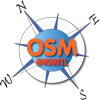 รายงานผลการดำเนินการบริหารความเสี่ยงของสถาบันประจำปีงบประมาณ พ.ศ. 2563(1 ตุลาคม 2562 – 30 กันยายน 2563)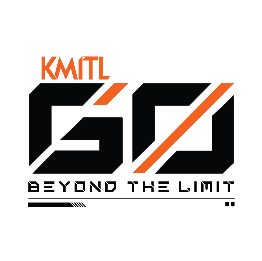 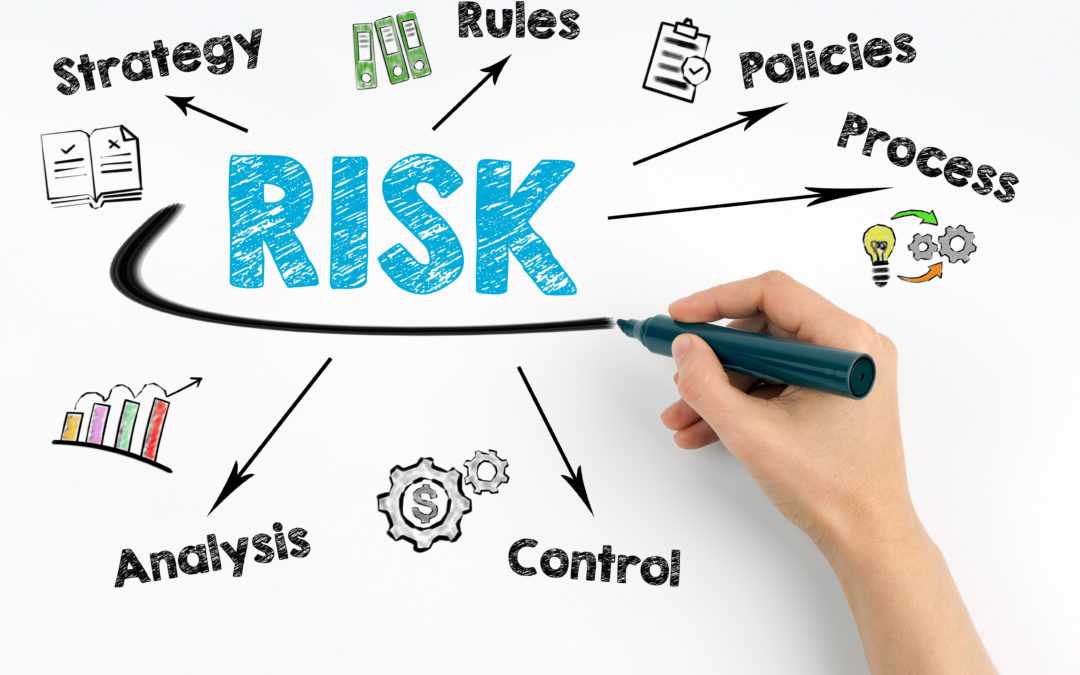 สถาบันเทคโนโลยีพระจอมเกล้าเจ้าคุณทหารลาดกระบังคำนำสถาบันเทคโนโลยีพระจอมเกล้าเจ้าคุณทหารลาดกระบัง มีความมุ่งมั่นที่จะก้าวไปสู่มหาวิทยาลัยระดับโลก ด้วยการดำเนินการทั้ง 4 พันธกิจหลัก  คือ การจัดการเรียนการสอน การวิจัย การบริการวิชาการ และทำนุบำรุงศิลปะและวัฒนธรรม เพื่อให้บรรลุเป้าหมายที่ได้กำหนดไว้สภาพแวดล้อมทางด้านเศรษฐกิจ การเมือง และสังคม ตลอดจนการแข่งขัน เป็นปัจจัยสำคัญที่ส่งผลกระทบต่อการพัฒนาองค์กร จะทำอย่างไรสถาบันจึงจะประสบความสำเร็จ โดยการบริหารและจัดการปัจจัยดังกล่าว การบริหารความเสี่ยงจึงเป็นที่ยอมรับว่า เป็นเครื่องมือการบริหารจัดการที่มีประโยชน์หรือเป็นกระบวนการสำคัญในการกำกับดูแลที่ดีสำหรับการพัฒนาองค์กรไปสู่ความสำเร็จสถาบันจึงให้ความสำคัญกับการดูแลและบริหารจัดการความเสี่ยงอย่างต่อเนื่องเพื่อให้มีมาตรฐานตามแนวทางของสถาบัน ในการกำกับดูแลมีการตั้งเป้าหมายการเจริญเติบโตควบคู่ไปกับการรักษาคุณภาพของการดำเนินงาน  มีการบริหารจัดการความเสี่ยงอยู่ในระดับที่ยอมรับได้  เพื่อให้สถาบันได้ดำเนินการตามวิสัยทัศน์ แผนกลยุทธ์ แผนปฏิบัติการประจำปีตามวัตถุประสงค์ที่ได้กำหนดไว้เป็นสำคัญ ซึ่งประสิทธิผลของการบริหารความเสี่ยงดังกล่าวจะสะท้อนไปยังผลการดำเนินงานของสถาบันที่สูงกว่าเป้าหมายที่กำหนดในปีงบประมาณ พ.ศ. 2563 นั้น คณะกรรมการบริหารความเสี่ยงสถาบันได้ร่วมกันกำหนดเหตุการณ์ความเสี่ยงที่ส่งผลกระทบต่อการดำเนินงานของสถาบันในภาพรวม และร่วมกันค้นหาปัจจัยเสี่ยงอันเป็นมูลเหตุที่ทำให้เกิดเหตุการณ์เสี่ยงนั้นถึงแนวทางการดำเนินงานบริหารความเสี่ยงเพื่อให้การดำเนินการบริหารความเสี่ยงของสถาบันมีประสิทธิภาพ ประสิทธิผลและเป็นไปในทิศทางเดียวกัน เพื่อให้บรรลุวัตถุประสงค์ทุกประการสำนักงานบริหารยุทธศาสตร์ สำนักงานอธิการบดีสถาบันเทคโนโลยีพระจอมเกล้าเจ้าคุณทหารลาดกระบังสารบัญคำนำ	2บทสรุปผู้บริหาร	6ผลการบริหารความเสี่ยงและควบคุมภายในรอบระยะเวลา 12 เดือน พ.ศ. 2563	7ภาคผนวกก. นโยบายการบริหารความเสี่ยงสถาบันเทคโนโลยีพระจอมเกล้าเจ้าคุณทหารลาดกระบัง	23ข. คณะกรรมการบริหารความเสี่ยงสถาบันเทคโนโลยีพระจอมเกล้าเจ้าคุณทหารลาดกระบัง	24ค. ตารางผลการดำเนินการบริหารความเสี่ยง รอบระยะเวลา 12 เดือน	ด้านกลยุทธ์คณะวิศวกรรมศาสตร์	26คณะครุศาสตร์อุตสาหกรรมและเทคโนโลยี	28คณะวิทยาศาสตร์	29คณะเทคโนโลยีสารสนเทศ	30วิทยาลัยอุตสาหกรรมการบินนานาชาติ	32สำนักบริหารงานวิจัยและนวัตกรรมพระจอมเกล้าลาดกระบัง	34	ด้านการเงินสำนักบริหารงานวิจัยและนวัตกรรมพระจอมเกล้า	40	ด้านการปฏิบัติงานคณะวิศวกรรมศาสตร์	42คณะสถาปัตยกรรมศาสตร์	42คณะครุศาสตร์อุตสาหกรรมและเทคโนโลยี	43คณะวิทยาศาสตร์	44คณะเทคโนโลยีการเกษตร	44คณะเทคโนโลยีสารสนเทศ	45คณะอุตสาหกรรมอาหาร	47วิทยาลัยนาโนเทคโนโลยีพระจอมเกล้าลาดกระบัง	47วิทยาลัยนวัตกรรมการผลิตขั้นสูง	48วิทยาเขตชุมพรเขตรอุดมศักดิ์	48คณะแพทยศาสตร์	49สำนักงานพัสดุ	49สำนักงานบริหารทรัพยากรกายภาพและสิ่งแวดล้อม	50สำนักงานบริหารวิชาการและคุณภาพการศึกษา	51ง. ตารางผลการควบคุมภายใน รอบระยะเวลา 12 เดือน	ด้านการปฏิบัติงานคณะวิศวกรรมศาสตร์	52คณะสถาปัตยกรรมศาสตร์	52คณะครุศาสตร์อุตสาหกรรมและเทคโนโลยี	53คณะวิทยาศาสตร์	54คณะเทคโนโลยีการเกษตร	54คณะเทคโนโลยีสารสนเทศ	54คณะอุตสาหกรรมอาหาร	55คณะการบริหารและจัดการ	55คณะศิลปะศาสตร์	56วิทยาลัยนาโนเทคโนโลยีพระจอมเกล้าลาดกระบัง	56วิทยาลัยนวัตกรรมการผลิตขั้นสูง	56วิทยาเขตชุมพรเขตรอุดมศักดิ์	57คณะแพทยศาสตร์	57วิทยาลัยอุตสาหกรรมการบินนานาชาติ	57วิทยาลัยวิจัยนวัตกรรมทางการศึกษา	58วิทยาลัยวิศวกรรมสังคีต	58สำนักบริหารงานวิจัยและนวัตกรรมพระจอมเกล้าลาดกระบัง	58สำนักบริการคอมพิวเตอร์	59สำนักหอสมุดกลาง	59สำนักทะเบียนและประมวลผล	59สำนักวิชาศึกษาทั่วไป	60สำนักงานสภาสถาบัน	61สำนักงานบริหารงานทั่วไปและประชาสัมพันธ์	61สำนักบริหารทรัพยากรบุคคล	61สำนักงานคลัง	61สำนักงานบริหารทรัพยากรกายภาพและสิ่งแวดล้อม	62สำนักงานบริหารยุทธศาสตร์	62สำนักงานบริหารวิชาการและคุณภาพการศึกษา	62สำนักงานกิจการต่างประเทศ	63สำนักงานกิจการนักศึกษาและศิษย์เก่าสัมพันธ์	63สำนักงานนิติการ	63สำนักงานบริหารทรัพย์สิน	64สำนักพัสดุ	64จ. เกณฑ์การประเมินความเสี่ยง	ด้านกลยุทธ์รับนักศึกษาได้ต่ำกว่าแผนที่กำหนด	66จำนวนของงานวิจัย หรือสิ่งประดิษฐ์หรือผลงานนวัตกรรม หรือแบบผลิตภัณฑ์ 	67หรืองานสร้างสรรค์ที่ยื่นขอหรือได้รับการจดทะเบียน จดแจ้ง ขึ้นทะเบียน ทรัพย์สินทางปัญญา ไม่เป็นไปตามเป้าหมายจำนวนงานวิจัย หรืองานออกแบบ หรืองานสร้างสรรค์ หรือสิ่งประดิษฐ์ของอาจารย์	68ที่ได้รับรางวัลระดับชาติหรือนานาชาติ ไม่เป็นไปตามเป้าหมายจำนวนผลงานวิจัยตีพิมพ์เผยแพร่ระดับนานาชาติ ต่อจำนวนอาจารย์ประจำและนักวิจัย	69ประจำไม่เป็นไปตามเป้าหมายร้อยละของจำนวนโครงการบริการวิชาการที่แก้ไขปัญหาสังคมหรือสร้างความเข้มแข็ง	70ให้สังคมไม่เป็นไปตามมเป้าหมายที่กำหนด	ด้านการเงินจำนวนรายได้จากบริการวิชาการไม่เป็นไปตามเป้าหมายที่กำหนด	71เงินสนับสนุนงานวิจัยหรืองานสร้างสรรค์จากหน่วยงานภายนอกต่อจำนวนอาจารย์	72ประจำไม่เป็นไปตามเป้าหมายที่กำหนด	ด้านการปฏิบัติงานผลการเบิกจ่ายงบลงทุนไม่เป็นไปตามแผน	73รายงานผลการปฏิบัติงานไม่ตรงตามระยะเวลาที่กำหนด	74ผลประโยชน์ทับซ้อน ในการจัดชื้อ จัดจ้าง	75บทสรุปผู้บริหารรายงานสรุปผลการดำเนินงานการบริหารความเสี่ยงระดับสถาบัน ประจำปีงบประมาณ พ.ศ. 2563สถาบันเทคโนโลยีพระจอมเกล้าเจ้าคุณทหารลาดกระบังการพัฒนาคุณภาพการบริหารจัดการภาครัฐ (PMQA) มีแนวคิดมาจากสาระสำคัญของพระราชกฤษฎีกา  ว่าด้วยหลักเกณฑ์และวิธีการบริหารกิจการบ้านเมืองที่ดี พ.ศ. 2546 ซึ่งกำหนดให้ส่วนราชการดำเนินการพัฒนาองค์กรตามเกณฑ์คุณภาพการบริหารจัดการภาครัฐ โดยในส่วนของการบริหารความเสี่ยงเป็นเกณฑ์คุณภาพหนึ่งในหมวด 2 การวางแผนเชิงยุทธศาสตร์ ซึ่งกำหนดให้ส่วนราชการต้องมีการวิเคราะห์และจัดทำแผนบริหารความเสี่ยงตาม มาตรฐาน COSO (Committee of Sponsoring Organization of the Treadway Commission) ให้ครบถ้วนทุกประเด็นยุทธศาสตร์ของส่วนราชการ  สถาบันจึงได้ดำเนินการบริหารความเสี่ยงตามแนวทางการพัฒนาคุณภาพการบริหารจัดการภาครัฐอย่างต่อเนื่องและเป็นระบบมากขึ้น  โดยประกาศนโยบายการบริหารความเสี่ยง
ให้เป็นหน้าที่ ความรับผิดชอบของทุกหน่วยงานและบุคลากรทุกคนที่จะต้องถือปฏิบัติ มีคณะกรรมการทำหน้าที่ในการขับเคลื่อนการดำเนินงานโดยการประสานงาน ผลักดัน ควบคุม กำกับ รายงาน  และประเมินผล พร้อมได้แต่งตั้งคณะกรรมการบริหารความเสี่ยงระดับสถาบัน ดำเนินการคัดเลือกเหตุการณ์เสี่ยงที่มีผลกระทบสูงต่อการบรรลุความสำเร็จ นำมาจัดทำแผนบริหารความเสี่ยงระดับสถาบัน ตาม มาตรฐาน COSO ครอบคลุมความเสี่ยงด้าน    ธรรมาภิบาล เพื่อให้การบริหารความเสี่ยงตามประเด็นยุทธศาสตร์ของสถาบันเกิดประสิทธิภาพและมีประสิทธิผล สามารถลดปัจจัยเสี่ยงให้อยู่ในระดับที่ยอมรับ ควบคุมและตรวจสอบได้ ซึ่งประเด็นยุทธศาสตร์ของสถาบัน คือ “ประเด็นยุทธศาสตร์ที่ 4 สนับสนุนการพัฒนาองค์กรคุณภาพอย่างยั่งยืน (KMITL Excellence)” มีเหตุการณ์เสี่ยงที่สำคัญและคัดเลือกมาจัดทำแผนบริหารความเสี่ยงระดับสถาบัน 3 ด้าน คือ ด้านกลยุทธ์ ด้านการเงิน และด้านการปฏิบัติงานในปีงบประมาณ พ.ศ. 2563 สถาบันเทคโนโลยีพระจอมเกล้าเจ้าคุณทหารลาดกระบัง ดำเนินการบริหารความเสี่ยงและการวางระบบการควบคุมภายใน ตามหลักเกณฑ์กระทรวงการคลังว่าด้วยมาตรฐานและหลักเกณฑ์ปฏิบัติการควบคุมภายในสำหรับหน่วยงานของรัฐ พ.ศ. 2561สำหรับการประกันคุณภาพการศึกษาระดับอุดมศึกษา สถาบันอุดมศึกษาในกลุ่มที่ประชุมอธิการบดีแห่งประเทศไทย (ทปอ.) และ ที่ประชุมอธิการบดีมหาวิทยาลัยในกำกับของรัฐ (ทอมก.) ภายใต้ชื่อ The Council of the University Presidents of Thailand Quality Assurance (CUPT QA) ได้กำหนดให้ระบบการบริหารความเสี่ยง (Risk management system)  เป็นตัวบ่งชี้หนึ่งในระบบประกันคุณภาพ CUPT QA  โดยต้องดำเนินงานตามแผนบริหารความเสี่ยงที่เป็นผลจากการวิเคราะห์และระบุปัจจัยเสี่ยงที่เกิดจากปัจจัยภายนอกหรือปัจจัยที่ไม่สามารถควบคุมได้ ที่ส่งผลต่อการดำเนินงานตามพันธกิจของสถาบัน และให้ระดับความเสี่ยงลดลงจากเดิมจากเหตุผลดังกล่าว สถาบันจึงให้ความสำคัญกับการดูแลและบริหารจัดการความเสี่ยงมาอย่างต่อเนื่องเพื่อให้มีมาตรฐานตามแนวทางของสถาบันในการกำกับดูแล  มีการตั้งเป้าหมายการเจริญเติบโตควบคู่ไปกับการรักษาคุณภาพของการดำเนินงาน  มีการบริหารจัดการความเสี่ยงอยู่ในระดับที่ยอมรับได้  เพื่อให้สถาบันได้ดำเนินการตามวิสัยทัศน์ แผนกลยุทธ์ แผนปฏิบัติการประจำปี ตามวัตถุประสงค์ที่ได้กำหนดไว้เป็นสำคัญ  ซึ่งประสิทธิผลของการบริหารความเสี่ยงดังกล่าวจะสะท้อนไปยังผลการดำเนินงานของสถาบันที่สูงกว่าเป้าหมายที่กำหนดผลการบริหารความเสี่ยงและควบคุมภายในรอบระยะเวลา 12 เดือน พ.ศ. 2563 ก่อนและหลังดำเนินการแผนภูมิที่ 1.1 แผนภูมิแสดงจำนวนเหตุการณ์เสี่ยงและควบคุมภายในด้านต่างๆจากแผนภูมิที่ 1.1 เป็นการแสดงจำนวนความเสี่ยงทั้งหมด 27 เหตุการณ์ จำแนกตามด้านประกอบด้วย ด้านกลยุทธ์ 11 เหตุการณ์ ด้านการปฏิบัติงาน 14 เหตุการณ์ และด้านการเงิน 2 เหตุการณ์จำนวนควบคุมภายในทั้งหมด 34 เหตุการณ์ จำแนกตามด้านประกอบด้วย ด้านกลยุทธ์ 0 เหตุการณ์ ด้านการปฏิบัติงาน 34 เหตุการณ์ และด้านการเงิน 0 เหตุการณ์แผนภูมิที่ 1.2 แผนภูมิแสดงจำนวนความเสี่ยง ก่อนและหลังดำเนินการจากแผนภูมิที่ 1.2 เป็นการแสดงจำนวนความเสี่ยงก่อนและหลังดำเนินการ จำนวนความเสี่ยงระดับสูงมาก ลดลงจาก 27 เหตุการณ์ เหลือ 7 เหตุการณ์ โดย 20 เหตุการณ์ที่ลดลงไปนั้น ลดลงไปอยู่ระดับปานกลาง 11 เหตุการณ์ ระดับต่ำ 9 เหตุการณ์แผนภูมิที่ 1.3 แผนภูมิแสดงจำนวนการควบคุมภายใน ก่อนและหลังดำเนินการ	จากแผนภูมิที่ 1.3 เป็นการแสดงจำนวนควบคุมภายในก่อนและหลังดำเนินการ จำนวนการควบคุมภายใน ระดับปานกลาง ลดลงจาก 33 เหตุการณ์ เหลือ 14 เหตุการณ์ โดยควบคุมภายใน 16 เหตุการณ์มีระดับความเสี่ยงสูงขึ้นจากระดับปานกลางไปสู่ระดับสูงมาก และควบคุมภายใน 3 เหตุการณ์มีระดับความเสี่ยงลดลงไปอยู่ระดับต่ำ ส่วนควบคุมภายในระดับต่ำเดิมมี 1 เหตุการณ์หลังดำเนินการควบคุมภายในยังคงอยู่ในระดับต่ำเช่นเดิม เมื่อรวมกับควบคุมภายในระดับปานกลางที่ลดลงมายังระดับต่ำ 3 เหตุการณ์จึงรวมเป็น 4 เหตุการณ์ตารางที่ 1 เปรียบเทียบจำนวนเหตุการณ์เสี่ยงในระดับความเสี่ยงต่างๆ ก่อนและหลังดำเนินการตารางที่ 2 ผลการบริหารความเสี่ยงและควบคุมภายในรอบระยะเวลา 12 เดือน พ.ศ. 2563หมายเหตุ  รับผิดชอบหลัก หมายถึง หน่วยงานที่เป็นผู้รับผิดชอบหลักดำเนินการบริหารความเสี่ยงและควบคุมภายใน              สนับสนุน หมายถึง หน่วยงานที่เป็นผู้ดำเนินการสนับสนุนหน่วยงานหลักในการดำเนินการบริหารความเสี่ยงและควบคุมภายในจากตารางที่ 2 สรุปผลและวิเคราะห์ความเสี่ยงและควบคุมภายใน ดังนี้จากผลการดำเนินงานบริหารความเสี่ยงและควบคุมภายในรอบระยะเวลา 12 เดือน ของส่วนงานวิชาการ ส่วนงานอื่น สำนักงานอธิการบดี และสำนักงานสภาสถาบัน มีร้อยละความเสี่ยงที่ลดลง สรุปได้ดังนี้ส่วนงานที่ความเสี่ยงและควบคุมภายในลดลงมากที่สุดคือ สำนักงานคลัง, สำนักงานบริหารทรัพยากรกายภาพและสิ่งแวดล้อม, สำนักงานนิติการ และสำนักงานสภาสถาบัน มีความเสี่ยงและควบคุมภายในลดลงร้อยละ 100.00 รองลงมาคือ คณะวิศวกรรมศาสตร์ ลดลงร้อยละ 90.91 คณะเทคโนโลยีการเกษตร และวิทยาลัยนวัตกรรมการผลิตขั้นสูง ลดลงร้อยละ 88.89 คณะบริหารธุรกิจ ลดลงร้อยละ 87.50 คณะครุศาสตร์อุตสาหกรรมและเทคโนโลยี และคณะวิทยาศาสตร์ ลดลงร้อยละ 80.00 คณะสถาปัตยกรรมศาสตร์, คณะอุตสาหกรรมอาหาร, วิทยาลัยนาโนเทคโนโลยีฯ, วิทยาเขตชุมพรเขตรอุดมศักดิ์ และคณะแพทยศาสตร์ ลดลงร้อยละ 77.78 คณะศิลปะศาสตร์, วิทยาลัยวิจัยนวัตกรรมทางการศึกษา, วิทยาลัยวิศวกรรมสังคีต, สำนักบริหารงานวิจัยและนวัตกรรมฯ และสำนักงานพัสดุ ลดลงร้อยละ 75 คณะเทคโนโลยีสารสนเทศ และวิทยาลัยอุตสาหกรรมการบินนานาชาติ ลดลงร้อยละ 60 สำนักคอมพิวเตอร์, สำนักหอสมุดกลาง, สำนักทะเบียนและประมวลผล, สำนักวิชาศึกษาทั่วไป, สำนักบริหารงานทั่วไปและประชาสัมพันธ์, สำนักงานบริหารทรัพยากรบุคคล, สำนักงานบริหารทรัพย์สิน, สำนักงานบริหารยุทธศาสตร์, สำนักงานบริหารวิชาการและคุณภาพการศึกษา, สำนักงานกิจการต่างประเทศ และสำนักงานกิจการนักศึกษาฯ ลดลงร้อยละ 50ความเสี่ยง เมื่อจำแนกตามเหตุการณ์ต่างๆ พบว่าเหตุการณ์เสี่ยงที่สามารถบริหารความเสี่ยงให้ลดลงจนอยู่ในระดับที่ยอมรับได้ สรุปดังนี้ คือ เหตุการณ์เรื่องรับนักศึกษาได้ต่ำกว่าแผนที่กำหนด (หลักสูตรวิศวกรรมระบบอุตสาหกรรมเกษตร (ต่อเนื่อง), หลักสูตรวิศวกรรมซอฟต์แวร์ (หลักสูตรนานาชาติ) และเทคโนโลยีชีวภาพทางการเกษตร (ต่อเนื่อง)) เหตุการณ์ผลการเบิกจ่ายงบลงทุนไม่เป็นไปตามแผน (คณะวิศวกรรมศาสตร์, คณะสถาปัตยกรรมศาสตร์, คณะวิทยาศาสตร์, คณะเทคโนโลยีการเกษตร, คณะอุตสาหกรรมอาหาร, วิทยาลัยนาโนเทคโนโลยีฯ, วิทยาลัยนวัตกรรมการผลิตขั้นสูง, วิทยาเขตชุมพรเขตรอุดมศักดิ์, คณะแพทยศาสตร์, สำนักงานพัสดุ และสำนักงานบริหารทรัพยากรกายภาพและสิ่งแวดล้อม), เหตุการณ์จำนวนของงานวิจัย หรือสิ่งประดิษฐ์หรือผลงานนวัตกรรม หรือแบบผลิตภัณฑ์ หรืองานสร้างสรรค์ที่ยื่นขอหรือได้รับการจดทะเบียน จดแจ้ง ขึ้นทะเบียน ทรัพย์สินทางปัญญา ไม่เป็นไปตามเป้าหมาย, เหตุการณ์จำนวนงานวิจัย หรืองานออกแบบ หรืองานสร้างสรรค์ หรือสิ่งประดิษฐ์ของอาจารย์ ที่ได้รับรางวัลระดับชาติหรือนานาชาติ ไม่เป็นไปตามเป้าหมาย, เหตุการณ์ร้อยละของจำนวนโครงการบริการวิชาการที่แก้ไขปัญหาสังคมหรือสร้างความเข้มแข็งให้สังคมไม่เป็นไปตามเป้าหมายที่กำหนด, เหตุการณ์จำนวนรายได้จากบริการวิชาการไม่เป็นไปตามเป้าหมายที่กำหนด, เหตุการณ์เงินสนับสนุนงานวิจัยหรืองานสร้างสรรค์จากหน่วยงานภายนอกต่อจำนวนอาจารย์ประจำไม่เป็นไปตามเป้าหมายที่กำหนด และเหตุการณ์ผลการประเมินคุณธรรมและความโปร่งใสในการดำเนินการของสถาบันไม่เป็นไปตามเกณฑ์ควบคุมภายใน เมื่อจำแนกตามเหตุการณ์ต่างๆ ควบคุมภายในที่ควบคุมให้ลำดับความเสี่ยงลดลง สรุปดังนี้ คือ เหตุการณ์ รายงานผลการปฏิบัติงานไม่ตรงตามระยะเวลาที่กำหนด (คณะวิศวกรรมศาสตร์, คณะครุศาสตร์อุตสาหกรรมฯ, คณะวิทยาศาสตร์, คณะเทคโนโลยีการเกษตร, คณะบริหารธุรกิจ, วิทยาลัยนวัตกรรมการผลิตขั้นสูง, สำนักงานคลัง, สำนักงานบริหารทรัพยากรกายภาพและสิ่งแวดล้อม, สำนักงานนิติการ และสำนักงานสภาสถาบัน และเหตุการณ์ ร้อยละผลประโยชน์ทับซ้อน ในการจัดชื้อ จัดจ้างจากผลการดำเนินงานรอบ 12 เดือน ของสถาบัน ในการบริหารความเสี่ยงและควบคุมภายในด้านกลยุทธ์ ด้านการเงิน และด้านการปฏิบัติงาน พบว่า ค่าเฉลี่ยผลการบริหารความเสี่ยงและควบคุมภายใน ทุกหน่วยงานคิดเป็นร้อยละ 50.82ปัญหาอุปสรรคผลกระทบต่อเหตุการณ์ โควิด 19 ส่งผลกระทบต่อแผนการเบิกจ่ายงบลงทุน และส่งผลกระทบต่อการประชาสัมพันธ์หลักสูตรต่างๆ เช่นการเดินทางไป Road Show ตามโรงเรียนต่างๆ และการจัดค่ายกิจกรรมเป็นต้นผู้ตอบแบบสอบถามยังไม่เข้าใจในข้อคำถาม (ITA)ประชากรวัยเรียนลดลงทำให้รับนักศึกษาได้น้อยลงแนวทางแก้ไขดำเนินการเร่งรัดหลังมีการผ่อนคลายมาตรการให้เป็นไปตามแผนการจัดชื้อจัดจ้างมีการจัดทำfocus group เพื่อเสริมสร้างความรู้ความเข้าใจ ในเรื่องข้อคำถามและช่องทางการตอบข้อคำถามปรับปรุง/พัฒนาหลักสูตรให้มีความหลากหลาย หรือร่วมมือกับหน่วยงานระดับชาติหรือระดับนานาชาติ และสร้างความร่วมมือกับภาคอุตสาหกรรมติดตามกระบวนการคัดเลือกนักศึกษาอย่างสม่ำเสมอ ปรับสัดส่วนการรับ ในแต่ละกลุ่มรอบให้เหมาะสมภาคผนวกก. นโยบายการบริหารความเสี่ยงสถาบันเทคโนโลยีพระจอมเกล้าเจ้าคุณทหารลาดกระบัง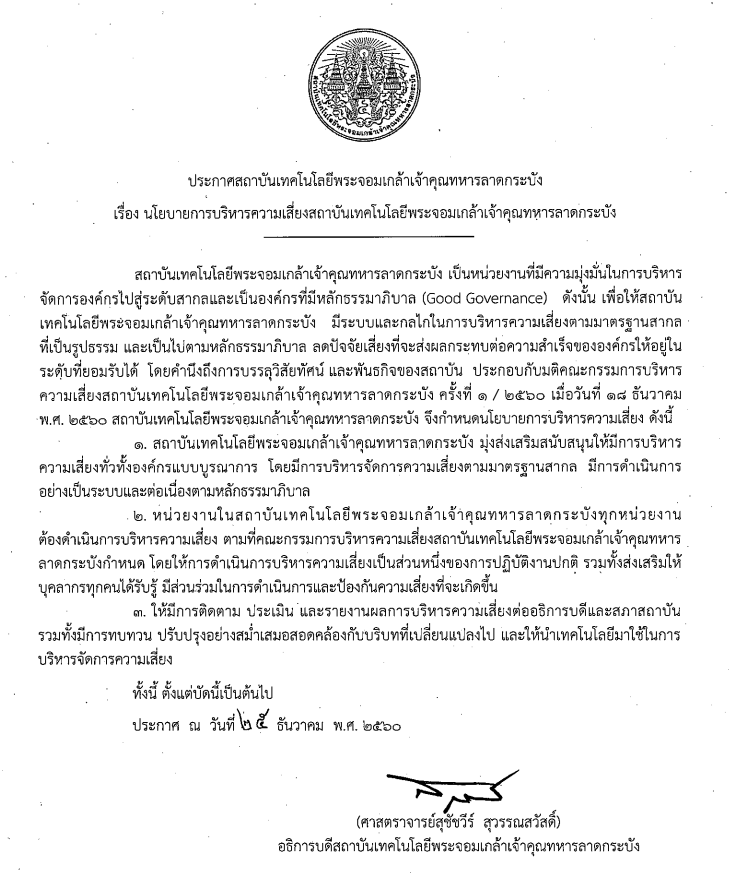 ข. คณะกรรมการบริหารความเสี่ยงสถาบันเทคโนโลยีพระจอมเกล้าเจ้าคุณทหารลาดกระบัง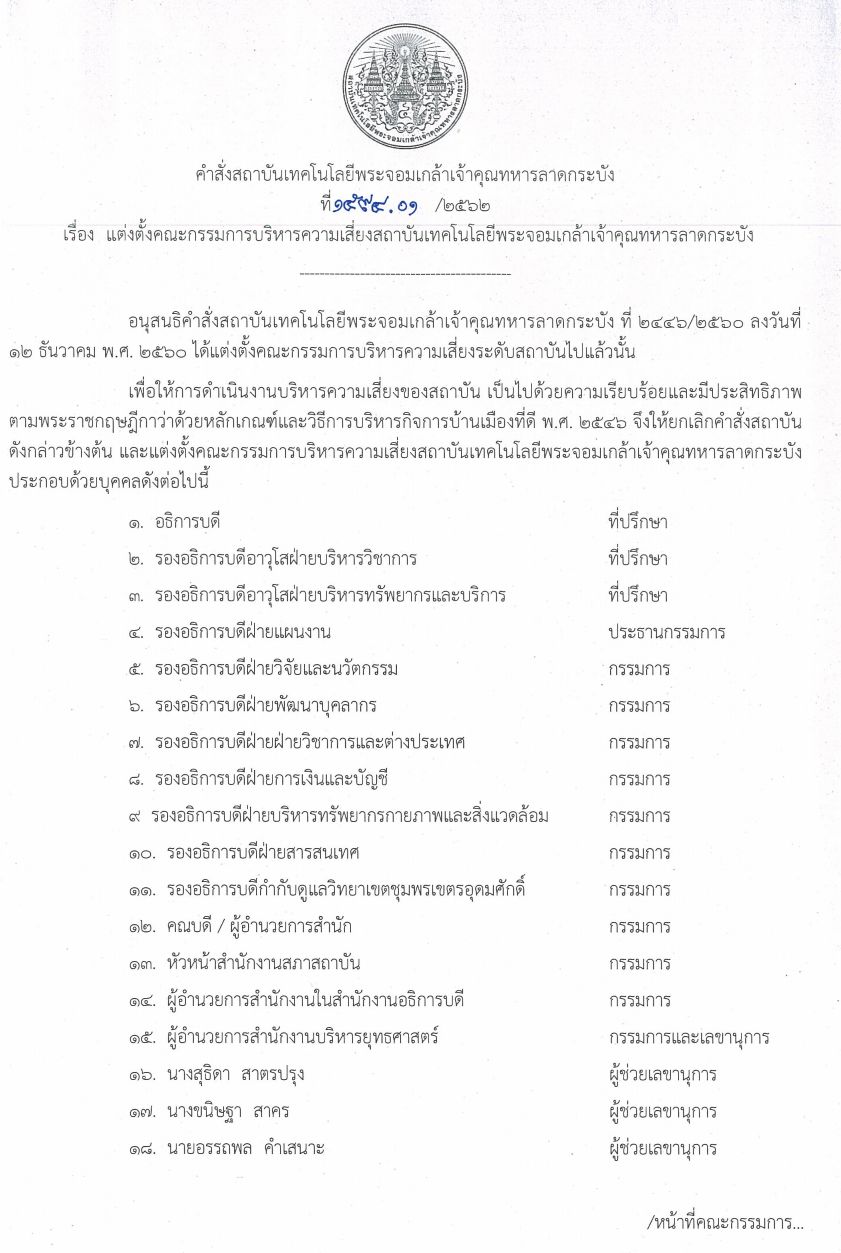 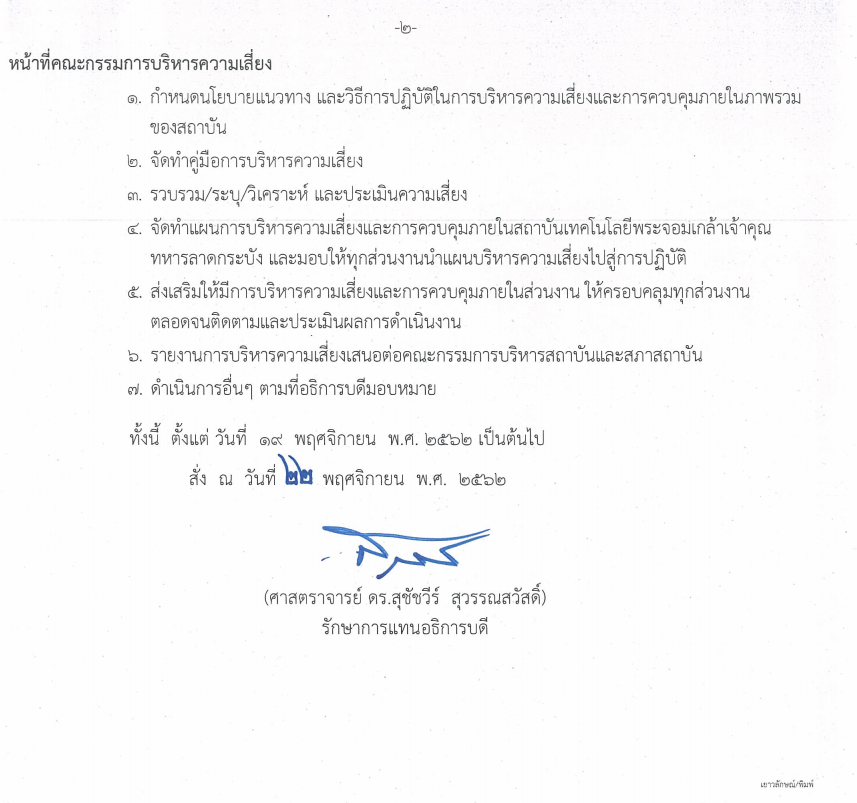 ค. ตารางผลการดำเนินการบริหารความเสี่ยง รอบระยะเวลา 12 เดือนคณะกรรมการบริหารความเสี่ยงสถาบัน ได้ร่วมกันระบุเหตุการณ์ความเสี่ยง โดยมีมติให้หน่วยงานรับผิดชอบดำเนินการบริหารความเสี่ยง และให้รายงานผลการดำเนินการบริหารความเสี่ยง ในรอบระยะเวลา 12 เดือน โดยมีผลการดำเนินการดังนี้ ด้านกลยุทธ์1. คณะวิศวกรรมศาสตร์เหตุการณ์เสี่ยง 	: หลักสูตรวิศวกรรมระบบอุตสาหกรรมการเกษตร (ต่อเนื่อง)เป้าหมาย 	: รับนักศึกษาได้ไม่ต่ำกว่า 85% ของแผนที่กำหนด (จากแผนรับใน มคอ.2)เหตุการณ์เสี่ยง 	: หลักสูตรวิศวกรรมซอฟต์แวร์ (หลักสูตรนานาชาติ) รับนักศึกษาได้ต่ำกว่าแผนที่กำหนด2. คณะครุศาสตร์อุตสาหกรรมและเทคโนโลยีเหตุการณ์เสี่ยง 	: หลักสูตรเทคโนโลยีชีวภาพทางการเกษตร (ต่อเนื่อง) รับนักศึกษาได้ต่ำกว่าแผนที่กำหนดเป้าหมาย 	: รับนักศึกษาได้ไม่ต่ำกว่า 85% ของแผนที่กำหนด (จากแผนรับใน มคอ.2)3. คณะวิทยาศาสตร์เหตุการณ์เสี่ยง 	: หลักสูตรจุลชีววิทยาอุตสาหกรรม (นานาชาติ)  รับนักศึกษาได้ต่ำกว่าแผนที่กำหนดเป้าหมาย 	: รับนักศึกษาได้ไม่ต่ำกว่า 85% ของแผนที่กำหนด (จากแผนรับใน มคอ.2)4. คณะเทคโนโลยีสารสนเทศเหตุการณ์เสี่ยง 	: หลักสูตรเทคโนโลยีสารสนเทศทางธุรกิจ (นานาชาติ) รับนักศึกษาได้ต่ำกว่าแผนที่กำหนดเป้าหมาย 	: รับนักศึกษาได้ไม่ต่ำกว่า 85% ของแผนที่กำหนด (จากแผนรับใน มคอ.2)6. วิทยาลัยอุตสาหกรรมการบินนานาชาติเหตุการณ์เสี่ยง 	: หลักสูตรวิศวกรรมการบินและนักบินพาณิชย์เป้าหมาย 	: รับนักศึกษาได้ไม่ต่ำกว่า 85% ของแผนที่กำหนด (จากแผนรับใน มคอ.2)เหตุการณ์เสี่ยง 	: หลักสูตรการจัดการโลจิสติกส์ (นานาชาติ)เป้าหมาย 	: รับนักศึกษาได้ไม่ต่ำกว่า 85% ของแผนที่กำหนด (จากแผนรับใน มคอ.2)7. สำนักบริหารงานวิจัยและนวัตกรรมพระจอมเกล้าลาดกระบังเหตุการณ์เสี่ยง   : จำนวนของงานวิจัย หรือสิ่งประดิษฐ์หรือผลงานนวัตกรรม หรือแบบผลิตภัณฑ์ หรืองานสร้างสรรค์ที่ยื่นขอหรือได้รับการจดทะเบียน จดแจ้ง ขึ้นทะเบียน ทรัพย์สินทางปัญญา ไม่เป็นไปตามเป้าหมายเป้าหมาย 	: จำนวนของงานวิจัยได้รับการจดหรือยื่นจดทะเบียนฯ ไม่น้อยกว่า 90 ชิ้น/ปีเหตุการณ์เสี่ยง   : จำนวนงานวิจัย หรืองานออกแบบ หรืองานสร้างสรรค์ หรือสิ่งประดิษฐ์ของอาจารย์ ที่ได้รับรางวัลระดับชาติหรือนานาชาติ ไม่เป็นไปตามเป้าหมายเป้าหมาย 	: จำนวนงานวิจัย ได้รับการตีพิมพ์หรือได้รับรางวัลไม่น้อยกว่า 80 ชิ้น/ปีเหตุการณ์เสี่ยง   : จำนวนผลงานวิจัยตีพิมพ์เผยแพร่ระดับนานาชาติ ต่อจำนวนอาจารย์ประจำและนักวิจัยประจำไม่เป็นไปตามเป้าหมายเป้าหมาย 	: จำนวนผลงานวิจัยตีพิมพ์เผยแพร่ระดับนานาชาติ ต่อจำนวนอาจารย์ประจำและนักวิจัยประจำ ไม่น้อยกว่า 1.20เหตุการณ์เสี่ยง   : ร้อยละของจำนวนโครงการบริการวิชาการที่แก้ไขปัญหาสังคมหรือสร้างความเข้มแข็งให้สังคมไม่เป็นไปตามเป้าหมายที่กำหนดเป้าหมาย         : ร้อยละของจำนวนโครงการบริการวิชาการที่แก้ไขปัญหาสังคมหรือสร้างความเข้มแข็งให้สังคมไม่น้อยกว่าร้อยละ 80 โดยโครงการต้องตอบโจทย์เป้าหมายของ SDG ด้านใดด้านหนึ่งด้านการเงิน1. สำนักบริหารงานวิจัยและนวัตกรรมพระจอมเกล้าลาดกระบังเหตุการณ์เสี่ยง 	: จำนวนรายได้จากบริการวิชาการไม่เป็นไปตามเป้าหมายที่กำหนดเป้าหมาย 	: รายได้จากบริการวิชาการไม่ต่ำกว่า 600 ล้านบาทเหตุการณ์เสี่ยง 	: เงินสนับสนุนงานวิจัยหรืองานสร้างสรรค์จากหน่วยงานภายนอกต่อจำนวนอาจารย์ประจำไม่เป็นไปตามเป้าหมายที่กำหนดเป้าหมาย 	: เงินสนับสนุนงานวิจัยหรืองานสร้างสรรค์จากหน่วยงานภายนอกต่อจำนวนอาจารย์ประจำไม่ต่ำกว่า 250,000 บาทด้านการปฏิบัติงาน1. คณะวิศวกรรมศาสตร์เหตุการณ์เสี่ยง 	: ผลการเบิกจ่ายงบลงทุนไม่เป็นไปตามแผนเป้าหมาย 	: ผลการเบิกจ่ายงบลงทุนเป็นไปตามแผน 100%2. คณะสถาปัตยกรรมศาสตร์เหตุการณ์เสี่ยง 	: ผลการเบิกจ่ายงบลงทุนไม่เป็นไปตามแผนเป้าหมาย 	: ผลการเบิกจ่ายงบลงทุนเป็นไปตามแผน 100%3. คณะครุศาสตร์อุตสาหกรรมและเทคโนโลยีเหตุการณ์เสี่ยง 	: ผลการเบิกจ่ายงบลงทุนไม่เป็นไปตามแผนเป้าหมาย 	: ผลการเบิกจ่ายงบลงทุนเป็นไปตามแผน 100%4. คณะวิทยาศาสตร์เหตุการณ์เสี่ยง 	: ผลการเบิกจ่ายงบลงทุนไม่เป็นไปตามแผนเป้าหมาย 	: ผลการเบิกจ่ายงบลงทุนเป็นไปตามแผน 100%5. คณะเทคโนโลยีการเกษตรเหตุการณ์เสี่ยง 	: ผลการเบิกจ่ายงบลงทุนไม่เป็นไปตามแผนเป้าหมาย 	: ผลการเบิกจ่ายงบลงทุนเป็นไปตามแผน 100%6. คณะเทคโนโลยีสารสนเทศเหตุการณ์เสี่ยง 	: ผลการเบิกจ่ายงบลงทุนไม่เป็นไปตามแผนเป้าหมาย 	: ผลการเบิกจ่ายงบลงทุนเป็นไปตามแผน 100%7. คณะอุตสาหกรรมอาหารเหตุการณ์เสี่ยง 	: ผลการเบิกจ่ายงบลงทุนไม่เป็นไปตามแผนเป้าหมาย 	: ผลการเบิกจ่ายงบลงทุนเป็นไปตามแผน 100%8. วิทยาลัยนาโนเทคโนโลยีพระจอมเกล้าลาดกระบังเหตุการณ์เสี่ยง 	: ผลการเบิกจ่ายงบลงทุนไม่เป็นไปตามแผนเป้าหมาย 	: ผลการเบิกจ่ายงบลงทุนเป็นไปตามแผน 100%9. วิทยาลัยนวัตกรรมการผลิตขั้นสูงเหตุการณ์เสี่ยง 	: ผลการเบิกจ่ายงบลงทุนไม่เป็นไปตามแผนเป้าหมาย 	: ผลการเบิกจ่ายงบลงทุนเป็นไปตามแผน 100%10. วิทยาเขตชุมพรเขตรอุดมศักดิ์เหตุการณ์เสี่ยง 	: ผลการเบิกจ่ายงบลงทุนไม่เป็นไปตามแผนเป้าหมาย 	: ผลการเบิกจ่ายงบลงทุนเป็นไปตามแผน 100%11. คณะแพทยศาสตร์เหตุการณ์เสี่ยง 	: ผลการเบิกจ่ายงบลงทุนไม่เป็นไปตามแผนเป้าหมาย 	: ผลการเบิกจ่ายงบลงทุนเป็นไปตามแผน 100%12. สำนักงานพัสดุเหตุการณ์เสี่ยง 	: ผลการเบิกจ่ายงบลงทุนไม่เป็นไปตามแผนเป้าหมาย 	: ผลการเบิกจ่ายงบลงทุนเป็นไปตามแผน 100%13. สำนักงานบริหารทรัพยากรกายภาพและสิ่งแวดล้อมเหตุการณ์เสี่ยง 	: ผลการเบิกจ่ายงบลงทุนไม่เป็นไปตามแผนเป้าหมาย 	: ผลการเบิกจ่ายงบลงทุนเป็นไปตามแผน 100%14. สำนักงานบริหารวิชาการและคุณภาพการศึกษาเหตุการณ์เสี่ยง 	: ผลการประเมินคุณธรรมและความโปร่งใสในการดำเนินการของสถาบันไม่เป็นไปตามเกณฑ์เป้าหมาย 	: คะแนนการประเมินคุณธรรมและความโปร่งใสไม่น้อยกว่าร้อยละ 85ง. ตารางผลการควบคุมภายใน รอบระยะเวลา 12 เดือน ด้านปฏิบัติงานเหตุการณ์เสี่ยง 	: รายงานผลการปฏิบัติงานไม่ตรงตามระยะเวลาที่กำหนดเป้าหมาย 	: มีการรายงานผลการปฏิบัติงานไม่เกินวันที่ 10 ของเดือนถัดไปเหตุการณ์เสี่ยง 	: ผลประโยชน์ทับซ้อน ในการจัดชื้อ จัดจ้างเป้าหมาย 	: ไม่มีการร้องเรียนการปฏิบัติงาน/การบริการจ. เกณฑ์การประเมินความเสี่ยงด้านกลยุทธ์1. เกณฑ์การประเมินความเสี่ยง รับนักศึกษาได้ต่ำกว่าแผนที่กำหนด                                       โอกาส                                       ผลกระทบ2. เกณฑ์การประเมินความเสี่ยง จำนวนของงานวิจัย หรือสิ่งประดิษฐ์หรือผลงานนวัตกรรม หรือแบบผลิตภัณฑ์ หรืองานสร้างสรรค์ที่ยื่นขอหรือได้รับการจดทะเบียน จดแจ้ง ขึ้นทะเบียน ทรัพย์สินทางปัญญา ไม่เป็นไปตามเป้าหมาย                                       โอกาส                                       ผลกระทบ*ปี 2563 เป้าหมาย 90 ชิ้น (จากแผนกลยุทธ์สถาบัน 2560-2570)3. เกณฑ์การประเมินความเสี่ยง จำนวนงานวิจัย หรืองานออกแบบ หรืองานสร้างสรรค์ หรือสิ่งประดิษฐ์ของอาจารย์ ที่ได้รับรางวัลระดับชาติหรือนานาชาติ ไม่เป็นไปตามเป้าหมาย                                       โอกาส                                       ผลกระทบ*ปี 2563 เป้าหมาย 80 ชิ้น (จากแผนกลยุทธ์สถาบัน 2560-2570)4. เกณฑ์การประเมินความเสี่ยง จำนวนผลงานวิจัยตีพิมพ์เผยแพร่ระดับนานาชาติ ต่อจำนวนอาจารย์ประจำและนักวิจัยประจำไม่เป็นไปตามเป้าหมาย                                       โอกาส                                       ผลกระทบ*ปี 2563 เป้าหมาย 1.20 (จากแผนกลยุทธ์สถาบัน 2560-2570)5. เกณฑ์การประเมินความเสี่ยง ร้อยละของจำนวนโครงการบริการวิชาการที่แก้ไขปัญหาสังคมหรือสร้างความเข้มแข็งให้สังคมไม่เป็นไปตามเป้าหมายที่กำหนด                                       โอกาส                                       ผลกระทบ*ปี 2563 เป้าหมาย ร้อยละ 80 (จากแผนกลยุทธ์สถาบัน 2560-2570)ด้านการเงิน1. เกณฑ์การประเมินความเสี่ยง จำนวนรายได้จากบริการวิชาการไม่เป็นไปตามเป้าหมายที่กำหนด                             โอกาส                             ผลกระทบ*ปี 2563 เป้าหมาย 600 ล้าน (จากแผนกลยุทธ์สถาบัน 2560-2570)2. เกณฑ์การประเมินความเสี่ยง เงินสนับสนุนงานวิจัยหรืองานสร้างสรรค์จากหน่วยงานภายนอกต่อจำนวนอาจารย์ประจำไม่เป็นไปตามเป้าหมายที่กำหนด                             โอกาส                             ผลกระทบ*ปี 2563 เป้าหมาย 250,000 ล้าน (จากแผนกลยุทธ์สถาบัน 2560-2570)ด้านปฏิบัติงาน1. เกณฑ์การประเมินความเสี่ยง ผลการเบิกจ่ายงบลงทุนไม่เป็นไปตามแผน                             โอกาส                             ผลกระทบ	หมายเหตุ 1.    *   ตามมติ ค.ร.ม.                                               **  การเบิกจ่ายไปพลางก่อน                                                   - ทำสัญญาเดือน มี.ค. 63                                                   - เบิกจ่าย เดือน มี.ค. – ส.ค. 63                                        2.    งบลงทุน         = ค่าครุภัณฑ์และสิ่งก่อสร้าง                                               ผลการเบิกจ่าย = ตามผลการเบิกจ่ายแผนการจัดชื้อ-จัดจ้าง (งบลงทุน) เงินงบประมาณ2. เกณฑ์การประเมินความเสี่ยง รายงานผลการปฏิบัติงานไม่ตรงตามระยะเวลาที่กำหนด                             โอกาส                             ผลกระทบ3. เกณฑ์การประเมินความเสี่ยง ผลประโยชน์ทับซ้อน ในการจัดชื้อ จัดจ้าง                             โอกาส                             ผลกระทบผู้จัดทำระดับความเสี่ยงจำนวนความเสี่ยงจำนวนความเสี่ยงจำนวนการควบคุมภายในจำนวนการควบคุมภายในระดับความเสี่ยงก่อนดำเนินการหลังดำเนินการก่อนดำเนินการหลังดำเนินการสูงมาก277016สูง0000ปานกลาง0113314ต่ำ0914หน่วยงานเหตุการณ์เสี่ยง (รับผิดชอบหลัก)ผลการประเมินเหตุการณ์เสี่ยง (สนับสนุน)ผลการประเมินจำนวนความเสี่ยงและควบคุมภายในจำนวนความเสี่ยงและควบคุมภายในร้อยละของจำนวนความเสี่ยงที่ลดลงหน่วยงานเหตุการณ์เสี่ยง (รับผิดชอบหลัก)ผลการประเมินเหตุการณ์เสี่ยง (สนับสนุน)ผลการประเมินทั้งหมดลดลง/ควบคุมได้ร้อยละของจำนวนความเสี่ยงที่ลดลงภาพรวมสถาบันภาพรวมสถาบันภาพรวมสถาบันภาพรวมสถาบันภาพรวมสถาบัน613150.82คณะวิศวกรรมศาสตร์ความเสี่ยง (ลดลง)รับนักศึกษาได้ต่ำกว่าแผนที่กำหนด1.หลักสูตรวิศวกรรมระบบอุตสาหกรรมการเกษตร (ต่อเนื่อง)2.หลักสูตรวิศวกรรมซอฟต์แวร์ (หลักสูตรนานาชาติ)3.ผลการเบิกจ่ายงบลงทุนไม่เป็นไปตามแผน ควบคุมภายใน (ลดลง)1.รายงานผลการปฏิบัติงานไม่ตรงตามระยะเวลาที่กำหนดปานกลางปานกลางปานกลางปานกลางความเสี่ยง (ไม่ลด)1. จำนวนผลงานวิจัยตีพิมพ์เผยแพร่ระดับนานาชาติ ต่อจำนวนอาจารย์ประจำและนักวิจัยประจำไม่เป็นไปตามเป้าหมายความเสี่ยง (ลดลง)1. จำนวนของงานวิจัย หรือสิ่งประดิษฐ์หรือผลงานนวัตกรรม หรือแบบผลิตภัณฑ์ หรืองานสร้างสรรค์ที่ยื่นขอหรือได้รับการจดทะเบียน จดแจ้ง ขึ้นทะเบียน ทรัพย์สินทางปัญญา ไม่เป็นไปตามเป้าหมาย2. จำนวนงานวิจัย หรืองานออกแบบ หรืองานสร้างสรรค์ หรือสิ่งประดิษฐ์ของอาจารย์ ที่ได้รับรางวัลระดับชาติหรือนานาชาติ ไม่เป็นไปตามเป้าหมาย3. ร้อยละของจำนวนโครงการบริการวิชาการที่แก้ไขปัญหาสังคมหรือสร้างความเข้มแข็งให้สังคมไม่เป็นไปตามเป้าหมายที่กำหนด4. จำนวนรายได้จากบริการวิชาการไม่เป็นไปตามเป้าหมายที่กำหนด5. เงินสนับสนุนงานวิจัยหรืองานสร้างสรรค์จากหน่วยงานภายนอกต่อจำนวนอาจารย์ประจำไม่เป็นไปตามเป้าหมายที่กำหนด6. ผลการประเมินคุณธรรมและความโปร่งใสในการดำเนินการของสถาบันไม่เป็นไปตามเกณฑ์สูงมากปานกลางปานกลางปานกลางปานกลางปานกลางปานกลาง111090.91คณะสถาปัตยกรรมศาสตร์ความเสี่ยง (ลดลง)1. ผลการเบิกจ่ายงบลงทุนไม่เป็นไปตามแผนควบคุมภายใน (ไม่ลด)1. รายงานผลการปฏิบัติงานไม่ตรงตามระยะเวลาที่กำหนดต่ำสูงมากความเสี่ยง (ไม่ลด)1. จำนวนผลงานวิจัยตีพิมพ์เผยแพร่ระดับนานาชาติ ต่อจำนวนอาจารย์ประจำและนักวิจัยประจำไม่เป็นไปตามเป้าหมายความเสี่ยง (ลดลง)1. จำนวนของงานวิจัย หรือสิ่งประดิษฐ์หรือผลงานนวัตกรรม หรือแบบผลิตภัณฑ์ หรืองานสร้างสรรค์ที่ยื่นขอหรือได้รับการจดทะเบียน จดแจ้ง ขึ้นทะเบียน ทรัพย์สินทางปัญญา ไม่เป็นไปตามเป้าหมาย2. จำนวนงานวิจัย หรืองานออกแบบ หรืองานสร้างสรรค์ หรือสิ่งประดิษฐ์ของอาจารย์ ที่ได้รับรางวัลระดับชาติหรือนานาชาติ ไม่เป็นไปตามเป้าหมาย3. ร้อยละของจำนวนโครงการบริการวิชาการที่แก้ไขปัญหาสังคมหรือสร้างความเข้มแข็งให้สังคมไม่เป็นไปตามเป้าหมายที่กำหนด4. จำนวนรายได้จากบริการวิชาการไม่เป็นไปตามเป้าหมายที่กำหนด5. เงินสนับสนุนงานวิจัยหรืองานสร้างสรรค์จากหน่วยงานภายนอกต่อจำนวนอาจารย์ประจำไม่เป็นไปตามเป้าหมายที่กำหนด6. ผลการประเมินคุณธรรมและความโปร่งใสในการดำเนินการของสถาบันไม่เป็นไปตามเกณฑ์สูงมากปานกลางปานกลางปานกลางปานกลางปานกลางปานกลาง9777.78คณะครุศาสตร์อุตสาหกรรมและเทคโนโลยีความเสี่ยง (ลดลง)รับนักศึกษาได้ต่ำกว่าแผนที่กำหนด1. หลักสูตรเทคโนโลยีชีวภาพทางการเกษตร (ต่อเนื่อง)ความเสี่ยง (ไม่ลด)1. ผลการเบิกจ่ายงบลงทุนไม่เป็นไปตามแผนควบคุมภายใน (ลดลง)1.รายงานผลการปฏิบัติงานไม่ตรงตามระยะเวลาที่กำหนดต่ำสูงมากต่ำความเสี่ยง (ไม่ลด)1. จำนวนผลงานวิจัยตีพิมพ์เผยแพร่ระดับนานาชาติ ต่อจำนวนอาจารย์ประจำและนักวิจัยประจำไม่เป็นไปตามเป้าหมายความเสี่ยง (ลดลง)1. จำนวนของงานวิจัย หรือสิ่งประดิษฐ์หรือผลงานนวัตกรรม หรือแบบผลิตภัณฑ์ หรืองานสร้างสรรค์ที่ยื่นขอหรือได้รับการจดทะเบียน จดแจ้ง ขึ้นทะเบียน ทรัพย์สินทางปัญญา ไม่เป็นไปตามเป้าหมาย2. จำนวนงานวิจัย หรืองานออกแบบ หรืองานสร้างสรรค์ หรือสิ่งประดิษฐ์ของอาจารย์ ที่ได้รับรางวัลระดับชาติหรือนานาชาติ ไม่เป็นไปตามเป้าหมาย3. ร้อยละของจำนวนโครงการบริการวิชาการที่แก้ไขปัญหาสังคมหรือสร้างความเข้มแข็งให้สังคมไม่เป็นไปตามเป้าหมายที่กำหนด4. จำนวนรายได้จากบริการวิชาการไม่เป็นไปตามเป้าหมายที่กำหนด5. เงินสนับสนุนงานวิจัยหรืองานสร้างสรรค์จากหน่วยงานภายนอกต่อจำนวนอาจารย์ประจำไม่เป็นไปตามเป้าหมายที่กำหนด6. ผลการประเมินคุณธรรมและความโปร่งใสในการดำเนินการของสถาบันไม่เป็นไปตามเกณฑ์สูงมากปานกลางปานกลางปานกลางปานกลางปานกลางปานกลาง10880.00คณะวิทยาศาสตร์ความเสี่ยง (ลดลง)1. ผลการเบิกจ่ายงบลงทุนไม่เป็นไปตามแผนความเสี่ยง (ไม่ลด)รับนักศึกษาได้ต่ำกว่าแผนที่กำหนด1. หลักสูตรจุลชีววิทยาอุตสาหกรรม(นานาชาติ)ควบคุมภายใน (ลดลง)1.รายงานผลการปฏิบัติงานไม่ตรงตามระยะเวลาที่กำหนดต่ำสูงมากปานกลางความเสี่ยง (ไม่ลด)1. จำนวนผลงานวิจัยตีพิมพ์เผยแพร่ระดับนานาชาติ ต่อจำนวนอาจารย์ประจำและนักวิจัยประจำไม่เป็นไปตามเป้าหมายความเสี่ยง (ลดลง)1. จำนวนของงานวิจัย หรือสิ่งประดิษฐ์หรือผลงานนวัตกรรม หรือแบบผลิตภัณฑ์ หรืองานสร้างสรรค์ที่ยื่นขอหรือได้รับการจดทะเบียน จดแจ้ง ขึ้นทะเบียน ทรัพย์สินทางปัญญา ไม่เป็นไปตามเป้าหมาย2. จำนวนงานวิจัย หรืองานออกแบบ หรืองานสร้างสรรค์ หรือสิ่งประดิษฐ์ของอาจารย์ ที่ได้รับรางวัลระดับชาติหรือนานาชาติ ไม่เป็นไปตามเป้าหมาย3. ร้อยละของจำนวนโครงการบริการวิชาการที่แก้ไขปัญหาสังคมหรือสร้างความเข้มแข็งให้สังคมไม่เป็นไปตามเป้าหมายที่กำหนด4. จำนวนรายได้จากบริการวิชาการไม่เป็นไปตามเป้าหมายที่กำหนด5. เงินสนับสนุนงานวิจัยหรืองานสร้างสรรค์จากหน่วยงานภายนอกต่อจำนวนอาจารย์ประจำไม่เป็นไปตามเป้าหมายที่กำหนด6. ผลการประเมินคุณธรรมและความโปร่งใสในการดำเนินการของสถาบันไม่เป็นไปตามเกณฑ์สูงมากปานกลางปานกลางปานกลางปานกลางปานกลางปานกลาง10880.00คณะเทคโนโลยีการเกษตรความเสี่ยง (ลดลง)1. ผลการเบิกจ่ายงบลงทุนไม่เป็นไปตามแผนควบคุมภายใน (ลดลง)1.รายงานผลการปฏิบัติงานไม่ตรงตามระยะเวลาที่กำหนดต่ำปานกลางความเสี่ยง (ไม่ลด)1. จำนวนผลงานวิจัยตีพิมพ์เผยแพร่ระดับนานาชาติ ต่อจำนวนอาจารย์ประจำและนักวิจัยประจำไม่เป็นไปตามเป้าหมายความเสี่ยง (ลดลง)1. จำนวนของงานวิจัย หรือสิ่งประดิษฐ์หรือผลงานนวัตกรรม หรือแบบผลิตภัณฑ์ หรืองานสร้างสรรค์ที่ยื่นขอหรือได้รับการจดทะเบียน จดแจ้ง ขึ้นทะเบียน ทรัพย์สินทางปัญญา ไม่เป็นไปตามเป้าหมาย2. จำนวนงานวิจัย หรืองานออกแบบ หรืองานสร้างสรรค์ หรือสิ่งประดิษฐ์ของอาจารย์ ที่ได้รับรางวัลระดับชาติหรือนานาชาติ ไม่เป็นไปตามเป้าหมาย3. ร้อยละของจำนวนโครงการบริการวิชาการที่แก้ไขปัญหาสังคมหรือสร้างความเข้มแข็งให้สังคมไม่เป็นไปตามเป้าหมายที่กำหนด4. จำนวนรายได้จากบริการวิชาการไม่เป็นไปตามเป้าหมายที่กำหนด5. เงินสนับสนุนงานวิจัยหรืองานสร้างสรรค์จากหน่วยงานภายนอกต่อจำนวนอาจารย์ประจำไม่เป็นไปตามเป้าหมายที่กำหนด6. ผลการประเมินคุณธรรมและความโปร่งใสในการดำเนินการของสถาบันไม่เป็นไปตามเกณฑ์สูงมากปานกลางปานกลางปานกลางปานกลางปานกลางปานกลาง9888.89คณะเทคโนโลยีสารสนเทศความเสี่ยง (ไม่ลด)รับนักศึกษาได้ต่ำกว่าแผนที่กำหนด1. หลักสูตรเทคโนโลยีสารสนเทศทางธุรกิจ (นานาชาติ)2. ผลการเบิกจ่ายงบลงทุนไม่เป็นไปตามแผนควบคุมภายใน (ไม่ลด)1.รายงานผลการปฏิบัติงานไม่ตรงตามระยะเวลาที่กำหนดสูงมากสูงมากปานกลางความเสี่ยง (ไม่ลด)1. จำนวนผลงานวิจัยตีพิมพ์เผยแพร่ระดับนานาชาติ ต่อจำนวนอาจารย์ประจำและนักวิจัยประจำไม่เป็นไปตามเป้าหมายความเสี่ยง (ลดลง)1. จำนวนของงานวิจัย หรือสิ่งประดิษฐ์หรือผลงานนวัตกรรม หรือแบบผลิตภัณฑ์ หรืองานสร้างสรรค์ที่ยื่นขอหรือได้รับการจดทะเบียน จดแจ้ง ขึ้นทะเบียน ทรัพย์สินทางปัญญา ไม่เป็นไปตามเป้าหมาย2. จำนวนงานวิจัย หรืองานออกแบบ หรืองานสร้างสรรค์ หรือสิ่งประดิษฐ์ของอาจารย์ ที่ได้รับรางวัลระดับชาติหรือนานาชาติ ไม่เป็นไปตามเป้าหมาย3. ร้อยละของจำนวนโครงการบริการวิชาการที่แก้ไขปัญหาสังคมหรือสร้างความเข้มแข็งให้สังคมไม่เป็นไปตามเป้าหมายที่กำหนด4. จำนวนรายได้จากบริการวิชาการไม่เป็นไปตามเป้าหมายที่กำหนด5. เงินสนับสนุนงานวิจัยหรืองานสร้างสรรค์จากหน่วยงานภายนอกต่อจำนวนอาจารย์ประจำไม่เป็นไปตามเป้าหมายที่กำหนด6. ผลการประเมินคุณธรรมและความโปร่งใสในการดำเนินการของสถาบันไม่เป็นไปตามเกณฑ์สูงมากปานกลางปานกลางปานกลางปานกลางปานกลางปานกลาง10660.00คณะอุตสาหกรรมอาหารความเสี่ยง (ลดลง)1. ผลการเบิกจ่ายงบลงทุนไม่เป็นไปตามแผนควบคุมภายใน (ไม่ลด)1. รายงานผลการปฏิบัติงานไม่ตรงตามระยะเวลาที่กำหนดต่ำสูงมากความเสี่ยง (ไม่ลด)1. จำนวนผลงานวิจัยตีพิมพ์เผยแพร่ระดับนานาชาติ ต่อจำนวนอาจารย์ประจำและนักวิจัยประจำไม่เป็นไปตามเป้าหมายความเสี่ยง (ลดลง)1. จำนวนของงานวิจัย หรือสิ่งประดิษฐ์หรือผลงานนวัตกรรม หรือแบบผลิตภัณฑ์ หรืองานสร้างสรรค์ที่ยื่นขอหรือได้รับการจดทะเบียน จดแจ้ง ขึ้นทะเบียน ทรัพย์สินทางปัญญา ไม่เป็นไปตามเป้าหมาย2. จำนวนงานวิจัย หรืองานออกแบบ หรืองานสร้างสรรค์ หรือสิ่งประดิษฐ์ของอาจารย์ ที่ได้รับรางวัลระดับชาติหรือนานาชาติ ไม่เป็นไปตามเป้าหมาย3. ร้อยละของจำนวนโครงการบริการวิชาการที่แก้ไขปัญหาสังคมหรือสร้างความเข้มแข็งให้สังคมไม่เป็นไปตามเป้าหมายที่กำหนด4. จำนวนรายได้จากบริการวิชาการไม่เป็นไปตามเป้าหมายที่กำหนด5. เงินสนับสนุนงานวิจัยหรืองานสร้างสรรค์จากหน่วยงานภายนอกต่อจำนวนอาจารย์ประจำไม่เป็นไปตามเป้าหมายที่กำหนด6. ผลการประเมินคุณธรรมและความโปร่งใสในการดำเนินการของสถาบันไม่เป็นไปตามเกณฑ์สูงมากปานกลางปานกลางปานกลางปานกลางปานกลางปานกลาง9777.78คณะบริหารธุรกิจควบคุมภายใน (ลดลง)1.รายงานผลการปฏิบัติงานไม่ตรงตามระยะเวลาที่กำหนดปานกลางความเสี่ยง (ไม่ลด)1. จำนวนผลงานวิจัยตีพิมพ์เผยแพร่ระดับนานาชาติ ต่อจำนวนอาจารย์ประจำและนักวิจัยประจำไม่เป็นไปตามเป้าหมายความเสี่ยง (ลดลง)1. จำนวนของงานวิจัย หรือสิ่งประดิษฐ์หรือผลงานนวัตกรรม หรือแบบผลิตภัณฑ์ หรืองานสร้างสรรค์ที่ยื่นขอหรือได้รับการจดทะเบียน จดแจ้ง ขึ้นทะเบียน ทรัพย์สินทางปัญญา ไม่เป็นไปตามเป้าหมาย2. จำนวนงานวิจัย หรืองานออกแบบ หรืองานสร้างสรรค์ หรือสิ่งประดิษฐ์ของอาจารย์ ที่ได้รับรางวัลระดับชาติหรือนานาชาติ ไม่เป็นไปตามเป้าหมาย3. ร้อยละของจำนวนโครงการบริการวิชาการที่แก้ไขปัญหาสังคมหรือสร้างความเข้มแข็งให้สังคมไม่เป็นไปตามเป้าหมายที่กำหนด4. จำนวนรายได้จากบริการวิชาการไม่เป็นไปตามเป้าหมายที่กำหนด5. เงินสนับสนุนงานวิจัยหรืองานสร้างสรรค์จากหน่วยงานภายนอกต่อจำนวนอาจารย์ประจำไม่เป็นไปตามเป้าหมายที่กำหนด6. ผลการประเมินคุณธรรมและความโปร่งใสในการดำเนินการของสถาบันไม่เป็นไปตามเกณฑ์สูงมากปานกลางปานกลางปานกลางปานกลางปานกลางปานกลาง8787.50คณะศิลปศาสตร์ควบคุมภายใน (ไม่ลด)1. รายงานผลการปฏิบัติงานไม่ตรงตามระยะเวลาที่กำหนดปานกลางความเสี่ยง (ไม่ลด)1. จำนวนผลงานวิจัยตีพิมพ์เผยแพร่ระดับนานาชาติ ต่อจำนวนอาจารย์ประจำและนักวิจัยประจำไม่เป็นไปตามเป้าหมายความเสี่ยง (ลดลง)1. จำนวนของงานวิจัย หรือสิ่งประดิษฐ์หรือผลงานนวัตกรรม หรือแบบผลิตภัณฑ์ หรืองานสร้างสรรค์ที่ยื่นขอหรือได้รับการจดทะเบียน จดแจ้ง ขึ้นทะเบียน ทรัพย์สินทางปัญญา ไม่เป็นไปตามเป้าหมาย2. จำนวนงานวิจัย หรืองานออกแบบ หรืองานสร้างสรรค์ หรือสิ่งประดิษฐ์ของอาจารย์ ที่ได้รับรางวัลระดับชาติหรือนานาชาติ ไม่เป็นไปตามเป้าหมาย3. ร้อยละของจำนวนโครงการบริการวิชาการที่แก้ไขปัญหาสังคมหรือสร้างความเข้มแข็งให้สังคมไม่เป็นไปตามเป้าหมายที่กำหนด4. จำนวนรายได้จากบริการวิชาการไม่เป็นไปตามเป้าหมายที่กำหนด5. เงินสนับสนุนงานวิจัยหรืองานสร้างสรรค์จากหน่วยงานภายนอกต่อจำนวนอาจารย์ประจำไม่เป็นไปตามเป้าหมายที่กำหนด6. ผลการประเมินคุณธรรมและความโปร่งใสในการดำเนินการของสถาบันไม่เป็นไปตามเกณฑ์สูงมากปานกลางปานกลางปานกลางปานกลางปานกลางปานกลาง8675.00วิทยาลัยนาโนเทคโนโลยีพระจอมเกล้าลาดกระบังความเสี่ยง (ลดลง)1. ผลการเบิกจ่ายงบลงทุนไม่เป็นไปตามแผนควบคุมภายใน (ไม่ลด)1. รายงานผลการปฏิบัติงานไม่ตรงตามระยะเวลาที่กำหนดต่ำสูงมากความเสี่ยง (ไม่ลด)1. จำนวนผลงานวิจัยตีพิมพ์เผยแพร่ระดับนานาชาติ ต่อจำนวนอาจารย์ประจำและนักวิจัยประจำไม่เป็นไปตามเป้าหมายความเสี่ยง (ลดลง)1. จำนวนของงานวิจัย หรือสิ่งประดิษฐ์หรือผลงานนวัตกรรม หรือแบบผลิตภัณฑ์ หรืองานสร้างสรรค์ที่ยื่นขอหรือได้รับการจดทะเบียน จดแจ้ง ขึ้นทะเบียน ทรัพย์สินทางปัญญา ไม่เป็นไปตามเป้าหมาย2. จำนวนงานวิจัย หรืองานออกแบบ หรืองานสร้างสรรค์ หรือสิ่งประดิษฐ์ของอาจารย์ ที่ได้รับรางวัลระดับชาติหรือนานาชาติ ไม่เป็นไปตามเป้าหมาย3. ร้อยละของจำนวนโครงการบริการวิชาการที่แก้ไขปัญหาสังคมหรือสร้างความเข้มแข็งให้สังคมไม่เป็นไปตามเป้าหมายที่กำหนด4. จำนวนรายได้จากบริการวิชาการไม่เป็นไปตามเป้าหมายที่กำหนด5. เงินสนับสนุนงานวิจัยหรืองานสร้างสรรค์จากหน่วยงานภายนอกต่อจำนวนอาจารย์ประจำไม่เป็นไปตามเป้าหมายที่กำหนด6. ผลการประเมินคุณธรรมและความโปร่งใสในการดำเนินการของสถาบันไม่เป็นไปตามเกณฑ์สูงมากปานกลางปานกลางปานกลางปานกลางปานกลางปานกลาง9777.78วิทยาลัยนวัตกรรมการผลิตขั้นสูงความเสี่ยง (ลดลง)1. ผลการเบิกจ่ายงบลงทุนไม่เป็นไปตามแผนควบคุมภายใน (ลดลง)1.รายงานผลการปฏิบัติงานไม่ตรงตามระยะเวลาที่กำหนดต่ำปานกลางความเสี่ยง (ไม่ลด)1. จำนวนผลงานวิจัยตีพิมพ์เผยแพร่ระดับนานาชาติ ต่อจำนวนอาจารย์ประจำและนักวิจัยประจำไม่เป็นไปตามเป้าหมายความเสี่ยง (ลดลง)1. จำนวนของงานวิจัย หรือสิ่งประดิษฐ์หรือผลงานนวัตกรรม หรือแบบผลิตภัณฑ์ หรืองานสร้างสรรค์ที่ยื่นขอหรือได้รับการจดทะเบียน จดแจ้ง ขึ้นทะเบียน ทรัพย์สินทางปัญญา ไม่เป็นไปตามเป้าหมาย2. จำนวนงานวิจัย หรืองานออกแบบ หรืองานสร้างสรรค์ หรือสิ่งประดิษฐ์ของอาจารย์ ที่ได้รับรางวัลระดับชาติหรือนานาชาติ ไม่เป็นไปตามเป้าหมาย3. ร้อยละของจำนวนโครงการบริการวิชาการที่แก้ไขปัญหาสังคมหรือสร้างความเข้มแข็งให้สังคมไม่เป็นไปตามเป้าหมายที่กำหนด4. จำนวนรายได้จากบริการวิชาการไม่เป็นไปตามเป้าหมายที่กำหนด5. เงินสนับสนุนงานวิจัยหรืองานสร้างสรรค์จากหน่วยงานภายนอกต่อจำนวนอาจารย์ประจำไม่เป็นไปตามเป้าหมายที่กำหนด6. ผลการประเมินคุณธรรมและความโปร่งใสในการดำเนินการของสถาบันไม่เป็นไปตามเกณฑ์สูงมากปานกลางปานกลางปานกลางปานกลางปานกลางปานกลาง9888.89วิทยาเขตชุมพรเขตรอุดมศักดิ์ความเสี่ยง (ลดลง)1. ผลการเบิกจ่ายงบลงทุนไม่เป็นไปตามแผนควบคุมภายใน (ไม่ลด)1. รายงานผลการปฏิบัติงานไม่ตรงตามระยะเวลาที่กำหนดต่ำสูงมากความเสี่ยง (ไม่ลด)1. จำนวนผลงานวิจัยตีพิมพ์เผยแพร่ระดับนานาชาติ ต่อจำนวนอาจารย์ประจำและนักวิจัยประจำไม่เป็นไปตามเป้าหมายความเสี่ยง (ลดลง)1. จำนวนของงานวิจัย หรือสิ่งประดิษฐ์หรือผลงานนวัตกรรม หรือแบบผลิตภัณฑ์ หรืองานสร้างสรรค์ที่ยื่นขอหรือได้รับการจดทะเบียน จดแจ้ง ขึ้นทะเบียน ทรัพย์สินทางปัญญา ไม่เป็นไปตามเป้าหมาย2. จำนวนงานวิจัย หรืองานออกแบบ หรืองานสร้างสรรค์ หรือสิ่งประดิษฐ์ของอาจารย์ ที่ได้รับรางวัลระดับชาติหรือนานาชาติ ไม่เป็นไปตามเป้าหมาย3. ร้อยละของจำนวนโครงการบริการวิชาการที่แก้ไขปัญหาสังคมหรือสร้างความเข้มแข็งให้สังคมไม่เป็นไปตามเป้าหมายที่กำหนด4. จำนวนรายได้จากบริการวิชาการไม่เป็นไปตามเป้าหมายที่กำหนด5. เงินสนับสนุนงานวิจัยหรืองานสร้างสรรค์จากหน่วยงานภายนอกต่อจำนวนอาจารย์ประจำไม่เป็นไปตามเป้าหมายที่กำหนด6. ผลการประเมินคุณธรรมและความโปร่งใสในการดำเนินการของสถาบันไม่เป็นไปตามเกณฑ์สูงมากปานกลางปานกลางปานกลางปานกลางปานกลางปานกลาง9777.78คณะแพทยศาสตร์ความเสี่ยง (ลดลง)1. ผลการเบิกจ่ายงบลงทุนไม่เป็นไปตามแผนควบคุมภายใน (ไม่ลด)1.รายงานผลการปฏิบัติงานไม่ตรงตามระยะเวลาที่กำหนดต่ำปานกลางความเสี่ยง (ไม่ลด)1. จำนวนผลงานวิจัยตีพิมพ์เผยแพร่ระดับนานาชาติ ต่อจำนวนอาจารย์ประจำและนักวิจัยประจำไม่เป็นไปตามเป้าหมายความเสี่ยง (ลดลง)1. จำนวนของงานวิจัย หรือสิ่งประดิษฐ์หรือผลงานนวัตกรรม หรือแบบผลิตภัณฑ์ หรืองานสร้างสรรค์ที่ยื่นขอหรือได้รับการจดทะเบียน จดแจ้ง ขึ้นทะเบียน ทรัพย์สินทางปัญญา ไม่เป็นไปตามเป้าหมาย2. จำนวนงานวิจัย หรืองานออกแบบ หรืองานสร้างสรรค์ หรือสิ่งประดิษฐ์ของอาจารย์ ที่ได้รับรางวัลระดับชาติหรือนานาชาติ ไม่เป็นไปตามเป้าหมาย3. ร้อยละของจำนวนโครงการบริการวิชาการที่แก้ไขปัญหาสังคมหรือสร้างความเข้มแข็งให้สังคมไม่เป็นไปตามเป้าหมายที่กำหนด4. จำนวนรายได้จากบริการวิชาการไม่เป็นไปตามเป้าหมายที่กำหนด5. เงินสนับสนุนงานวิจัยหรืองานสร้างสรรค์จากหน่วยงานภายนอกต่อจำนวนอาจารย์ประจำไม่เป็นไปตามเป้าหมายที่กำหนด6. ผลการประเมินคุณธรรมและความโปร่งใสในการดำเนินการของสถาบันไม่เป็นไปตามเกณฑ์สูงมากปานกลางปานกลางปานกลางปานกลางปานกลางปานกลาง9777.78วิทยาลัยวิจัยนวัตกรรมทางการศึกษาควบคุมภายใน (ไม่ลด)1. รายงานผลการปฏิบัติงานไม่ตรงตามระยะเวลาที่กำหนดปานกลางความเสี่ยง (ไม่ลด)1. จำนวนผลงานวิจัยตีพิมพ์เผยแพร่ระดับนานาชาติ ต่อจำนวนอาจารย์ประจำและนักวิจัยประจำไม่เป็นไปตามเป้าหมายความเสี่ยง (ลดลง)1. จำนวนของงานวิจัย หรือสิ่งประดิษฐ์หรือผลงานนวัตกรรม หรือแบบผลิตภัณฑ์ หรืองานสร้างสรรค์ที่ยื่นขอหรือได้รับการจดทะเบียน จดแจ้ง ขึ้นทะเบียน ทรัพย์สินทางปัญญา ไม่เป็นไปตามเป้าหมาย2. จำนวนงานวิจัย หรืองานออกแบบ หรืองานสร้างสรรค์ หรือสิ่งประดิษฐ์ของอาจารย์ ที่ได้รับรางวัลระดับชาติหรือนานาชาติ ไม่เป็นไปตามเป้าหมาย3. ร้อยละของจำนวนโครงการบริการวิชาการที่แก้ไขปัญหาสังคมหรือสร้างความเข้มแข็งให้สังคมไม่เป็นไปตามเป้าหมายที่กำหนด4. จำนวนรายได้จากบริการวิชาการไม่เป็นไปตามเป้าหมายที่กำหนด5. เงินสนับสนุนงานวิจัยหรืองานสร้างสรรค์จากหน่วยงานภายนอกต่อจำนวนอาจารย์ประจำไม่เป็นไปตามเป้าหมายที่กำหนด6. ผลการประเมินคุณธรรมและความโปร่งใสในการดำเนินการของสถาบันไม่เป็นไปตามเกณฑ์สูงมากปานกลางปานกลางปานกลางปานกลางปานกลางปานกลาง8675.00วิทยาลัยอุตสาหกรรมการบินนานาชาติความเสี่ยง (ไม่ลด)รับนักศึกษาได้ต่ำกว่าแผนที่กำหนด1. หลักสูตรวิศวกรรมการบินและนักบินพาณิชย์2. หลักสูตรการจัดการโลจิสติกส์ (นานาชาติ)ควบคุมภายใน (ไม่ลด)1. รายงานผลการปฏิบัติงานไม่ตรงตามระยะเวลาที่กำหนดสูงมากสูงมากสูงมากความเสี่ยง (ไม่ลด)1. จำนวนผลงานวิจัยตีพิมพ์เผยแพร่ระดับนานาชาติ ต่อจำนวนอาจารย์ประจำและนักวิจัยประจำไม่เป็นไปตามเป้าหมายความเสี่ยง (ลดลง)1. จำนวนของงานวิจัย หรือสิ่งประดิษฐ์หรือผลงานนวัตกรรม หรือแบบผลิตภัณฑ์ หรืองานสร้างสรรค์ที่ยื่นขอหรือได้รับการจดทะเบียน จดแจ้ง ขึ้นทะเบียน ทรัพย์สินทางปัญญา ไม่เป็นไปตามเป้าหมาย2. จำนวนงานวิจัย หรืองานออกแบบ หรืองานสร้างสรรค์ หรือสิ่งประดิษฐ์ของอาจารย์ ที่ได้รับรางวัลระดับชาติหรือนานาชาติ ไม่เป็นไปตามเป้าหมาย3. ร้อยละของจำนวนโครงการบริการวิชาการที่แก้ไขปัญหาสังคมหรือสร้างความเข้มแข็งให้สังคมไม่เป็นไปตามเป้าหมายที่กำหนด4. จำนวนรายได้จากบริการวิชาการไม่เป็นไปตามเป้าหมายที่กำหนด5. เงินสนับสนุนงานวิจัยหรืองานสร้างสรรค์จากหน่วยงานภายนอกต่อจำนวนอาจารย์ประจำไม่เป็นไปตามเป้าหมายที่กำหนด6. ผลการประเมินคุณธรรมและความโปร่งใสในการดำเนินการของสถาบันไม่เป็นไปตามเกณฑ์สูงมากปานกลางปานกลางปานกลางปานกลางปานกลางปานกลาง10660.00วิทยาลัยวิศวกรรมสังคีตควบคุมภายใน (ไม่ลด)1. รายงานผลการปฏิบัติงานไม่ตรงตามระยะเวลาที่กำหนดสูงมากความเสี่ยง (ไม่ลด)1. จำนวนผลงานวิจัยตีพิมพ์เผยแพร่ระดับนานาชาติ ต่อจำนวนอาจารย์ประจำและนักวิจัยประจำไม่เป็นไปตามเป้าหมายความเสี่ยง (ลดลง)1. จำนวนของงานวิจัย หรือสิ่งประดิษฐ์หรือผลงานนวัตกรรม หรือแบบผลิตภัณฑ์ หรืองานสร้างสรรค์ที่ยื่นขอหรือได้รับการจดทะเบียน จดแจ้ง ขึ้นทะเบียน ทรัพย์สินทางปัญญา ไม่เป็นไปตามเป้าหมาย2. จำนวนงานวิจัย หรืองานออกแบบ หรืองานสร้างสรรค์ หรือสิ่งประดิษฐ์ของอาจารย์ ที่ได้รับรางวัลระดับชาติหรือนานาชาติ ไม่เป็นไปตามเป้าหมาย3. ร้อยละของจำนวนโครงการบริการวิชาการที่แก้ไขปัญหาสังคมหรือสร้างความเข้มแข็งให้สังคมไม่เป็นไปตามเป้าหมายที่กำหนด4. จำนวนรายได้จากบริการวิชาการไม่เป็นไปตามเป้าหมายที่กำหนด5. เงินสนับสนุนงานวิจัยหรืองานสร้างสรรค์จากหน่วยงานภายนอกต่อจำนวนอาจารย์ประจำไม่เป็นไปตามเป้าหมายที่กำหนด6. ผลการประเมินคุณธรรมและความโปร่งใสในการดำเนินการของสถาบันไม่เป็นไปตามเกณฑ์สูงมากปานกลางปานกลางปานกลางปานกลางปานกลางปานกลาง8675.00สำนักบริการคอมพิวเตอร์ควบคุมภายใน (ไม่ลด)1. รายงานผลการปฏิบัติงานไม่ตรงตามระยะเวลาที่กำหนดสูงมากความเสี่ยง (ลดลง)1. ผลการประเมินคุณธรรมและความโปร่งใสในการดำเนินการของสถาบันไม่เป็นไปตามเกณฑ์ปานกลาง2150.00สำนักหอสมุดกลางควบคุมภายใน (ไม่ลด)1. รายงานผลการปฏิบัติงานไม่ตรงตามระยะเวลาที่กำหนดปานกลางความเสี่ยง (ลดลง)1. ผลการประเมินคุณธรรมและความโปร่งใสในการดำเนินการของสถาบันไม่เป็นไปตามเกณฑ์ปานกลาง2150.00สำนักทะเบียนและประมวลผลควบคุมภายใน (ไม่ลด)1. รายงานผลการปฏิบัติงานไม่ตรงตามระยะเวลาที่กำหนดปานกลางความเสี่ยง (ลดลง)1. ผลการประเมินคุณธรรมและความโปร่งใสในการดำเนินการของสถาบันไม่เป็นไปตามเกณฑ์ปานกลาง2150.00สำนักบริหารงานวิจัยและนวัตกรรมพระจอมเกล้าลาดกระบังความเสี่ยง (ไม่ลด)1. จำนวนผลงานวิจัยตีพิมพ์เผยแพร่ระดับนานาชาติ ต่อจำนวนอาจารย์ประจำและนักวิจัยประจำไม่เป็นไปตามเป้าหมายความเสี่ยง (ลดลง)1. จำนวนของงานวิจัย หรือสิ่งประดิษฐ์หรือผลงานนวัตกรรม หรือแบบผลิตภัณฑ์ หรืองานสร้างสรรค์ที่ยื่นขอหรือได้รับการจดทะเบียน จดแจ้ง ขึ้นทะเบียน ทรัพย์สินทางปัญญา ไม่เป็นไปตามเป้าหมาย2. จำนวนงานวิจัย หรืองานออกแบบ หรืองานสร้างสรรค์ หรือสิ่งประดิษฐ์ของอาจารย์ ที่ได้รับรางวัลระดับชาติหรือนานาชาติ ไม่เป็นไปตามเป้าหมาย3. ร้อยละของจำนวนโครงการบริการวิชาการที่แก้ไขปัญหาสังคมหรือสร้างความเข้มแข็งให้สังคมไม่เป็นไปตามเป้าหมายที่กำหนด4. จำนวนรายได้จากบริการวิชาการไม่เป็นไปตามเป้าหมายที่กำหนด5. เงินสนับสนุนงานวิจัยหรืองานสร้างสรรค์จากหน่วยงานภายนอกต่อจำนวนอาจารย์ประจำไม่เป็นไปตามเป้าหมายที่กำหนดควบคุมภายใน (ไม่ลด)1. รายงานผลการปฏิบัติงานไม่ตรงตามระยะเวลาที่กำหนดสูงมากปานกลางปานกลางปานกลางปานกลางปานกลางสูงมากความเสี่ยง (ลดลง)1. ผลการประเมินคุณธรรมและความโปร่งใสในการดำเนินการของสถาบันไม่เป็นไปตามเกณฑ์ปานกลาง8675.00สำนักวิชาศึกษาทั่วไปควบคุมภายใน (ไม่ลด)1. รายงานผลการปฏิบัติงานไม่ตรงตามระยะเวลาที่กำหนดสูงมากความเสี่ยง (ลดลง)1. ผลการประเมินคุณธรรมและความโปร่งใสในการดำเนินการของสถาบันไม่เป็นไปตามเกณฑ์ปานกลาง2150.00สำนักงานอธิการบดีสำนักงานอธิการบดีสำนักงานอธิการบดีสำนักงานอธิการบดี15746.67สำนักงานบริหารงานทั่วไปและประชาสัมพันธ์ควบคุมภายใน (ไม่ลด)1. รายงานผลการปฏิบัติงานไม่ตรงตามระยะเวลาที่กำหนดสูงมากความเสี่ยง (ลดลง)1. ผลการประเมินคุณธรรมและความโปร่งใสในการดำเนินการของสถาบันไม่เป็นไปตามเกณฑ์ปานกลาง2150.00สำนักงานบริหารทรัพยากรบุคคลควบคุมภายใน (ไม่ลด)1. รายงานผลการปฏิบัติงานไม่ตรงตามระยะเวลาที่กำหนดสูงมากความเสี่ยง (ลดลง)1. ผลการประเมินคุณธรรมและความโปร่งใสในการดำเนินการของสถาบันไม่เป็นไปตามเกณฑ์ปานกลาง2150.00สำนักงานคลังควบคุมภายใน (ลดลง)1.รายงานผลการปฏิบัติงานไม่ตรงตามระยะเวลาที่กำหนดต่ำความเสี่ยง (ลดลง)1. ผลการประเมินคุณธรรมและความโปร่งใสในการดำเนินการของสถาบันไม่เป็นไปตามเกณฑ์ปานกลาง22100.00สำนักงานบริหารทรัพย์สินควบคุมภายใน (ไม่ลด)1. รายงานผลการปฏิบัติงานไม่ตรงตามระยะเวลาที่กำหนดสูงมากความเสี่ยง (ลดลง)1. ผลการประเมินคุณธรรมและความโปร่งใสในการดำเนินการของสถาบันไม่เป็นไปตามเกณฑ์ปานกลาง2150.00สำนักงานพัสดุความเสี่ยง (ลดลง)1. ผลการเบิกจ่ายงบลงทุนไม่เป็นไปตามแผนควบคุมภายใน (คงอยู่ในระดับต่ำ)1.	ผลประโยชน์ทับซ้อน ในการจัดชื้อ จัดจ้างควบคุมภายใน (ไม่ลด)1. รายงานผลการปฏิบัติงานไม่ตรงตามระยะเวลาที่กำหนดปานกลางต่ำสูงมากความเสี่ยง (ลดลง)1. ผลการประเมินคุณธรรมและความโปร่งใสในการดำเนินการของสถาบันไม่เป็นไปตามเกณฑ์ปานกลาง4375.00สำนักงานบริหารทรัพยากรกายภาพและสิ่งแวดล้อมความเสี่ยง (ลดลง)1. ผลการเบิกจ่ายงบลงทุนไม่เป็นไปตามแผนควบคุมภายใน (ลดลง)1. รายงานผลการปฏิบัติงานไม่ตรงตามระยะเวลาที่กำหนดปานกลางปานกลางความเสี่ยง (ลดลง)1. ผลการประเมินคุณธรรมและความโปร่งใสในการดำเนินการของสถาบันไม่เป็นไปตามเกณฑ์ปานกลาง33100สำนักงานบริหารยุทธศาสตร์ ควบคุมภายใน (ไม่ลด)1. รายงานผลการปฏิบัติงานไม่ตรงตามระยะเวลาที่กำหนดปานกลางความเสี่ยง (ลดลง)1. ผลการประเมินคุณธรรมและความโปร่งใสในการดำเนินการของสถาบันไม่เป็นไปตามเกณฑ์ปานกลาง2150.00สำนักงานบริหารวิชาการและคุณภาพการศึกษาความเสี่ยง (ลดลง)1. ผลการประเมินคุณธรรมและความโปร่งใสในการดำเนินการของสถาบันไม่เป็นไปตามเกณฑ์ควบคุมภายใน (ไม่ลด)1. รายงานผลการปฏิบัติงานไม่ตรงตามระยะเวลาที่กำหนดปานกลางสูงมาก2150.00สำนักงานกิจการต่างประเทศควบคุมภายใน (ไม่ลด)1. รายงานผลการปฏิบัติงานไม่ตรงตามระยะเวลาที่กำหนดสูงมากความเสี่ยง (ลดลง)1. ผลการประเมินคุณธรรมและความโปร่งใสในการดำเนินการของสถาบันไม่เป็นไปตามเกณฑ์ปานกลาง2150.00สำนักงานกิจการนักศึกษาและศิษย์เก่าสัมพันธ์ควบคุมภายใน (ไม่ลด)1. รายงานผลการปฏิบัติงานไม่ตรงตามระยะเวลาที่กำหนดสูงมากความเสี่ยง (ลดลง)1. ผลการประเมินคุณธรรมและความโปร่งใสในการดำเนินการของสถาบันไม่เป็นไปตามเกณฑ์ปานกลาง2150.00สำนักงานนิติการควบคุมภายใน (ลดลง)1. รายงานผลการปฏิบัติงานไม่ตรงตามระยะเวลาที่กำหนดต่ำความเสี่ยง (ลดลง)1. ผลการประเมินคุณธรรมและความโปร่งใสในการดำเนินการของสถาบันไม่เป็นไปตามเกณฑ์ปานกลาง22100.00สำนักงานสภาสถาบันสำนักงานสภาสถาบันสำนักงานสภาสถาบันสำนักงานสภาสถาบันสำนักงานสภาสถาบันสำนักงานสภาสถาบันสำนักงานสภาสถาบันสำนักงานสภาสถาบันสำนักงานสภาสถาบันควบคุมภายใน (ลดลง)1. รายงานผลการปฏิบัติงานไม่ตรงตามระยะเวลาที่กำหนดปานกลางความเสี่ยง (ลดลง)1. ผลการประเมินคุณธรรมและความโปร่งใสในการดำเนินการของสถาบันไม่เป็นไปตามเกณฑ์ปานกลาง22100.00ปัจจัยเสี่ยงกิจกรรมควบคุมระดับความเสี่ยงผลการดำเนินงานเป็นหลักสูตรสหวิทยาการที่ครอบคลุมการต่อยอดจากหลักสูตรเดิมของนักศึกษาช่างอุตสาหกรรมในระดับ ปวส. หลากหลายสาขา แต่ปัจจุบันมีการเปิดหลักสูตร วศ.บ.ต่อเนื่อง ทางวิศวกรรมสาขาอื่นๆ เพิ่มมากขึ้น ทำให้นักศึกษา ปวส. บางสาขาจึงเลือกไปสมัครหลักสูตรที่ตรงกับสาขาที่จบมามากกว่า นักศึกษา ปวส.ทางสายช่างกลเกษตรที่เป็นกลุ่มเป้าหมายหลักกลุ่มหนึ่ง ยังมีความสนใจเรียนต่อทางด้านวิศวกรรมที่น้อยในเดือนมีนาคม 2563 นี้ ภาควิชาฯ จะได้ร่วมจัดอบรมด้าน Smart Farming ให้กับคณาจารย์วิทยาลัยเกษตรกรรมทั่วประเทศ และถือเป็นโอกาสดีในการประชาสัมพันธ์หลักสูตรให้กับกลุ่มเป้าหมายที่ตรงจุด สร้างความร่วมมือกับบริษัทชั้นนำในอุตสาหกรรมเป้าหมายในการจัดการเรียนการสอน และการทำสหกิจศึกษาเพื่อเสริมโอกาสศักยภาพ และการประชาสัมพันธ์ก่อนการจัดการโอกาส 5 ผลกระทบ 5 = 25 (สูงมาก)หลังการจัดการโอกาส 3 ผลกระทบ 1 = 5 (ปานกลาง)หลักสูตรวิศวกรรมระบบอุตสาหกรรมการเกษตร (ต่อเนื่อง) รับนักศึกษาได้ตามแผนที่กำหนด โดยแผนรับ 30 คน รับได้ 33 คน คิดเป็น 110%ปัจจัยเสี่ยงกิจกรรมควบคุมระดับความเสี่ยงผลการดำเนินงานเป็นช่วงที่วิทยาลัยนานาชาติปิดตัวลง และหลักสูตรย้ายมาสังกัดคณะวิศวกรรมศาสตร์ ทำให้กิจกรรมการประชาสัมพันธ์หลักสูตรทำได้ไม่เต็มที่เหมือนแต่ก่อน และผู้สมัครและผู้ปกครองอาจไม่มั่นใจหรือสับสนกับการเปลี่ยนแปลงเพิ่มช่องทางและจัดกิจกรรมการประชาสัมพันธ์ให้เต็มที่มากยิ่งขึ้นก่อนการจัดการโอกาส 5 ผลกระทบ 5 = 25 (สูงมาก)หลังการจัดการโอกาส 3 ผลกระทบ 1 = 5 (ปานกลาง)หลักสูตรวิศวกรรมซอฟต์แวร์ (หลักสูตรนานาชาติ) รับนักศึกษาได้ตามแผนที่กำหนด โดยแผนรับ 30 คน รับได้ 37 คน คิดเป็น 123%ปัจจัยเสี่ยงกิจกรรมควบคุมระดับความเสี่ยงผลการดำเนินงานเนื้อหาของหลักสูตรมีความยากและเฉพาะทางมากเกินไป อีกทั้งพื้นฐานความรู้ของตัวนักศึกษามาจากแหล่งต้นตอที่ไม่เท่ากัน ทำให้นักศึกษาไม่สนใจที่จะเข้ามาศึกษานักศึกษาส่วนใหญ่ขาดแคลนทุนทรัพย์ในการศึกษาเล่าเรียนภาควิชาครุศาสตร์เกษตรได้ดำเนินการของดรับนักศึกษาเข้าศึกษาต่อในหลักสูตรนี้ ตั้งแต่ภาคการศึกษาที่ 1 ปีการศึกษา 2563 เป็นต้นไป ซึ่งได้มีมติจากที่ประชุมคณะกรรมการคณะครุศาสตร์อุตสาหกรรมและเทคโนโลยี เห็นชอบให้ดำเนินการดังกล่าวแล้วก่อนการจัดการโอกาส 5 ผลกระทบ 5 = 25 (สูงมาก)หลังการจัดการโอกาส 1 ผลกระทบ 1 = 1 (ต่ำ)จากมติคณะกรรมการประจำคณะครุศาสตร์อุตสาหกรรมและเทคโนโลยี ครั้งที่ 1/2563 เรื่อง ของดการรับนักศึกษาระดับปริญญาตรี (ระยะเวลา : 8 มกราคม 2563) และมติสภาสถาบันเทคโนโลยีพระจอมเกล้าเจ้าคุณทหารลาดกระบัง ครั้งที่ 3/2563 เรื่อง ขอเสนอพิจารณาอนุมัติการงดรับนักศึกษา หลักสูตรระดับปริญญาตรี ของคณะครุศาสตร์อุตสาหกรรมและเทคโนโลยี โดยมติที่ประชุมได้อนุมัติให้คณะครุศาสตร์อุตสาหกรรมและเทคโนโลยี งดรับนักศึกษาระดับปริญญาตรี เพื่อปิดหลักสูตรเทคโนโลยีบัณฑิต สาขาวิชาเทคโนโลยีชีวภาพทางการเกษตร (ต่อเนื่อง) (หลักสูตรใหม่ พ.ศ. 2560) ตั้งแต่ภาคการศึกษาที่ 1 ปีการศึกษา 2563 (ระยะเวลา : 1 มีนาคม 2563)ดังนั้น ทางภาควิชาครุศาสตร์เกษตรจึงไม่มีการเปิดรับสมัครสอบคัดเลือกเข้าศึกษาต่อระดับปริญญาตรี หลักสูตรเทคโนโลยีบัณฑิต (ต่อเนื่อง) สาขาวิชาเทคโนโลยีชีวภาพทางการเกษตร ประจำปีการศึกษา 2563ปัจจัยเสี่ยงกิจกรรมควบคุมระดับความเสี่ยงผลการดำเนินงานนักเรียนระดับมัธยมศึกษาตอนปลายมีจำนวนลดลง การประชาสัมพันธ์ยังไม่เพียงพอ ค่าธรรมเนียมการศึกษาสูงหลักสูตรไม่เป็นที่ดึงดูดต่อความต้องการของภาคอุตสาหกรรมการจัดการเรียนการสอนของหลักสูตรกับมหาวิทยาลัยคู่ขนาน (มหาวิทยาลัยอัสสัมชัญ) ไม่สอดคล้องกัน มหาวิทยาอัสสัมชัญเปิดภาคการศึกษา ภาคต้น พ.ค.-ก.ย. และภาคปลาย พ.ย.-มี.ค. สจล. ภาคต้น ส.ค.-ธ.ค. และ ภาคปลาย ม.ค.-พ.ค. นักเรียนที่มาสมัครเข้าศึกษามีคุณภาพที่ต่ำกว่าเกณฑ์ ไม่มีบรรยากาศความเป็นนานาชาติในคณะจึงส่งผลให้ขาดแรงจูงใจในการเข้ามาศึกษาเปลี่ยนชื่อ และปรับปรุงหลักสูตรให้เป็นที่ต้องการของผู้ใช้บัณฑิต โดยการศึกษาข้อมูลหลักสูตรที่คล้ายคลึงกัน เพื่อเทียบเคียงการใช้ในการปรับปรุงหลักสูตร รวมถึงศึกษาข้อมูลความต้องการของบัณฑิตที่พึงประสงค์หาความร่วมระหว่างมหาวิทยาลัยในต่างประเทศเพื่อร่วมมือในการสร้างหลักสูตรให้เป็นหลักสูตรที่มีความน่าสนใจ และสร้างเครือข่ายกับมหาวิทยาลัยในประเทศให้มากยิ่งขึ้นประชาสัมพันธ์หลักสูตรเชิงรุก ทั้งใน และต่างประเทศ เช่น จัดทำคลิป แผ่นพับ เว็บไซต์รวมถึงสื่อ Social ต่างๆ ที่น่าสนใจและทันสมัย, ออกประชาสัมพันธ์ตามโรงเรียนเป้าหมาย เช่น โรงเรียนที่มีความร่วมมือ (MOU) โรงเรียนประจำจังหวัด และโรงเรียนที่มีการจัดการเรียนการสอนวิทยาศาสตร์ให้การสนับสนุนทุนการศึกษา เพื่อดึงดูดความสนใจในการเข้าศึกษาในหลักสูตรสร้างความร่วมมือกับภาคอุตสาหกรรมในการให้ทุนการศึกษา และการสร้างโอกาสการเข้าทำงานให้มากขึ้นสร้างบรรยากาศความเป็นนานาชาติในคณะให้มากขึ้น* ไม่มีแผนรับนักศึกษาในปีการศึกษา 2563ก่อนการจัดการโอกาส 5 ผลกระทบ 5 = 25 (สูงมาก)หลังการจัดการโอกาส 5 ผลกระทบ 5 = 25 (สูงมาก)1. มีการจัดทำ video เพื่อประชาสัมพันธ์หลักสูตรสำหรับการรับสมัครนักศึกษาในปีการศึกษา 2564 และรวมถึงจัดทำแผนร่วมกับส่วนงาน OIA เพื่อประชาสัมพันธ์หลักสูตรในรูปแบบ roadshow ตามโรงเรียนต่าง ๆ2. ทำการปรับปรุงหลักสูตรเพื่อให้ตรงตามความต้องการของผู้มีส่วนได้ส่วนเสีย และรวมถึงสอดคล้องกับยุทธศาสตร์ฉบับปัจจุบันที่เน้นการขยายตัวทางด้านอุตสาหกรรมชีวภาพ โดยการพัฒนาหลักสูตรคาดว่าจะแล้วเสร็จภายในเดือน ตุลาคม 2563 และเข้ารับการวิพากษ์จากผู้ทรงคุณวุฒิภายนอกภายในเดือน พฤศจิกายน 25633. จัดทำแผนเพื่อแสวงหาความร่วมมือกับภาคเอกชนในการพัฒนารูปแบบการเรียนการสอน และรวมถึงการสหกิจศึกษาปี 2563 งดรับนักศึกษาเพื่อปรับปรุงหลักสูตรปัญหาและอุปสรรค/แนวทางแก้ไขในปีการศึกษา 2563 ทางหลักสูตรได้ทำการงดรับนักศึกษา เพื่อปรับปรุงหลักสูตร และจะทำการเปิดรับนักศึกษาในปีการศึกษา 2564 ซึ่งได้มีการเพิ่มการประชาสัมพันธ์หลักสูตรทั้งการจัดทำ แผ่นประชาสัมพันธ์ video แนะนำหลักสูตร การออกไปประชาสัมพันธ์หลักสูตรในรูปแบบ roadshow ตามโรงเรียนต่างๆ เพื่อให้ได้จำนวนนักศึกษาตามแผนที่ระบุไว้ปัจจัยเสี่ยงกิจกรรมควบคุมระดับความเสี่ยงผลการดำเนินงานช่องทางการประชาสัมพันธ์ยังไม่เข้าถึงกลุ่มนักเรียนเป้าหมาย เช่น โรงเรียนนานาชาติ, โรงเรียน 2 ภาษา, โรงเรียนนานาชาติในต่างจังหวัดการเข้าถึงข้อมูล เช่น ประกอบอาชีพใดบ้าง การมีงานทำ อัตราค่าจ้าง/เงินเดือน ตัวอย่างผู้ประสบความสำเร็จ โอกาสในการศึกษาต่อและโอกาสในการเพิ่มประสบการณ์ เป็นต้นเพิ่มช่องทางการประชาสัมพันธ์ไปยังโรงเรียนนานาชาติ, โรงเรียน 2 ภาษา และโรงเรียนนานาชาติในต่างจังหวัด เช่นเพิ่มช่องทางการทำ Road Show โรงเรียนชั้นนำที่มีหลักสูตรนานาชาติในต่างจังหวัดมากขึ้นส่งโปสเตอร์ / แผ่นพับประชาสัมพันธ์ไปยังโรงเรียนเป้าหมายสื่อออนไลน์ เช่น Facebook ของหลักสูตร เพิ่มการโปรโมทในช่วงฤดูกาลรับเข้า TCASกิจกรรมวิชาการและให้ความรู้เกี่ยวกับหลักสูตร ปรับปรุงเนื้อหาการประชาสัมพันธ์และจัดกิจกรรมเสริมการประชาสัมพันธ์ผลงานนักศึกษา เช่น ผลงานวิชาการและผลงานจากการประกวดทุนการศึกษาหลักสูตรมีนักศึกษาต่างชาติเพิ่มขึ้นจุดเด่นของหลักสูตร (อาชีพที่เกี่ยวข้องรูปแบบการจัดการเรียนการสอนและกิจกรรมเสริมในหลักสูตร)ก่อนการจัดการโอกาส 5 ผลกระทบ 5 = 25 (สูงมาก)หลังการจัดการโอกาส 5 ผลกระทบ 5 = 25 (สูงมาก)กิจกรรมได้ดำเนินการจัด ในปี 2563 (สรุปจำนวนการรับนักศึกษา ปี2563 รับได้ 12 คน จากแผนใน มคอ. 2 ตั้งไว้ 30 คน)1. คณะได้จัดส่งแผ่นพับประชาสัมพันธ์ไปยังโรงเรียนเป้าหมายผ่านทางหน่วยงาน OIA ของทางสถาบัน ไปยังโรงเรียนเป้าหมายในประเทศอินโดนีเซีย (ช่วงเดือน ม.ค.-ก.พ.63) และยังประชาสัมพันธ์ไปยังโรงเรียนเป้าหมายต่างๆในประเทศไทย โรงเรียนชั้นนำที่มีหลักสูตรนานาชาติในกรุงเทพฯ2. ได้ทำการประชาสัมพันธ์ผ่านทางสื่อออนไลน์ เช่น Facebook ของคณะ ในเรื่องของหลักสูตร BIT และเพิ่มการโปรโมทในช่วงฤดูกาลรับเข้า TCAS ในเว็บไซต์ของคณะ3. ได้มีการจัดกิจกรรมวิชาการและให้ความรู้เกี่ยวกับหลักสูตร ตามแผนตารางจัดกิจกรรมของหลักสูตร BIT 4. ผลงานนักศึกษา เช่น ผลงานวิชาการและผลงานจากการประกวด 5. คณะให้ทุนการศึกษา สำหรับนักศึกษาเข้าใหม่ จำนวน 2 ทุน ประจำปีการศึกษา 2563 ได้มีประชาสัมพันธ์ผ่านเว็บไซต์ของคณะ6. หลักสูตรมีนักศึกษาต่างชาติเพิ่มขึ้น ปี 2563 รอบที่ 1 รับนักศึกษาต่างชาติ (ชาวจีน) จำนวน 1 คน จากข้อมูลงานบริการการศึกษา และรอบที่ 3 (มีจำนวนผู้มาสมัคร 50 คน) กิจกรรมที่กำลังดำเนินการจัดเพิ่มเติม ในปี2563 1. เพิ่มช่องทางการทำ Road Show โรงเรียนชั้นนำที่มีหลักสูตรนานาชาติในต่างจังหวัดมากขึ้น ในปี 2563 ยังรอดำเนินการ เนื่องจากมีหลายสาเหตุและหลายปัจจัยยังไม่ได้ดำเนินการจัดกิจกรรมหรือขออนุมัติโครงการ 2. ปรับปรุงเนื้อหาการประชาสัมพันธ์และจัดกิจกรรมเสริมการประชาสัมพันธ์ จุดเด่นของหลักสูตรปัญหาและอุปสรรค/แนวทางแก้ไขกิจกรรมที่กำลังดำเนินการจัดเพิ่มเติม ในปี25631. เพิ่มช่องทางการทำ Road Show โรงเรียนชั้นนำที่มีหลักสูตรนานาชาติในต่างจังหวัดมากขึ้น ในปี 2563 ยังไม่ได้ดำเนินการ เนื่องจากมีติดสถานการณ์โควิด-19 และช่วงที่ได้รับอนุมัติไม่สามารถไปได้ติดสถานการณ์น้ำท่วมจังหวัดที่จะเดินทางไป รวมทั้งช่วงระยะเวลาการขออนุมัติเป็นช่วงที่โรงเรียนปิดเทอม จึงไม่ตรงกับช่วงเวลาไปประชาสัมพันธ์2. ปรับปรุงเนื้อหาการประชาสัมพันธ์และจัดกิจกรรมเสริมการประชาสัมพันธ์ จุดเด่นของหลักสูตร เช่น อาชีพที่เกี่ยวข้องหรือรูปแบบการจัดการเรียนการสอนและกิจกรรมเสริมในหลักสูตรให้น่าสนใจ รวมทั้งมีการปรับปรุงหลักสูตร และลดจำนวนการรับนักศึกษาโดยคำนวณจุดคุ้มทุนปัจจัยเสี่ยงกิจกรรมควบคุมระดับความเสี่ยงผลการดำเนินงานแนวโน้มประชากรวัยเรียนลดลง ช่องทางการประชาสัมพันธ์ยังไม่หลากหลาย วิทยาลัยเน้นคุณภาพของนักศึกษาแรกเข้าเป็นหลัก จึงเลือกรับนักศึกษาน้อยกว่าจำนวนผู้สมัครเป็นจำนวนมาก นักศึกษาผ่านการคัดเลือกสละสิทธิ์ เนื่องจากได้รับคัดเลือกเข้าศึกษาในสถาบันที่มีชื่อเสียงมากกว่า จำนวนนักศึกษาที่อยู่ในแผนการรับนักศึกษาเกินจากสภาวะการณ์ที่รับได้จริงเป็นจำนวนมากปรับปรุงหลักสูตรวิศวกรรมการบินและนักบินพาณิชย์ปรับปรุงระบบ/วิธีการคัดเลือกนักศึกษา "โครงการค่ายเตรียมความพร้อมวิศวกรรมการบินและนักบินพาณิชย์" โดยดำเนินการในวันเสาร์แรกของทุกเดือนเพิ่มช่องทางการรับเข้าศึกษา โดยร่วมมือกับ Oversea Agency ในการรับนักศึกษาต่างชาติปรับปรุงรอบการรับสมัครเพิ่มช่องทางประชาสัมพันธ์หลักสูตร โดยเพิ่มช่องการสื่อสารผ่านช่องทางการสื่อสารออนไลน์และสื่อโซเชียล(Social media) มากขึ้นเพื่อให้เข้าถึงนักเรียนกลุ่มเป้าหมายที่จะสมัครเข้าเรียนก่อนการจัดการโอกาส 5 ผลกระทบ 5 = 25 (สูงมาก)หลังการจัดการโอกาส 5 ผลกระทบ 5 = 25 (สูงมาก)จากการพยายามดำเนินกิจกรรมควบคุมความเสี่ยงของวิทยาลัยฯ อย่างเต็มที่ แม้ในสถานการณ์การแพร่ระบาดของเซื้อไวรัส COVID-19 วิทยาลัยฯ ก็เดินหน้าจัดกิจกรรมประชาสัมพันธ์อย่างเต็มที่ในทุกช่องทาง ทำให้มีนักศึกษาที่สนใจหลักสูตรของวิทยาลัยฯ และสมัครเข้าศึกษาต่าในปีการศึกษา 2563 หลักสูตรวิศวกรรมการบินและนักบินพาณิชย์ ในทุกรอบการสมัครรวมกันสูงถึงจำนวน 286 คน แต่มีผู้ที่มีคุณสมบัติครบถ้วนและผ่านการตรวจร่ายกายและมีสิทธิ์ยืนยันในรอบ Clearing House 82 คน แต่มีผู้ยืนยันสิทธิ์ เพียง 31 คน และชำระค่าธรรมเนียมเพียง 29 คน ปี 2563 รับได้ 29% (แผน 100 รับได้ 29)ปัญหาและอุปสรรค/แนวทางแก้ไขเนื่องจากสถานการณ์การแพร่ระบาดของ COVID-19 ทำให้วิทยาลัยฯ ไม่สามารถจัดกิจกรรมค่ายวิศวกรรมการบินหรือกิจกรรมที่มีการรวมตัว พบปะกันหลายๆ คนได้ ทางวิทยาลัยฯ จึงหารือกันว่าจะเน้นทำ PR ทางสื่อ Social Media / Mass Media ให้มากขึ้นเช่นการเช่า Banner จากเว็บ Dek-D และโพสรูปโปสเตอร์เพี่อเชิญชวนให้นักเรียนที่สนใจให้เข้ามาสมัครมากขึ้น และยังมีการทำประชาสัมพันธ์เชิงรุกคือการไปแนะแนวหลักสูตรตามโรงเรียนกลุ่มเป้าหมายต่างๆ ทั่วกรุงเทพฯและปริมณฑล นอจากนี้ยังมีการจักกิจกรรมพูดคุย เสวนาออนไลน์บน Zoom ขึ้น เพื่อประชาสัมพันธ์หลักสูตรปัจจัยเสี่ยงกิจกรรมควบคุมระดับความเสี่ยงผลการดำเนินงานแนวโน้มประชากรวัยเรียนลดลง ช่องทางการประชาสัมพันธ์ยังไม่หลากหลาย วิทยาลัยเน้นคุณภาพของนักศึกษาแรกเข้าเป็นหลัก จึงเลือกรับนักศึกษาน้อยกว่าจำนวนผู้สมัครเป็นจำนวนมาก นักศึกษาผ่านการคัดเลือกสละสิทธิ์ เนื่องจากได้รับคัดเลือกเข้าศึกษาในสถาบันที่มีชื่อเสียงมากกว่า จำนวนนักศึกษาที่อยู่ในแผนการรับนักศึกษาเกินจากสภาวะการณ์ที่รับได้จริงเป็นจำนวนมากจัดกิจกรรม Open House เพื่อประชาสัมพันธ์และให้ข้อมูลเกี่ยวกับหลักสูตร อาชีพและแนวโน้มของตลาดแรงงานในอนาคต ปรับปรุงระบบ/วิธีการคัดเลือกนักศึกษา และปรับปรุงรอบการรับสมัครสร้างความร่วมมือกับสถาบันการศึกษาในต่างประเทศเพื่อให้นักศึกษามีโอกาสไปแลกเปลี่ยนด้านวิชาการ/ทำวิจัย เพิ่มช่องทางการรับเข้าศึกษา โดยร่วมมือกับ Oversea Agency ในการรับนักศึกษาต่างชาติเพิ่มช่องทางประชาสัมพันธ์หลักสูตร โดยเพิ่มช่องการสื่อสารผ่านช่องทางการสื่อสารออนไลน์และสื่อโซเชียล (Social media) มากขึ้นเพื่อให้เข้าถึงนักเรียนกลุ่มเป้าหมายที่จะสมัครเข้าเรียนก่อนการจัดการโอกาส 5 ผลกระทบ 5 = 25 (สูงมาก)หลังการจัดการโอกาส 5 ผลกระทบ 5 = 25 (สูงมาก)จากการพยายามดำเนินกิจกรรมควบคุมความเสี่ยงของวิทยาลัยฯ อย่างเต็มที่ แม้ในสถานการณ์การแพร่ระบาดของเซื้อไวรัส COVID-19 วิทยาลัยฯ ก็เดินหน้าจัดกิจกรรมประชาสัมพันธ์อย่างเต็มที่ในทุกช่องทาง ทำให้มีนักศึกษาที่สนใจหลักสูตรของวิทยาลัยฯ และสมัครเข้าศึกษาต่าในปีการศึกษา 2563 หลักสูตรการจัดการโลจิสติกส์ ในทุกรอบการสมัครรวมกันสูงถึงจำนวน 224 คน แต่มีผู้ที่มีคุณสมบัติครบถ้วนและมีสิทธิ์ยืนยันในรอบ Clearing House 24 คน แต่มีผู้ยืนยันสิทธิ์ เพียง 19 คน และชำระค่าธรรมเนียมเพียง 18 คนปี 2563 รับได้ 45% (แผน 40 รับได้ 18)ปัญหาและอุปสรรค/แนวทางแก้ไขเนื่องจากสถานการณ์การแพร่ระบาดของ COVID-19 ทำให้วิทยาลัยฯ ไม่สามารถจัดกิจกรรมค่ายวิศวกรรมการบินหรือกิจกรรมที่มีการรวมตัว พบปะกันหลายๆ คนได้ ทางวิทยาลัยฯ จึงหารือกันว่าจะเน้นทำ PR ทางสื่อ Social Media / Mass Media ให้มากขึ้นเช่นการเช่า Banner จากเว็บ Dek-D และโพสรูปโปสเตอร์เพี่อเชิญชวนให้นักเรียนที่สนใจให้เข้ามาสมัครมากขึ้น และยังมีการทำประชาสัมพันธ์เชิงรุกคือการไปแนะแนวหลักสูตรตามโรงเรียนกลุ่มเป้าหมายต่างๆ ทั่วกรุงเทพฯและปริมณฑล นอจากนี้ยังมีการจักกิจกรรมพูดคุย เสวนาออนไลน์บน Zoom ขึ้น เพื่อประชาสัมพันธ์หลักสูตรปัจจัยเสี่ยงกิจกรรมควบคุมระดับความเสี่ยงผลการดำเนินงานอาจารย์ นักวิจัย นักศึกษา ทำวิจัยโดยไม่ไปสืบค้นสิทธิบัตรประเทศต่างๆ มาเป็นฐานความรู้ในการวิจัย ไม่ค่อยคำนึงถึงการนำผลงานไปใช้ประโยชน์อย่างแท้จริงความร่วมมือกับภาคอุตสาหกรรมเชิงพาณิชย์ลดลง / ผลงานไม่ตรงกับความต้องการของภาคอุตสาหกรรม จำนวนบุคลากรที่ทำงานด้านทรัพย์สินทางปัญญาไม่เพียงพอนักวิจัยไม่เข้าใจกระบวนการในการขอรับความคุ้มครองสิทธิในทรัพย์สินทางปัญญาสนับสนุนให้นักวิจัย ยื่นข้อเสนอโครงการกับแหล่งเงินทุนจากภายนอกเพื่อผลิตผลงานวิจัยที่มีคุณภาพ และต่อยอดสู่ทรัพย์สินทางปัญญาสนับสนุนนักวิจัยยื่นข้อเสนอโครงการในรูปแบบ Matching Fund ร่วมกับภาคอุตสาหกรรม เพิ่มบุคลากรที่ทำงานด้านทรัพย์สินทางปัญญา หรือส่งเสริมให้เจ้าหน้าที่เข้าร่วมอบรมตัวแทนสิทธิบัตรเพื่อเสริมสร้างความรู้และทักษะการปฏิบัติงานด้านทรัพย์สินทางปัญญาให้เจ้าหน้าที่มีความรู้และปฏิบัติงานด้านทรัพย์สินทางปัญญาได้อย่างมืออาชีพ ลดปัญหาการขาดแคลนบุคลากรที่มีความรู้ความสามารถในการดำเนินกระบวนการขอรับความคุ้มครองทรัพย์สินทางปัญญา เป็นการลดระยะเวลาในการขอจดและขอรับความคุ้มครองให้มีความรวดเร็วและมีประสิทธิภาพมากขึ้นจัดอบรมให้อาจารย์ นักวิจัย นักศึกษา และบุคลากรภายในสถาบันเข้าใจเกี่ยวกับทรัพย์สินทางปัญญา ตลอดจนเข้าในกระบวนการในการขอรับความคุ้มครองสิทธิในทรัพย์สินทางปัญญา และตระหนักในการหลีกเลี่ยงการละเมิดทรัพย์สินทางปัญญาของผู้อื่น หรือป้องกันการไม่ถูกผู้อื่นทำการละเมิดงานของตน โดยเชิญนักวิจัยผู้เชี่ยวชาญให้คำแนะนำในการวางแผนการดำเนินงาน และร่วมทำงานวิจัย เพื่อนำไปสู่การผลิตผลงานที่มีคุณภาพ สามารถได้รับการคุ้มครองทางทรัพย์สินทางปัญญา และนำไปสู่เชิงพาณิชย์สนับสนุนเงินค่าตอบแทนสำหรับบุคลากรที่ขอรับความคุ้มครองทรัพย์สินทางปัญญาก่อนการจัดการโอกาส 4 ผลกระทบ 5 = 24 (สูงมาก)หลังการจัดการโอกาส 3 ผลกระทบ 3 = 13 (ปานกลาง)ผลการดำเนินงานระหว่าง เดือนตุลาคม 62- กันยายน 63 มีจำนวนการยื่นจด 59 ผลงาน มีจำนวนได้รับจดทะเบียนฯ 31 ผลงาน  รวมจำนวนการยื่นและจำนวนการได้รับจดทะเบียนเป็น 90 ผลงานโดยมีการดำเนินการ ดังนี้- สำนักฯ มีการสนับสนุนให้นักวิจัยยื่นข้อเสนอกับแหล่งทุนภายนอก และสนับสนุนโครงการในรูปแบบ Matching Fund เพื่อให้ผลิตผลงานวิจัยที่คุณภาพและต่อยอดไปสู่ทรัพย์สินทางปัญญา โดยมีการดำเนินการจะจัดโครงการอบรมเพื่อส่งเสริมและให้ความรู้กับนักศึกษา คณาจารย์ และนักวิจัย ทำความร่วมมือกับภาคอุตสาหกรรมให้เพิ่มมากขึ้น เช่น โครงการอบรมทรัพย์สินทางปัญญา, โครงการอบรม Research Cluster , โครงการอบรมบริการวิชาการ รวมไปถึงโครงการอบรมของ Startup ซึ่งได้มีการจัดกิจกรรมไปแล้วบางส่วน แต่ขณะนี้อยู่ระหว่างการเลื่อนจัดกิจกรรมเนื่องจากสถานการณ์การระบาดของ COVID-19- สำนักฯ มีการเพิ่มบุคลากรที่ทำงานด้านทรัพย์สินทางปัญญา จำนวน 3 คน ดังนี้ 1.นางสาวสุวพิชญ์ อมรชินวิวัฒน์ อยู่ระหว่างรอบัตรตัวแทน Patent Agent รุ่นที่ 19 2.นางมินตรา มีอุปการ  อยู่ระหว่างสอบขึ้นทะเบียน Patent Agent รุ่นที่ 20 3. นางสาวชลิตตา มัธยมบุรุษ เป็นที่ปรึกษาด้านกฎหมายทรัพย์สินทางปัญญาและเจ้าหน้าที่ทรัพย์สินทางปัญญา- กองทุนวิจัยสถาบันฯ สนับสนุนเงินค่าตอบแทนสำหรับบุคลากรที่ขอรับความคุ้มครองทรัพย์สินทางปัญญา เพื่อจูงใจให้บุคลากรสร้างสรรค์ผลงานไปพร้อมกับการผลักดันผลงานให้ได้รับความคุ้มครองตามกฎหมายในสิทธิทรัพย์สินทางปัญญาปัญหาและอุปสรรค/แนวทางแก้ไข1. เนื่องจากติดปัญหาการแพร่ระบาดของไวรัส Covid -19 ทำให้บุคลากรและเจ้าหน้าของ สจล. และหน่วยงานภายนอกที่เกี่ยวข้อง (กรมทรัพย์สินทางปัญญา) มีการ Work from Home เป็นระยะเวลาหลายเดือน ทำให้การดำเนินการยื่นเอกสาร การประสานงานแก้ไขต่างๆ เป็นไปด้วยความลำบากและล่าช้า  สำนักฯ จึงมีการกำหนดวันเข้าปฏิบัติงานที่สถาบัน และเปิดช่องทางการติดต่อสื่อสารออนไลน์ และมีการประชาสัมพันธ์ให้ผู้เข้ารับบริการรับทราบเพื่อความสะดวกในการติดต่อ2. จากมาตรการการป้องกันการแพร่ระบาดของไวรัส Covid -19  ทำให้กำหนดการจัดอบรมให้ความรู้แก่อาจารย์และนักศึกษาถูกเลื่อนออกจากเดิม เมื่อสถาบันอนุญาตให้จัดโครงการอบรมต่างๆได้ สำนักฯ ได้มีการประสานงานกับวิทยากรเพื่อจัดอบรมในเดือน ส.ต. 63  ปัจจัยเสี่ยงกิจกรรมควบคุมระดับความเสี่ยงผลการดำเนินงานอาจารย์ และนักวิจัยสร้างผลงานวิจัยไม่ค่อยคำนึงถึงการนำผลงานไปใช้ประโยชน์อย่างแท้จริงอาจารย์ นักวิจัย เข้าไม่ถึงข้อมูลข่าวสารการจัดงานประกวดต่างๆงบประมาณสนับสนุนเป็นค่าใช้จ่ายในการไปนำเสนอผลงานวิจัย จัดแสดงผลงานวิจัย ประกวดผลงานไม่เพียงพอสนับสนุนให้นักวิจัย ยื่นข้อเสนอโครงการกับแหล่งเงินทุนจากภายนอกเพื่อผลิตผลงานวิจัยที่มีคุณภาพ และต่อยอดสู่ทรัพย์สินทางปัญญา สร้างผลงานวิจัยที่สามารถนำไปใช้ประโยชน์และก่อให้เกิดผลกระทบทางเศรษฐกิจ สังคม และสิ่งแวดล้อมประชาสัมพันธ์เผยแพร่ข่าวสารการจัดงานประกวดผลงานวิจัย หรือการส่งผลงานวิชาการเพื่อการตีพิมพ์ต่างๆ ในเวทีระดับชาติและนานาชาติ ในช่องทางที่เข้าถึงได้สะดวก รวดเร็วคัดเลือกผลงานที่มีคุณภาพเข้าร่วมประกวดผลงานวิจัยในเวทีระดับชาติและนานาชาติ สนับสนุนค่าใช้จ่ายสำหรับปรับปรุงผลงานวิจัย ค่าใช้จ่ายการเดินทางไปแสดงผลงานวิจัยในงานนิทรรศการหรือการประกวดต่างๆ และมีการโปรโมทเมื่อนักวิจัยได้นำผลงานไปร่วมประกวดหรือเมื่อรับรางวัลทางสื่อประชาสัมพันธ์ต่างๆ เพื่อสร้างแรงจูงใจและขวัญกำลังใจให้นักวิจัยผลิตผลงานที่มีคุณภาพต่อไปสนับสนุนเงินรางวัลสำหรับบุคลากรที่ได้รับรางวัลผลงานวิจัย ผลงานประดิษฐ์คิดค้น หรือผลงานสร้างสรรค์ ในระดับชาติ และนานาชาติสนับสนุนเงินรางวัลสำหรับบุคลากรที่ได้รับรางวัลการนำเสนอผลงานในการประชุมวิชาการระดับชาติและนานาชาติก่อนการจัดการโอกาส 5 ผลกระทบ 5 = 25 (สูงมาก)หลังการจัดการโอกาส 3 ผลกระทบ 2 = 8 (ปานกลาง)ผลการดำเนินงานระหว่าง เดือนตุลาคม 62- กันยายน 63 มีจำนวนผลงานของอาจารย์ที่ได้รับรางวัลระดับชาติ/นานาชาติ 96 รางวัลปัญหาและอุปสรรค/แนวทางแก้ไขเนื่องจากติดปัญหาการแพร่ระบาดของไวรัส Covid -19 ทำให้หน่วยงานที่จัดแสดงนิทรรศการ/งานประกวดต่างๆ เลื่อนกำหนดการจัดออกไป และได้มีการปรับรูปแบบการจัดงานตามมาตรการการป้องกันการแพร่ระบาดที่เหมาะสมปัจจัยเสี่ยงกิจกรรมควบคุมระดับความเสี่ยงผลการดำเนินงานอาจารย์ และนักวิจัยสร้างผลงานวิจัยไม่ค่อยคำนึงถึงการนำผลงานไปใช้ประโยชน์อย่างแท้จริงระยะเวลาตั้งแต่เริ่มทำวิจัยจนกระทั่งได้รับการตีพิมพ์นั้นต้องใช้เวลานาน โดยเฉพาะการตีพิมพ์ในวารสารระดับนานาชาติปัญหาด้านภาษา บุคลากรยัง ขาดความรู้ทักษะ เรื่องภาษาต่างประเทศภาระงานนอกเหนือจากภารกิจด้านงานวิจัยมากเกินไปปรับปรุงระเบียบการให้ทุนโดยให้ความสำคัญกับความสำคัญของปัญหาการวิจัย การทบทวนวรรณกรรม และการนำไปใช้ประโยชน์ ปรับปรุงระบบติดตามประเมินผลงานวิจัยหลังจากได้รับทุนให้ผู้วิจัยส่งรายงานตามเวลาที่กำหนดบริการคลินิกวิจัย ให้คำปรึกษาเกี่ยวกับการใช้ภาษาอังกฤษเขียนบทความวิจัย เพื่อตีพิมพ์ในวารสารวิชาการและการประชุมวิชาการระดับนานาชาติ สำหรับอาจารย์ นักวิจัยและนักศึกษาค่าสนับสนุนการตีพิมพ์บทความวิจัยในวารสารวิชาการระดับนานาชาติก่อนการจัดการโอกาส 4 ผลกระทบ 4 = 22 (สูงมาก)หลังการจัดการโอกาส 4 ผลกระทบ 4 = 22 (สูงมาก)ผลการดำเนินงานระหว่าง เดือนตุลาคม 62- กันยายน 63 จำนวนผลงานตีพิมพ์ของอาจารย์ต่อจำนวนอาจารย์และนักวิจัยประจำ สัดส่วน 1.05 : 1 คิดเป็นร้อยละ 87.5 ของเป้าหมาย โดยมีการดำเนินการดังนี้- สำนักฯ ได้ดำเนินการปรับปรุงแก้ไขประกาศเพื่อสนับสนุนทุนวิจัยจำนวน 4 ทุน เพื่อให้ครอบคลุมทุกแหล่งทุนมากขึ้น โดยในปัจจุบันมีทั้งหมด 15 ทุนวิจัย โดยแยกเป็นประเภททุนวิจัยเชิงวิชาการ จำนวน 3 ทุน และประเภททุนส่งเสริมการวิจัยตามแผนยุทธศาสตร์สถาบัน จำนวน 12 ทุน รวมไปถึงมีการกำหนดเงื่อนไขผลผลิตงานวิจัยในหลายทุนเป็นการตีพิมพ์ผลงานวิจัยในฐาน WoS , Scopus หรือฐานวิจัยอื่นๆ ที่มีคุณภาพ - สำนักฯ มีการมอบหมายเจ้าหน้าที่ทีมติดตามให้ดำเนินการติดตามผู้รับทุนให้ส่งรายงาน และผลผลิตตามกำหนดเวลา- สำนักฯ มีให้บริการคลินิกวิจัย โดยมีการดำเนินการจ้างบุคลากร 2 ท่าน เพื่อมาเป็นพี่เลี้ยงให้คำปรึกษาเกี่ยวกับการเขียนบทความวิจัย ทั้งที่เป็นคนไทย และชาวต่างชาติโดยตรง เพื่อช่วยเหลือให้คำปรึกษาและแนะนำเกี่ยวกับการทำวิจัย ชี้แนะแนวทางแก้ไขปัญหาที่เกิดขึ้นในระหว่างการทำวิจัย เพื่อให้ผู้วิจัยสามารถผลิตผลงานที่มีคุณภาพ และมีประสิทธิภาพยิ่งขึ้น- สำนักฯ มีการปรับปรุงประกาศการตีพิมพ์บทความวิจัยให้มีคุณภาพ ปัญหาและอุปสรรค/แนวทางแก้ไขเนื่องจากติดปัญหาการแพร่ระบาดของไวรัส Covid -19 ทำให้อาจารย์ นักศึกษา ลแะบุคลากรเจ้าหน้าที่ปฏิบัติงานจากที่บ้าน (Work from Home) การดำเนินงานติดตามความก้าวหน้า การให้บริการคลินิกวิจัยอาจไม่สะดวกเท่าที่ควร จึงต้องปรับรูปแบบการติดต่อกับอาจารย์และนักวิจัยผ่านช่องทางออนไลน์ปัจจัยเสี่ยงกิจกรรมควบคุมระดับความเสี่ยงผลการดำเนินงานบุคลากรของคณะ ทั้งสายวิชาการ และสายสนับสนุนมีภาระงานต้องรับผิดชอบหลักค่อนข้างมาก ทำให้ส่วนร่วมของบุคลากรทุกระดับในงานด้านบริการทางวิขาการยังไม่เต็มที่ ยังขาดการบูรณาการการบริการวิชาการเข้ากับการเรียนการสอน และงานวิจัยหรืองานสร้างสรรค์ดำเนินการจัดโครงการส่งเสริมงานบริการวิชาการเพื่อการบูรณาการ เพื่อให้ความรู้ความเข้าใจและขั้นตอนการดำเนินงานต่าง ๆ ที่เกี่ยวข้องกับการให้บริการวิชาการ รวมถึงการดำเนินงานต่างๆ ที่ส่งเสริมสอดคล้องกับนโยบายภาครัฐและเอกชนเพื่อตอบโจทย์ของรัฐบาลก่อนการจัดการโอกาส 4 ผลกระทบ 4 = 22 (สูงมาก)หลังการจัดการโอกาส 3 ผลกระทบ 1 = 5 (ปานกลาง)ผลการดำเนินงานระหว่าง เดือนตุลาคม 62- กันยายน 63 จำนวนโครงการที่แก้ไขปัญหาสังคมหรือสรางความเข้มแข็งให้สังคม ร้อยละ 100 โดยมีการดำเนินการดังนี้1. สำนักฯ มีการวางแผนจัดโครงการส่งเสริมงานบริการวิชาการเพื่อการบูรณาการ เพื่อให้ความรู้ความเข้าใจและขั้นตอนการดำเนินงานต่าง ๆ ที่เกี่ยวข้องกับการให้บริการวิชาการ รวมถึงการดำเนินงานต่างๆ ที่ส่งเสริมสอดคล้องกับนโยบายภาครัฐและเอกชนเพื่อตอบโจทย์ของรัฐบาล แต่ขณะนี้อยู่ระหว่างการเลื่อนกิจกรรมออกไปก่อน เนื่องจากผลกระทบการระบาดของ COVID-192.สำนักฯ มีกิจกรรมสนับสนุนเพื่อเร่งการนำผลงานวิจัยมาใช้ในแก้ปัญหาเร่งด่วนของประเทศ เช่น ฝุ่น PM 2.5 , สถานการณ์ฉุกเฉินต้านภัยไวรัสโควิด-19 เป็นต้น และเปิดรับโจทย์จากหน่วยงานภาครัฐ อุตสาหกรรม เพื่อช่วยแก้ปัญหา3.สำนักฯ พัฒนาและส่งเสริมศูนย์ความเป็นเลิศฯ ภายใต้ KMITL Reserch Cluster เพื่อสร้างเครือข่ายกับหน่วยงานภายนอกทั้งภาครัฐและเอกชน ในการพัฒนางานวิจัย และให้หารายได้จาการให้บริการวิชาการในรูปแบบต่างๆ อย่างเป็นรูปธรรม และส่งเสริมให้บุคลากรวิจัยในสถาบันอุดมศึกษาไปปฏิบัติงานเพื่อแก้ไขปัญหาและเพิ่มขีดความสามารถในการผลิตให้กับภาคอุตสาหกรรม เช่น Talent Mobility , ITAPปัจจัยเสี่ยงกิจกรรมควบคุมระดับความเสี่ยงผลการดำเนินงานความร่วมมือของภาคอุตสาหกรรมยังไม่มีช่องทางที่หลากหลายอาจารย์ที่ทำงานบริการวิชาการอยู่เดิมเกษียณไป อาจารย์/นักวิจัยรุ่นใหม่ ไม่ค่อยมีความร่วมมือกับหน่วยงานภายนอก บุคลากรของคณะ ทั้งสายวิชาการ และสายสนับสนุนมีภาระงานต้องรับผิดชอบหลักค่อนข้างมาก ทำให้ส่วนร่วมของบุคลากรทุกระดับในงานด้านบริการทางวิขาการยังไม่เต็มที่เพิ่มความร่วมมือกับภาคอุตสาหกรรม ในช่องทางต่างๆนำเสนอผลงานวิจัยของอาจารย์ในงานนิทรรศการต่างๆ เพื่อเปิดโอกาสให้ผู้ประกอบการหรือหน่วยงานภายนอกนำผลงานวิจัยไปต่อยอดเชิงพาณิชย์ ดำเนินการจัดโครงการส่งเสริมงานบริการวิชาการเพื่อการบูรณาการ เพื่อให้ความรู้ความเข้าใจและขั้นตอนการดำเนินงานต่าง ๆ ที่เกี่ยวข้องกับการให้บริการวิชาการ รวมถึงการดำเนินงานต่างๆ ที่ส่งเสริมสอดคล้องกับนโยบายภาครัฐและเอกชนเพื่อตอบโจทย์ของรัฐบาลก่อนการจัดการโอกาส 5 ผลกระทบ 5 = 25 (สูงมาก)หลังการจัดการโอกาส 3 ผลกระทบ 1 = 5 (ปานกลาง)ผลการดำเนินงานระหว่าง เดือนตุลาคม 62- กันยายน 63 มีรายได้จากงานบริการวิชาการ   800.10514 ล้านบาทโดยมีการดำเนินการดังนี้สำนักฯ พัฒนาและส่งเสริมศูนย์ความเป็นเลิศฯ ภายใต้ KMITL Reserch Cluster เพื่อสร้างเครือข่ายกับหน่วยงานภายนอกทั้งภาครัฐและเอกชน ในการพัฒนางานวิจัย และให้หารายได้จาการให้บริการวิชาการในรูปแบบต่างๆ อย่างเป็นรูปธรรม และส่งเสริมให้บุคลากรวิจัยในสถาบันอุดมศึกษาไปปฏิบัติงานเพื่อแก้ไขปัญหาและเพิ่มขีดความสามารถในการผลิตให้กับภาคอุตสาหกรรม เช่น Talent Mobility , ITAPปัจจัยเสี่ยงกิจกรรมควบคุมระดับความเสี่ยงผลการดำเนินงานอาจารย์ นักวิจัย นักศึกษา ทราบข่าวการเปิดรับข้อเสนองานวิจัยจากแหล่งทุนภายนอกล่าช้า ความร่วมมือกับภาคอุตสาหกรรมยังไม่เพียงพอ ทำให้เขียนข้อเสนอโครงการส่งไม่ทันตามกำหนดการปิดรับสมัครมีการปรับเปลี่ยนโครงสร้างหน่วยงานให้ทุนวิจัย และโยบายการให้ทุนของวิจัยประเทศมีการปรับรูปใหม่จัดหาแหล่งเงินทุนจากภายนอก ประชาสัมพันธ์ทุนวิจัย ข้อมูลระบบแผน และแนวทางการจัดสรรงบประมาณในช่องทางที่นักวิจัยสามารถเข้าถึงข่าวสารข้อมูลได้สะดวกและรวดเร็วที่สุดสนับสนุนนักวิจัยยื่นข้อเสนอโครงการในรูปแบบ Matching Fund ร่วมกับภาคอุตสาหกรรม เพื่อเพิ่มความร่วมมือกับภาคอุตสาหกรรมและมีการเชิญผู้เชี่ยวชาญ หน่วยงานแหล่งทุนวิจัยภายนอก ผู้ประกอบการ เข้ามาอบรม/บรรยายให้ความรู้กับอาจารย์ นักวิจัยสถาบันก่อนการจัดการโอกาส 5 ผลกระทบ 5 = 25 (สูงมาก)หลังการจัดการโอกาส 3 ผลกระทบ 3 = 13 (ปานกลาง)ผลการดำเนินงานระหว่าง เดือนตุลาคม 62- กันยายน 63 จำนวนเงินสนับสนุนงานวิจัยหรืองานสร้างสรรค์จากหน่วยงานภายนอกต่อจำนวนอาจารย์จำ 254,881.51 บาท/คนโดยมีการดำเนินการดังนี้- สำนักฯ มีการสนับสนุนให้นักวิจัยยื่นข้อเสนอกับแหล่งทุนภายนอก และสนับสนุนโครงการในรูปแบบ Matching Fund เพื่อให้ผลิตผลงานวิจัยที่คุณภาพและต่อยอดไปสู่ทรัพย์สินทางปัญญา- สำนักฯ พัฒนาและส่งเสริมศูนย์ความเป็นเลิศฯ ภายใต้ KMITL Reserch Cluster เพื่อสร้างเครือข่ายกับหน่วยงานภายนอกทั้งภาครัฐและเอกชน ในการพัฒนางานวิจัย และให้หารายได้จาการให้บริการวิชาการในรูปแบบต่างๆ อย่างเป็นรูปธรรม - มีการดำเนินการจะจัดโครงการอบรมเพื่อส่งเสริมและให้ความรู้กับนักศึกษา คณาจารย์ และนักวิจัย ทำความร่วมมือกับภาคอุตสาหกรรมให้เพิ่มมากขึ้น เช่น  โครงการอบรม Research Cluster ,  โครงการอบรมการใช้โปรแกรมสำหรับงานวิจัย ,โครงการอบรมจริยธรรมการวิจัยต่างๆ  เป็นต้นปัจจัยเสี่ยงกิจกรรมควบคุมระดับความเสี่ยงผลการดำเนินงานการจัดชื้อจัดจ้างล่าช้าผู้รับจ้างไม่สามารถปฏิบัติงานได้ตามสัญญา ภาควิชาส่งเอกสารการดำเนินการจัดซื้อจัดจ้างครุภัณฑ์ล่าช้า รายละเอียดของครุภัณฑ์มีการแก้ไขมากกว่า 1 ครั้ง ระบบการจัดซื้อจัดจ้างภาครัฐ (กรมบัญชีกลาง) แต่ละรายการใช้เวลานาน เนื่องจากมีผู้เข้าใช้งานในระบบจำนวนมากควบคุมการจัดชื้อจัดจ้างให้เป็นไปตามแผนที่กำหนดมีมาตรการควบคุมผู้รับเหมาก่อสร้างให้ปฏิบัติตามสัญญาภาควิชาส่งเอกสารให้ตรงตามระยะเวลาที่กำหนด ผู้ออกรายละเอียดครุภัณฑ์ควรตรวจสอบรายละเอียดให้ถูกต้องก่อนส่งงานพัสดุ กรมบัญชีกลางปรับปรุงระบบให้มีความรวดเร็วยิ่งขึ้นก่อนการจัดการโอกาส 5 ผลกระทบ 5 = 25 (สูงมาก)หลังการจัดการโอกาส 5 ผลกระทบ 1 = 7 (ปานกลาง)ณ ขณะนี้อยู่ระหว่างส่งมอบงาน และการเบิกจ่ายผลการเบิกจ่ายของคณะ ได้รับจัดสรรงบลงทุน จำนวนเงิน 37,632,449.80  บาท เบิกจ่าย 35,088,396.98 บาท เบิกจ่ายร้อยละ 93.24ปัจจัยเสี่ยงกิจกรรมควบคุมระดับความเสี่ยงผลการดำเนินงานการจัดชื้อจัดจ้างล่าช้าผู้รับจ้างไม่สามารถปฏิบัติงานได้ตามสัญญาควบคุมการจัดชื้อจัดจ้างให้เป็นไปตามแผนที่กำหนดมีมาตรการควบคุมผู้รับเหมาก่อสร้างให้ปฏิบัติตามสัญญาก่อนการจัดการโอกาส 5 ผลกระทบ 5 = 25 (สูงมาก)หลังการจัดการโอกาส 1 ผลกระทบ 1 = 1 (ต่ำ)การจัดซื้อจัดจ้างมีการดำเนินงานเป็นไปตามแผนที่กำหนด การรับเหมาก่อสร้างไม่เป็นไปตามแผน เนื่องจากผู้รับเหมามีการขยายสัญญา จากผลกระทบจากการแพร่ระบาดของเชื้อไวรัส COVID-19ผลการเบิกจ่ายของวิทยาลัย ได้รับจัดสรรงบลงทุน จำนวนเงิน 21,303,914.00 บาท เบิกจ่าย   21,303,914.00 บาท เบิกจ่ายร้อยละ 100.00ปัญหาและอุปสรรค/แนวทางแก้ไขมีการวางแผนการดำเนินงานและเตรียมความพร้อมอย่างต่อเนื่องปัจจัยเสี่ยงกิจกรรมควบคุมระดับความเสี่ยงผลการดำเนินงานการจัดซื้อจัดจ้างล่าช้า เนื่องจากไม่ได้รับรายละเอียด (spec) ตามที่กำหนดไว้ในแผนจัดซื้อจัดจ้าง มีการยกเลิกการจัดซื้อจัดจ้างในบางรายการ เนื่องจากมีความคลาดเคลื่อนในรายละเอียด (spec) ทำให้ต้องดำเนินการจัดซื้อจัดจ้างใหม่ ผู้รับจ้างไม่สามารถปฏิบัติงานได้ตามสัญญา ตามเหตุปัจจัยต่าง ๆ เช่น มีการส่งมอบพื้นที่ช้า มีการแก้ไขงานให้ถูกต้องตามแบบ มีการขยายสัญญา ฯลฯควรมีมาตรการเร่งรัดการจัดซื้อจัดจ้างที่เป็นข้อกำหนดที่ชัดเจนในเรื่องวัน เวลา การยื่นรายละเอียด (spec) จากผู้บริหารเพื่อให้งานพัสดุสามารถใช้ควบคุมการจัดซื้อจัดจ้างให้เป็นไปตามแผนที่กำหนดผู้ออกรายละเอียด/ผู้ใช้ ควรตรวจสอบรายละเอียด spec หรือ Tor ให้เรียบร้อยและถูกต้องก่อนส่งข้อมูลมาดำเนินการจัดซื้อจัดจ้างเนื่องจากเป็นการบันทึกข้อมูลในระบบ e-GP จะดำเนินการแก้ไขไม่ได้ถ้าเข้าระบบแล้วมีมาตรการควบคุมผู้รับเหมาก่อสร้าง ซึ่งผู้ควบคุมงานต้องควบคุมดูแลให้ผู้รับจ้างปฏิบัติตามสัญญา โดยพิจารณาตามสัญญาเนื้องานให้ตรงก่อนส่งมอบงาน และเป็นไปตามงวดงาน ก่อนการตรวจรับก่อนการจัดการโอกาส 5 ผลกระทบ 5 = 25 (สูงมาก)หลังการจัดการโอกาส 5 ผลกระทบ 5 = 25 (สูงมาก)มาตรการเร่งรัดการจัดซื้อจัดจ้าง - เร่งรัดการจัดซื้อ/จัดจ้าง โดยให้ผู้ได้รับอนุมัติรายการ (เจ้าของเรื่อง) ดำเนินการจัดส่งรายละเอียด (สเปค) ครุภัณฑ์ ที่ยังไม่ได้ดำเนินการจัดซื้อ/จัดจ้าง (ระยะเวลา: ปีงบประมาณ) ตรวจสอบรายละเอียด spec หรือ TOR ให้เรียบร้อยและถูกต้องก่อนส่งข้อมูลมาดำเนินการจัดซื้อจัดจ้าง - แจ้งผู้ออกรายละเอียด (สเปค) ในเรื่องการกำหนดรายละเอียดครุภัณฑ์ ให้ถูกต้องตามระเบียบการจัดซื้อ/จัดจ้าง เช่น ไม่กำหนดสเปคในเรื่องระบุยี่ห้อ รุ่น โดยเป็นการล็อคสเปค หรือระบุข้อกำหนดอื่น ๆ ที่เป็นการปิดกั้นผู้ค้ารายอื่น (ระยะเวลา : เมื่อผู้ออกรายละเอียด (สเปค)มีข้อสงสัยในการกำหนดสเปคแล้วสอบถาม หรือได้จัดส่งสเปคมาที่งานพัสดุแล้วพบข้อกำหนดต่าง ๆ ที่ไม่ถูกต้อง) มาตรการควบคุมผู้รับเหมาก่อสร้าง ซึ่งผู้ควบคุมงานต้องควบคุมดูแลให้ผู้รับจ้างปฏิบัติตามสัญญา - ประสานงานเจ้าหน้าที่ของคณะที่ได้รับการแต่งตั้งให้เป็นผู้ควบคุมงาน แจ้งและควบคุมงาน โดยให้ผู้รับจ้างปฏิบัติตามสัญญา (ระยะเวลา : ช่วงระยะเวลาที่มีงานปรับปรุงสิ่งก่อสร้าง) - ทางคณะ ฯ มีการติดตามการจัดซื้อจัดจ้าง/สิ่งก่อสร้างผ่านที่ประชุมกรรมการคณะเป็นประจำทุกเดือน (ระยะเวลา : ประจำเดือน) ผลการเบิกจ่ายงบลงทุน ณ ปัจจุบัน ไม่ไปตามแผน - ผลการเบิกจ่ายของคณะ ได้รับจัดสรรงบลงทุน จำนวนเงิน 15,340,000 บาท เบิกจ่าย 5,343,500 บาท เบิกจ่ายร้อยละ 34.83ปัจจัยเสี่ยงกิจกรรมควบคุมระดับความเสี่ยงผลการดำเนินงานการจัดชื้อจัดจ้างล่าช้าผู้รับจ้างไม่สามารถปฏิบัติงานได้ตามสัญญาส่งครุภัณฑ์ไม่ตรงตามกำหนดที่ระบุไว้ในสัญญาควบคุมการจัดชื้อจัดจ้างให้เป็นไปตามแผนที่กำหนดโดยมีการติดตามทวงถามเป็นลายลักษณ์อักษรปรับปรุง กำกับติดตาม และมีมาตรการควบคุมคู่สัญญาให้ปฏิบัติตามสัญญาก่อนการจัดการโอกาส 5 ผลกระทบ 5 = 25 (สูงมาก)หลังการจัดการโอกาส 1 ผลกระทบ 1 = 1 (ต่ำ)1. มีการเร่งรัดติดตามรายละเอียดของครุภัณฑ์2. มีการประชุมคณะกรรมการติดตามเร่งรัดการใช้จ่ายงบประมาณผลการเบิกจ่ายของคณะวิทยาศาสตร์ ได้รับจัดสรรงบลงทุน จำนวนเงิน 20,421,350.00 บาท เบิกจ่าย 20,421,350.00 บาท เบิกจ่ายร้อยละ 100.00ปัญหาและอุปสรรค/แนวทางแก้ไข1. รายละเอียดในการจัดซื้อจัดจ้างของครุภัณฑ์ล่าช้า 2. จัดทำหนังสือขอรายละเอียดและกำหนดวันส่งรายละเอียดให้ชัดเจน เพื่อให้การดำเนินการเป็นไปตามแผนที่กำหนดไว้ปัจจัยเสี่ยงกิจกรรมควบคุมระดับความเสี่ยงผลการดำเนินงานการจัดชื้อจัดจ้างเงินรายได้มีความล่าช้าเนื่องจากภาควิชาต้องรอตรวจสอบรายรับจริงควบคุมการจัดชื้อจัดจ้างให้เป็นไปตามแผนที่กำหนดมีมาตรการควบคุมผู้รับเหมาก่อสร้างให้ปฏิบัติตามสัญญาก่อนการจัดการโอกาส 5 ผลกระทบ 5 = 25 (สูงมาก)หลังการจัดการโอกาส 1 ผลกระทบ 1 = 1 (ต่ำ)คณะเทคโนโลยีการเกษตรดำเนินการจัดซื้อจัดจ้างแล้วเสร็จเป็นที่เรียบร้อย โดยมีผลการเบิกจ่ายงบลงทุน ที่ดิน สิ่งก่อสร้าง และครุภัณฑ์ ในปีงบประมาณ พ.ศ. 2563  จำนวนทั้งหมด 30 รายการ ดังนี้1. เป็นไปตามแผน จำนวน 22 รายการ (ร้อยละ 73.3)2. ไม่เป็นไปตามแผน จำนวน 8 รายได้ (ร้อยละ 26.7)- ผลการดำเนินการสามารถเบิกจ่ายได้ครบทุกรายการ- ผลการเบิกจ่ายของคณะ ได้รับจัดสรรงบลงทุน จำนวนเงิน 8,399,753.82  บาท เบิกจ่าย 8,399,753.82 บาท เบิกจ่ายร้อยละ 100.0ปัญหาและอุปสรรค/แนวทางแก้ไขปัญหาอุปสรรค- เงินงบประมาณแผ่นดินอนุมัติล่าช้า ทั้งนี้แนวทางแก้ไข- หน่วยงานได้ดำเนินการเตรียมความพร้อมการจัดซื้อจัดจ้างไว้ล่วงหน้า แต่ยังไม่มีการทำสัญญาปัจจัยเสี่ยงกิจกรรมควบคุมระดับความเสี่ยงผลการดำเนินงานการจัดชื้อจัดจ้างล่าช้าผู้รับจ้างไม่สามารถปฏิบัติงานได้ตามสัญญาครุภัณฑ์ที่ได้รับการอนุมัติจากแผนแล้ว พบว่าจำเป็นต้องปรับเปลี่ยน Spec มีผลต่อการนำข้อมูลเข้าระบบจัดซื้อ ทำให้ต้องเลื่อนการทำสัญญาออกไปควบคุมการจัดชื้อจัดจ้างให้เป็นไปตามแผนที่กำหนดมีมาตรการควบคุมผู้รับเหมาก่อสร้างให้ปฏิบัติตามสัญญา     ให้มีการกำหนดแผนการส่งข้อกำหนดครุภัณฑ์ เป็น 3 ช่วง ได้แก่ การส่งเพื่อขออนุมัติ การส่งปรับปรุงพร้อมสำหรับการจัดซื้อ และกรณีที่ปรับปรุงเพิ่มเติมได้โดยไม่กระทบกรอบระยะเวลาการจัดซื้อให้เป็นไปตามแผน โดยทำความเข้าใจกับผู้ที่เกี่ยวข้องถึงความจำเป็น และการส่งข้อกำหนดครุภัณฑ์ 2 ช่วงแรกให้เป็นไปตามแผนโดยเคร่งครัด        มีการชี้แจงให้ผู้รับเหมารับทราบถึงกำหนดการดำเนินการ-กิจกรรมของคณะฯ ที่อาจส่งผลต่อการดำเนินการของผู้รับเหมา ตั้งแต่การประชุมนัดแรก เพื่อให้ผู้รับเหมาวางแผนการทำงานให้เหมาะสม เพื่อไม่ให้กิจกรรมคณะฯ ส่งผลกระทบกับการดำเนินการ หรือให้เกิดขึ้นน้อยที่สุด และเพื่อไม่ให้ใช้เป็นเหตุในการขอส่งงานล่าช้า  (มอบงานอาคารและสถานที่)ก่อนการจัดการโอกาส 5 ผลกระทบ 5 = 25 (สูงมาก)หลังการจัดการโอกาส 5 ผลกระทบ 4 = 23 (สูงมาก)1. ให้มีการกำหนดแผนการส่งข้อกำหนดครุภัณฑ์ เป็น 3 ช่วง ได้แก่ การส่งเพื่อขออนุมัติ การส่งปรับปรุงพร้อมสำหรับการจัดซื้อ และกรณีที่ปรับปรุงเพิ่มเติมได้โดยไม่กระทบกรอบระยะเวลาการจัดซื้อให้เป็นไปตามแผน โดยทำความเข้าใจกับผู้ที่เกี่ยวข้องถึงความจำเป็น และการส่งข้อกำหนดครุภัณฑ์ 2 ช่วงแรกให้เป็นไปตามแผนโดยเคร่งครัด2. มีการชี้แจงให้ผู้รับเหมารับทราบถึงกำหนดการดำเนินการ-กิจกรรมของคณะฯ ที่อาจส่งผลต่อการดำเนินการของผู้รับเหมา ตั้งแต่การประชุมนัดแรก เพื่อให้ผู้รับเหมาวางแผนการทำงานให้เหมาะสม เพื่อไม่ให้กิจกรรมคณะฯ ส่งผลกระทบกับการดำเนินการ หรือให้เกิดขึ้นน้อยที่สุด และเพื่อไม่ให้ใช้เป็นเหตุในการขอส่งงานล่าช้า3. ควบคุมการจัดชื้อจัดจ้างให้เป็นไปตามแผนที่กำหนด  - ไม่ควรมีการแก้ไขรายละเอียดคุณสมบัติและรูปแบบรายการ - ส่งเอกสารประกอบการจัดซื้อจัดจ้างให้กับสำนักงานพัสดุ โดยเร็วหลังจากได้รับงบประมาณแผ่นดิน (งบลงทุน-รายการหมวดที่ดินสิ่งก่อสร้างและงบดำเนินงานค่าใช้สอยค่าซ่อมบำรุง (MA) ที่มีวงเงินเกิน 200,000.-บาท ไม่ได้อยู่ในรายการมอบอำนาจของคณบดี)4. มีมาตรการควบคุมผู้รับเหมาก่อสร้างให้ปฏิบัติตามสัญญา  - เป็นหน้าที่ของคณกรรมการตรวจรับพัสดุและผู้ควบคุมงาน ในการกำกับดูและให้การก่อสร้างดำเนินไปตามสัญญา ทั้งนี้ขึ้นอยู่กับผู้ประกอบการ ว่า สามารถดำเนินการตามห่วงเวลาที่กำหนดได้หรือไม่ สำหรับมาตรการที่อยู่แล้วคือ "ค่าปรับ" กรณีที่ไม่สามารถส่งมอบงานได้ตามกำหนด มาตรการเสริมที่สามารถทำได้คือ มาตรการเชิงรุก โดยให้ผู้ควบคุมงาน เข้าแก้ไขปัญหาหน้างานโดยเร็ว โดยประสานการปฏิบัติ ระหว่าง ผู้รับจ้าง และ คณะกรรมการตรวจการจ้าง เพื่อให้แก้ไขปัญหาที่เกิดขึ้นได้รับการแก้ไขโดยเร็วผลการเบิกจ่ายของคณะ ได้รับจัดสรรงบลงทุน จำนวนเงิน 13,352,400 บาท เบิกจ่าย 7,931,250 บาท เบิกจ่ายร้อยละ 59.40ปัญหาและอุปสรรค/แนวทางแก้ไขควบคุมการจัดซื้อจัดจ้างให้เป็นไปตามแผนที่กำหนด กรณีที่มีการดำเนินล่าช้า เนื่องจากมีการกำหนดสเปก ที่มีคุณลักษณะทีดีกว่าเดิม ประสิทธิภาพเหมาะสมกับการใช้งานและราคาที่ถูกกว่า กำหนดระยะเวลาการออกสเปกสามารถขยายหรือเผื่อเวลาเพื่อการสั่งซื้อสินค้าเป็นไปตามระยะเวลาที่กำหนดไว้ในแผนการดำเนินการ และกำหนดระยะเวลาผู้สั่งซื้อสินค้าให้ตรงตามแผนโดยทำข้อตกลงร่วมกันให้เป็นไปตามแผนที่ได้รับการอนุมัติ รวบรวมรายการที่ยังไม่ได้ดำเนินการเพื่อหาแนวทางและข้อสรุปร่วมกันกับผู้รับเหมาเพื่อให้ดำเนินการได้ตรงตามระยะเวลาที่กำหนดปัจจัยเสี่ยงกิจกรรมควบคุมระดับความเสี่ยงผลการดำเนินงานการจัดชื้อจัดจ้างล่าช้าผู้รับจ้างไม่สามารถปฏิบัติงานได้ตามสัญญาควบคุมการจัดชื้อจัดจ้างให้เป็นไปตามแผนที่กำหนดมีมาตรการควบคุมผู้รับจ้างให้ปฏิบัติตามสัญญาก่อนการจัดการโอกาส 5 ผลกระทบ 5 = 25 (สูงมาก)หลังการจัดการโอกาส 1 ผลกระทบ 1 = 1 (ต่ำ)ดำเนินการจัดซื้อจัดจ้างเป็นไปตามแผนที่กำหนด โดยสามารถเบิกจ่ายแล้วเสร็จภายในไตรมาสที่ 4 (30 กันยายน 2563)ผลการเบิกจ่ายของคณะ ได้รับจัดสรรงบลงทุน จำนวนเงิน 8,892,491.93 บาท เบิกจ่าย 8892491.93 บาท เบิกจ่ายร้อยละ 100.00ปัจจัยเสี่ยงกิจกรรมควบคุมระดับความเสี่ยงผลการดำเนินงานการจัดชื้อจัดจ้างล่าช้าผู้รับจ้างไม่สามารถปฏิบัติงานได้ตามสัญญาควบคุมการจัดชื้อจัดจ้างให้เป็นไปตามแผนที่กำหนดมีมาตรการควบคุมผู้รับเหมาก่อสร้างให้ปฏิบัติตามสัญญาก่อนการจัดการโอกาส 5 ผลกระทบ 5 = 25 (สูงมาก)หลังการจัดการโอกาส 1 ผลกระทบ 1 = 1 (ต่ำ)1. การจัดซื้อจัดจ้างเป็นไปตามแผนที่กำหนดไว้2. มีการติดตามผู้ควบคุมผู้รับเหมาก่อสร้างให้ปฏิบัติตามสัญญาผลการเบิกจ่ายของวิทยาลัย ได้รับจัดสรรงบลงทุน จำนวนเงิน 17,590,800.00   บาท เบิกจ่าย   17,590,800.00  บาท เบิกจ่ายร้อยละ 100.00ปัญหาและอุปสรรค/แนวทางแก้ไข1. งบประมาณปี 2563 ล่าช้ามาจากเดือนตุลาคม 2562 ทำให้การจัดซื้อจัดจ้างไม่เป็นตามแผนที่กำหนดส่งผลให้การดำเนินการจัดซื้อจัดจ้างต้องยืดระยะเวลาออกไป2. ขั้นตอนการตรวจสอบแบบและตรวจสอบราคากลางมีการแก้ไข ทำให้ล่าช้าปัจจัยเสี่ยงกิจกรรมควบคุมระดับความเสี่ยงผลการดำเนินงานการจัดชื้อจัดจ้างล่าช้าผู้รับจ้างไม่สามารถปฏิบัติงานได้ตามสัญญาควบคุมการจัดชื้อจัดจ้างให้เป็นไปตามแผนที่กำหนดมีมาตรการควบคุมผู้รับเหมาก่อสร้าง/ผู้รับจ้าง ให้ปฏิบัติตามสัญญาให้ผู้รับจ้างส่งรายงานความก้าวตามสัญญาจ้างก่อนการจัดการโอกาส 5 ผลกระทบ 5 = 25 (สูงมาก)หลังการจัดการโอกาส 1 ผลกระทบ 1 = 1 (ต่ำ)1. วิทยาลัยได้ประสานงานกับพัสดุส่วนกลางเพื่อดำเนินการจัดซื้อครุภัณฑ์ตามตามระเบียบและขั้นตอนการจัดซื้อจัดจ้าง2. มีการติดตามเร่งรัดการดำเนินการจัดซื้อให้เป็นไปตามเวลาที่กำหนด ระหว่างอาจารย์เจ้าของ space และงานพัสดุ- ผลการเบิกจ่ายของวิทยาลัย ได้รับจัดสรรงบลงทุน จำนวนเงิน 9,390,000.00 บาท เบิกจ่าย   9,390,000.00 บาท เบิกจ่ายร้อยละ 100.00- เบิกจ่ายเมื่อ 27 ตุลาคม 2563 ตามเงินกันปัญหาและอุปสรรค/แนวทางแก้ไขในปี 2563 มีการแพร่ระบาดของโรคโควิด-19 ทำให้การส่งของลาช้ากว่ากำหนดปัจจัยเสี่ยงกิจกรรมควบคุมระดับความเสี่ยงผลการดำเนินงานการจัดชื้อจัดจ้างล่าช้าผู้รับจ้างไม่สามารถปฏิบัติงานได้ตามสัญญา คณะกรรมการขาดการติดตามและรายงานผล เพื่อนำไปสู่การแก้ปัญหาผู้บริหารหน่วยงานควบคุมการจัดชื้อจัดจ้างให้เป็นไปตามแผนที่กำหนดมีมาตรการควบคุมผู้รับเหมาก่อสร้างให้ปฏิบัติตามสัญญา กำหนดมาตรการให้คณะกรรมการดำเนินงานให้เป็นไปตามแผนก่อนการจัดการโอกาส 5 ผลกระทบ 5 = 25 (สูงมาก)หลังการจัดการโอกาส 1 ผลกระทบ 1 = 1 (ต่ำ)การเบิกจ่ายเป็นไปตามแผนที่กำหนดผลการเบิกจ่ายของวิทยาเขตชุมพร ได้รับจัดสรรงบลงทุน จำนวนเงิน 12,166,540.00 บาท เบิกจ่าย 12,166,540.00 บาท เบิกจ่ายร้อยละ 100.00ปัจจัยเสี่ยงกิจกรรมควบคุมระดับความเสี่ยงผลการดำเนินงานการจัดชื้อจัดจ้างล่าช้าผู้รับจ้างไม่สามารถปฏิบัติงานได้ตามสัญญาควบคุมการจัดชื้อจัดจ้างให้เป็นไปตามแผนที่กำหนดมีมาตรการควบคุมผู้รับเหมาก่อสร้างให้ปฏิบัติตามสัญญาก่อนการจัดการโอกาส 5 ผลกระทบ 5 = 25 (สูงมาก)หลังการจัดการโอกาส 1 ผลกระทบ 1 = 1 (ต่ำ)1. เงินงบประมาณแผ่นดินสามารถผูกพันสัญญาตามกำหนด 2. เงินรายได้ มี 1 รายการที่ยังอยู่หาผู้ผลิตรายใหม่อยู่ เนื่องจากผู้ผลิตรายเดิมยกเลิกการผลิต 3. ดำเนินการส่งเรื่องมายกเลิกครุภัณฑ์เรียบร้อยแล้ว ผลการเบิกจ่ายของวิทยาลัย ได้รับจัดสรรงบลงทุน จำนวนเงิน 4,888,000.00 บาท เบิกจ่าย 4,888,000.00 บาท เบิกจ่ายร้อยละ 100.00ปัจจัยเสี่ยงกิจกรรมควบคุมระดับความเสี่ยงผลการดำเนินงานรายละเอียดขอบเขตของงาน (TOR) ล่าช้า ผู้รับจ้างปฎิบัติงานไม่เป็นไปตามกำหนดระยะเวลาของสัญญามีมาตราการเร่งรัดการกำหนดรายละเอียดขอบเขตของงาน (TOR) ให้เป็นไปตามแผนจัดซื้อจัดจ้าง มีมาตรการควบคุมผู้รับจ้างให้ปฏิบัติตามสัญญาก่อนการจัดการโอกาส 5 ผลกระทบ 5 = 25 (สูงมาก)หลังการจัดการโอกาส 5 ผลกระทบ 1 = 7 (ปานกลาง)ผลการเบิกจ่ายของสำนักงานพัสดุ ได้รับจัดสรรงบลงทุน จำนวนเงิน 52,259,550.00 บาท เบิกจ่าย   41,982,550.00 บาท เบิกจ่ายร้อยละ 80.33ปัจจัยเสี่ยงกิจกรรมควบคุมระดับความเสี่ยงผลการดำเนินงานการจัดชื้อจัดจ้างล่าช้าผู้รับจ้างไม่สามารถปฏิบัติงานได้ตามสัญญาควบคุมการจัดชื้อจัดจ้างให้เป็นไปตามแผนที่กำหนดมีมาตรการควบคุมผู้รับเหมาก่อสร้างให้ปฏิบัติตามสัญญาก่อนการจัดการโอกาส 5 ผลกระทบ 5 = 25 (สูงมาก)หลังการจัดการโอกาส 5 ผลกระทบ 1 = 7 (ปานกลาง)1. การจัดชื้อ จัดจ้าง สำนักงานพัสดุเป็นผู้ดำเนินการให้ 2. การประสานข้อมูลรายละเอียดสำนักงานบริหารทรัพยากรกายภาพฯ ได้ให้ข้อมูลในการดำเนินการเบื้องต้นผลการเบิกจ่ายของสำนักงานบริหารทรัพยากรกายภาพฯ ได้รับจัดสรรงบลงทุน จำนวนเงิน 255,569,000.00 บาท เบิกจ่าย 241,999,437.39 บาท เบิกจ่ายร้อยละ 94.69ปัจจัยเสี่ยงกิจกรรมควบคุมระดับความเสี่ยงผลการดำเนินงานผลประเมินตามกรอบ ITA ไม่เป็นไปตามเกณฑ์ที่กำหนดไว้การสร้างจิตสำนึกและค่านิยมในการต่อต้านการทุจริตให้กับบุคลากรมาตรการป้องกันการทุจริต (กลไกการแจ้งเหตุหรือเบาะแส, จดหมายทางไปรษณีย์, การรายงานการทุจริต, การสอบสวน, การลงโทษและเยียวยา, การเปิดเผยข้อมูล)จัดโครงการอบรมเสริมสร้างความรู้ความเข้าใจเกี่ยวกับแนวทางและกรอบการประเมินคุณธรรมและความโปร่งใสของหน่วยงานภาครัฐ(ITA) มีการจัดทำปฏิทินการประเมินคุณธรรมและความโปร่งใสในการดำเนินงาน ของสถาบันก่อนการจัดการโอกาส 5 ผลกระทบ 5 = 25 (สูงมาก)หลังการจัดการโอกาส 3 ผลกระทบ 1 = 5 (ปานกลาง)1. มีการจัดโครงการสร้างจิตสำนึกให้กับบุคลากรและนักศึกษา โครงการลูกพระจอมโปร่งใส ห่างไกลยาเสพติด พิชิตความปลอดภัย สร้างวินัยจราจร2. มีการจัดทำประกาศสถาบันฯ เรื่อง หลักเกณฑ์ มาตรการและแนวทางปฏิบัติในการจัดการเรื่องร้องเรียน3. โครงการเสริมสร้างคุณธรรมและความโปรงใสในการดำเนินงานของหน่วยงานภาครัฐ (Integrity and Transparency Assessment:ITA) หัวข้อ การเสริมสร้างความรู้ ความเข้าใจเกี่ยวกับแนวทางและกรอบการประเมิน ITA4. มีการจัดทำปฎิทินการประเมินคุณธรรมและความโปร่งใสในการดำเนินงาน สถาบันเทคโนโลยีพระจอมเกล้าเจ้าคุณทหารลาดกระบัง ประจำปีงบประมาณ พ.ศ. 2563"ผลการประเมินปี 2563 อยู่ที่ร้อยละ 95.97 อันดับที่ 4 ของประเทศ ในส่วนของสถาบันอุดมศึกษาหน่วยงานปัจจัยเสี่ยงกิจกรรมควบคุมระดับความเสี่ยงผลการดำเนินงานคณะวิศวกรรมศาสตร์ขาดผู้รับผิดชอบในการรายงานผลบุคลากรใหม่ไม่ได้รับการถ่ายทอดองค์ความรู้ในเรื่องของการรายงานผลผู้บริหารหน่วยงานขาดการติดตามเร่งรัด ผลการปฏิบัติงานหน่วยงานมีการมอบหมายผู้รับผิดชอบในการรายงานผลหน่วยงานได้มีการชี้แจง/ถ่ายทอดความรู้ให้แก่เจ้าหน้าที่ผู้รับผิดชอบรับทราบข้อมูลในการรายงานผลผู้บริหารหน่วยงานมีการกำกับ ติดตาม เร่งรัด ผลการปฏิบัติงานก่อนการจัดการโอกาส 3 ผลกระทบ 3 = 13 (ปานกลาง)หลังการจัดการโอกาส 3 ผลกระทบ 2 = 8 (ปานกลาง) รายงานผลการปฏิบัติงานตรงตามระยะเวลาที่กำหนดคณะสถาปัตยกรรมศาสตร์ขาดระบบติดตามและจัดการข้อมูล IOT/MISขาดมาตรการแรงจูงใจในการนำเข้าข้อมูลให้อาจารย์รายงานผลการดำเนินงานการรายงานผลการดำเนินงานล้าช้าจัดทำระบบติดตามและจัดการข้อมูล IOT/MISบุคลากรพัฒนาศักยภาพในการใช้ระบบติดตามหน่วยงานได้มีการชี้แจง/ถ่ายทอดความรู้ให้แก่เจ้าหน้าที่่ผู้รับผิดชอบรับทราบข้อมูลในการรายงานผลกำหนดมาตรการ สร้างแรงจูงใจให้อาจารย์ในการสร้างสรรค์และรายงานผลการดำเนินงานกำหนดใหมีการรายงานผลการดำเนินงานทุกเดือน และนำผลการดำเนินงานเข้าที่ประชุมคณะกรรมการประจำส่วนงานเป็นรายไตรมาสพิจารณาหาแนวทางในการพัฒนาและปรับปรุงการดำเนินงานอย่างต่อเนื่องรวมถึงมาตรการเพื่อบังคับใช้ในกรณีที่ไม่รายงานผลการดำเนินงานตามกำหนดก่อนการจัดการโอกาส 3 ผลกระทบ 3 = 13 (ปานกลาง)หลังการจัดการโอกาส 4 ผลกระทบ 5 = 24 (สูงมาก)การรายงานผลมายังสำนักงานบริหารยุทธศาสตร์ยังมีบางเดือนที่รายงานผลเกินวันที่ 10 ของเดือนถัดไปอยู่ปัญหาและอุปสรรค/แนวทางแก้ไขการติดตามและรวบรวมข้อมูลของส่วนงานคณะครุศาสตร์อุตสาหกรรมและเทคโนโลยีรายงานผลการเบิกจ่าย (งบลงทุน) เงินงบประมาณ : ได้รับแผนจัดซื้อจัดจ้างที่ไม่มีระยะเวลาที่ชัดเจน มีการปรับแก้ไขรายงานผลการปฏิบัติงานตามแผนปฏิบัติการ : ผู้รับผิดชอบโครงการส่งรายงานสรุปผลโครงการส่งไม่ตรงตามกำหนดระยะเวลา1. รายงานผลการเบิกจ่าย (งบลงทุน) เงินงบประมาณ : 1.1 ทางคณะฯ มีการควบคุมและรายงานความคืบหน้าผลการจัดซื้อจัดจ้างทุกวันที่ 25 ของทุกเดือนโดยไม่เกินวันที่ 10 ของเดือนถัดไป1.2 ส่วนยุทธศาสตร์ควรกำหนดกรอบระยะเวลาในการขออนุมัติรายการแผนที่ชัดเจน2. รายงานผลการปฏิบัติงานตามแผนปฏิบัติการ :2.1 หน่วยงานมีการมอบหมายผู้รับผิดชอบในการรายงานผล2.2 ผู้บริหารหน่วยงานมีการกำกับ ติดตาม เร่งรัด ผลการปฏิบัติงานก่อนการจัดการโอกาส 3 ผลกระทบ 3 = 13 (ปานกลาง)หลังการจัดการโอกาส 1 ผลกระทบ 2 = 3 (ต่ำ)1. มาตรการเร่งรัดการจัดซื้อจัดจ้าง -  เร่งรัดการจัดซื้อ/จัดจ้าง โดยให้ผู้ได้รับอนุมัติรายการ (เจ้าของเรื่อง) ดำเนินการจัดส่งรายละเอียด (สเปค) ครุภัณฑ์ ที่ยังไม่ได้ดำเนินการจัดซื้อ/จัดจ้าง (ระยะเวลา: ปีงบประมาณ) 2. ตรวจสอบรายละเอียด spec หรือ TOR ให้เรียบร้อยและถูกต้องก่อนส่งข้อมูลมาดำเนินการจัดซื้อจัดจ้าง -  แจ้งผู้ออกรายละเอียด (สเปค) ในเรื่องการกำหนดรายละเอียดครุภัณฑ์ ให้ถูกต้องตามระเบียบการจัดซื้อ/จัดจ้าง เช่น ไม่กำหนดสเปคในเรื่องระบุยี่ห้อ รุ่น โดยเป็นการล็อคสเปค หรือระบุข้อกำหนดอื่น ๆ ที่เป็นการปิดกั้นผู้ค้ารายอื่น (ระยะเวลา : เมื่อผู้ออกรายละเอียด (สเปค)มีข้อสงสัยในการกำหนดสเปคแล้วสอบถาม หรือได้จัดส่งสเปคมาที่งานพัสดุแล้วพบข้อกำหนดต่าง ๆ ที่ไม่ถูกต้อง) 3. มาตรการควบคุมผู้รับเหมาก่อสร้าง ซึ่งผู้ควบคุมงานต้องควบคุมดูแลให้ผู้รับจ้างปฏิบัติตามสัญญา -  ประสานงานเจ้าหน้าที่ของคณะที่ได้รับการแต่งตั้งให้เป็นผู้ควบคุมงาน แจ้งและควบคุมงาน โดยให้ผู้รับจ้างปฏิบัติตามสัญญา (ระยะเวลา : ช่วงระยะเวลาที่มีงานปรับปรุงสิ่งก่อสร้าง) -  ทางคณะ ฯ มีการติดตามการจัดซื้อจัดจ้าง/สิ่งก่อสร้างผ่านที่ประชุมกรรมการคณะเป็นประจำทุกเดือน (ระยะเวลา : ประจำเดือน) 4. ผลการเบิกจ่ายงบลงทุน ณ ปัจจุบัน เป็นไปตามแผน -  มีการเบิกจ่ายงบลงทุน (เงินงบประมาณ) ในส่วนที่คณะได้รับมอบอำนาจการจัดซื้อจัดจ้าง ได้ดำเนินการส่งเบิกเรียบร้อยแล้ว จำนวน 2 รายการ คณะวิทยาศาสตร์ผู้รับผิดชอบโครงการไม่เร่งรัดในการติดตามรายงานผลการปฏิบัติงานภายในระยะเวลาที่กำหนดขาดระบบในการติดตามรายงานผลการปฏิบัติงานมีการกำหนดกรอบเวลาที่ชัดเจนในการรายงานผลการปฏิบัติงาน (ภายใน 7 วันหลังจัดโครงการ)ปรับปรุงระบบการกำกับ การติดตาม และการรายงานผลการปฏิบัติงาน ให้สะดวกและรวดเร็วยิ่งขึ้นก่อนการจัดการโอกาส 3 ผลกระทบ 3 = 13 (ปานกลาง)หลังการจัดการโอกาส 1 ผลกระทบ 3 = 11 (ปานกลาง)มีการดำเนินการ กำกับ ติดตาม รายงานผลการจัดโครงการ โดยอนุกรรมการบริหารยุทธศาสตร์ปัญหาและอุปสรรค/แนวทางแก้ไขการประสานงานเพื่อติดตามการรายงานผลยังมีความล่าช้า แนวทางแก้ไข จะดำเนินการออกแบบ Google Sheet เพื่อให้ส่วนงานในคณะกรอกข้อมูลในการรายงานผลคณะเทคโนโลยีการเกษตรผู้บริหารหน่วยงานขาดการติดตามเร่งรัด ผลการปฏิบัติงานผู้รับผิดชอบโครงการ/กิจกรรมรายงานผลการจัดโครงการมายังคณะล่าช้าบุคคลากรใหม่ไม่ได้รับการถ่ายทอดองค์ความรู้ในเรื่องของการรายงานผลหน่วยงานมีการมอบหมายผู้รับผิดชอบในการรายงานผลหน่วยงานได้มีการชี้แจง/ถ่ายทอดความรู้ให้แก่เจ้าหน้าที่ผู้รับผิดชอบรับทราบข้อมูลในการรายงานผลผู้บริหารหน่วยงานมีการกำกับ ติดตาม เร่งรัด ผลการปฏิบัติงานก่อนการจัดการโอกาส 3 ผลกระทบ 3 = 13 (ปานกลาง)หลังการจัดการโอกาส 2 ผลกระทบ 3 = 12 (ปานกลาง)การรายงานผลการปฏิบัติงาน ส่วนใหญ่ อยู่ระหว่าง วันที่ 1 - 10 ของเดือนถัดไป ซึ่งอยู่ในระยะเวลาที่กำหนดปัญหาและอุปสรรค/แนวทางแก้ไขการรายงานผลการปฏิบัติงาน ต้องรอข้อมูลจากหลายส่วน ทั้งภายในหน่วยงานและภายนอกหน่วยงาน ทั้งนี้ หน่วยงานจะเร่งรัดเพื่อให้สามารถรายงานได้ภายในระยะเวลาที่กำหนดคณะเทคโนโลยีสารสนเทศขาดผู้รับผิดชอบในการรายงานผลบุคคลากรใหม่ไม่ได้รับการถ่ายทอดองค์ความรู้ในเรื่องของการรายงานผลผู้บริหารหน่วยงานขาดการติดตามเร่งรัด ผลการปฏิบัติงานหน่วยงานมีการมอบหมายผู้รับผิดชอบในการรายงานผลหน่วยงานได้มีการชี้แจง/ถ่ายทอดความรู้ให้แก่เจ้าหน้าที่่ผู้รับผิดชอบรับทราบข้อมูลในการรายงานผลผู้บริหารหน่วยงานมีการกำกับ ติดตาม เร่งรัด ผลการปฏิบัติงานทำความเข้าใจกับบุคลากร ทั้งที่มีหน้าที่รายงานตัวชี้วัด และที่ไม่ได้มีหน้าที่ดังกล่าว ให้ทราบถึงความแตกต่างของภาระงานที่ได้รับมอบหมายตามหน้าที่ ความสำคัญของการรายงานตัวชี้วัด ความตระหนักในการร่วมกันช่วยเหลือและรับผิดชอบของบุคลากรทุกคน ต่อการรายงานตัวชี้วัดขอความร่วมมือ ให้ผู้รับผิดชอบรายงานผลการดำเนินการให้ตรงตามระยะเวลาที่กำหนด ให้บุคลากรอื่น ๆ ให้การช่วยเหลือในด้านต่าง ๆ ที่จะเป็นประโยชน์ทำให้สามารถรายงานผลได้ตามกำหนด และมีการจูงใจให้ทำการรายงานผลตรงตามระยะเวลาที่กำหนด เช่น การให้รางวัลในรูปแบบใดรูปแบบหนึ่งก่อนการจัดการโอกาส 3 ผลกระทบ 3 = 13 (ปานกลาง)หลังการจัดการโอกาส 3 ผลกระทบ 3 = 13 (ปานกลาง)1. หน่วยงานมีการมอบหมายผู้รับผิดชอบในการรายงานผล2. หน่วยงานได้มีการชี้แจง/ถ่ายทอดความรู้ให้แก่เจ้าหน้าที่่ผู้รับผิดชอบรับทราบข้อมูลในการรายงานผล3. ผู้บริหารหน่วยงานมีการกำกับ ติดตาม เร่งรัด ผลการปฏิบัติงาน4. ยังมีการรายงานผลล่าช้าในบางเดือน เนื่องจากติดสถานการณ์โควิดไม่สามารถจัดโครงการได้ตามที่กำหนด จึงจำเป็นต้องมีการรอผลการอนุมัติโครงการปัญหาและอุปสรรค/แนวทางแก้ไขมีการรายงานผลการปฏิบัติงานไม่เกินวันที่ 10 ของเดือนถัดไป 1. รายงานผลการเบิกจ่าย (งบลงทุน) เงินงบประมาณ ได้ประสานงานกับส่วนงานที่เกี่ยวข้องเพื่อให้มีการดำเนินการตามระยะเวลาและแผนการดำเนินงานที่กำหนดไว้ 2. รายงานผลการปฏิบัติงานตามแผนปฏิบัติการ ติดตามผู้ที่เกี่ยวข้องในการดำเนินการด้านเอกสารและหลักฐานแนบเพื่อให้จัดส่งรายงานผลได้ตรงตามกำหนดคณะอุตสาหกรรมอาหารขาดผู้รับผิดชอบในการรายงานผลเจ้าหน้าที่ไม่ได้รับการถ่ายทอดองค์ความรู้ในเรื่องของการรายงานผลผู้บริหารหน่วยงานขาดการติดตามเร่งรัด ผลการปฏิบัติงานหน่วยงานมีการมอบหมายผู้รับผิดชอบในการรายงานผลหน่วยงานได้มีการชี้แจง/ถ่ายทอดความรู้ให้แก่เจ้าหน้าที่ผู้รับผิดชอบรับทราบข้อมูลในการรายงานผลผู้บริหารหน่วยงานมีการกำกับ ติดตาม เร่งรัด ผลการปฏิบัติงานก่อนการจัดการโอกาส 3 ผลกระทบ 3 = 13 (ปานกลาง)หลังการจัดการโอกาส 4 ผลกระทบ 4 = 22 (สูงมาก)1. มีการรายงานผลการเบิกจ่าย (งบลงทุน) เงินงบประมาณไปยังสถาบันได้ทันภายในระยะเวลาที่กำหนดคือไม่เกินวันที่ 10 ของเดือนถัดไป2. มีการติดตามผลการปฏิบัติงานเป็นประจำทุกเดือน โดยจะมีการแจ้งเตือนให้ส่วนงานส่งรายงานผลการปฏิบัติงานภายในวันที่ 30 ของทุกเดือนเพื่อให้งานแผนงานรวบรวม/ตรวจสอบและจัดทำรายงานส่งไปยังสถาบันต่อไป3. การรายงานผลมายังสำนักงานบริหารยุทธศาสตร์ยังมีบางเดือนที่รายงานผลเกินวันที่ 10 ของเดือนถัดไปอยู่คณะบริหารธุรกิจขาดผู้รับผิดชอบในการรายงานผลบุคคลากรใหม่ไม่ได้รับการถ่ายทอดองค์ความรู้ในเรื่องของการรายงานผลผู้บริหารหน่วยงานขาดการติดตามเร่งรัด ผลการปฏิบัติงานมอบหมายผู้รับผิดชอบแต่ละภาควิชาและหลักสูตรให้ชัดเจน มีการถ่ายทอดองค์ความรู้ (KM) หรืออบรมความรู้ให้กับบุคลากรใหม่ในเรื่องการปฏิบัติงาน ผู้บริหารกำหนด Time line ในการติดตามการรายงานผลทุก ๆ เดือน เพื่อกำกับติดตามผลการปฏิบัติงานก่อนการจัดการโอกาส 3 ผลกระทบ 3 = 13 (ปานกลาง)หลังการจัดการโอกาส 1 ผลกระทบ 3 = 11 (ปานกลาง)ได้ดำเนินการบันทึกข้อความส่งไปยังส่วนงานทุกเดือนเพื่อกำหนดระยะเวลาการดำเนินงาน และรวบรวมผลการดำเนินงานของแต่ละส่วนงาน เพื่อนำมาสรุปและรายงานผลไปยังส่วนงาน OSM ได้ตามระยะเวลาที่กำหนดคณะศิลปศาสตร์บุคคลากรใหม่ไม่ได้รับการถ่ายทอดองค์ความรู้ในเรื่องของการรายงานผลผู้บริหารหน่วยงานขาดการติดตามเร่งรัด ผลการปฏิบัติงานหน่วยงานได้มีการชี้แจง/ถ่ายทอดความรู้ให้แก่เจ้าหน้าที่ผู้รับผิดชอบรับทราบข้อมูลในการรายงานผลผู้บริหารหน่วยงานมีการกำกับ ติดตาม เร่งรัด ผลการปฏิบัติงานก่อนการจัดการโอกาส 3 ผลกระทบ 3 = 13 (ปานกลาง)หลังการจัดการโอกาส 3 ผลกระทบ 3 = 13 (ปานกลาง)การรายงานผลมายังสำนักงานบริหารยุทธศาสตร์ยังมีบางเดือนที่รายงานผลเกินวันที่ 10 ของเดือนถัดไปอยู่วิทยาลัยนาโนเทคโนโลยีพระจอมเกล้าลาดกระบังขาดผู้รับผิดชอบในการรายงานผลบุคคลากรใหม่ไม่ได้รับการถ่ายทอดองค์ความรู้ในเรื่องของการรายงานผลผู้บริหารหน่วยงานขาดการติดตามเร่งรัด ผลการปฏิบัติงานหน่วยงานมีการมอบหมายผู้รับผิดชอบในการรายงานผลหน่วยงานได้มีการชี้แจง/ถ่ายทอดความรู้ให้แก่เจ้าหน้าที่ผู้รับผิดชอบรับทราบข้อมูลในการรายงานผลผู้บริหารหน่วยงานมีการกำกับ ติดตาม เร่งรัด ผลการปฏิบัติงานก่อนการจัดการโอกาส 3 ผลกระทบ 3 = 13 (ปานกลาง)หลังการจัดการโอกาส 4 ผลกระทบ 4 = 22 (สูงมาก)การรายงานผลมายังสำนักงานบริหารยุทธศาสตร์ยังมีบางเดือนที่รายงานผลเกินวันที่ 10 ของเดือนถัดไปอยู่ปัญหาและอุปสรรค/แนวทางแก้ไขเนื่องจากปีงบประมาณ 2563 สถาบันได้มีการเปลี่ยนการวัดผลความสำเร็จของงาน จากเดิม วัดแบบ KPI เปลี่ยนเป็น วัดแบบ OKRs ทำให้เจ้าหน้าที่ยังไม่เข้าใจ และยังสับสนกับวิธีดำเนินการ/เพิ่มความถี่ในการติดตามผลและประสานงานกับส่วนงานที่เกี่ยวข้องให้มากขึ้นกว่าเดิมเปิดการสนับสนุนโปรแกรมอ่านหน้าจอแล้ววิทยาลัยนวัตกรรมการผลิตขั้นสูงขาดผู้รับผิดชอบในการรายงานผลบุคคลากรใหม่ไม่ได้รับการถ่ายทอดองค์ความรู้ในเรื่องของการรายงานผลผู้บริหารหน่วยงานขาดการติดตามเร่งรัด ผลการปฏิบัติงานหน่วยงานมีการมอบหมายผู้รับผิดชอบในการรายงานผลหน่วยงานได้มีการชี้แจง/ถ่ายทอดความรู้ให้แก่เจ้าหน้าที่ผู้รับผิดชอบรับทราบข้อมูลในการรายงานผลกำหนดระยะเวลาส่งข้อมูลชัดเจนผู้บริหารหน่วยงานมีการกำกับ ติดตาม เร่งรัด ผลการปฏิบัติงานก่อนการจัดการโอกาส 3 ผลกระทบ 3 = 13 (ปานกลาง)หลังการจัดการโอกาส 3 ผลกระทบ 2 = 8 (ปานกลาง)1. ดำเนินการรายงานผลตามกำหนดเวลา2. มีผู้รับผิดชอบการรายงานผลและกำหนดระยะเวลาส่งข้อมูลก่อนถึงกำหนดเวลาที่ส่วนกลางกำหนด3. กรอกข้อมูลผ่านระบบออนไลน์ของส่วนกลาง4. การรายงานผลมายังสำนักงานบริหารยุทธศาสตร์ยังมีบางเดือนที่รายงานผลเกินวันที่ 10 ของเดือนถัดไปอยู่วิทยาเขตชุมพรเขตรอุดมศักดิ์1. ขาดผู้รับผิดชอบในการรายงานผล2. บุคคลากรใหม่ไม่ได้รับการถ่ายทอดองค์ความรู้ในเรื่องของการรายงานผล3. ผู้บริหารหน่วยงานขาดการติดตามเร่งรัด ผลการปฏิบัติงาน1. หน่วยงานมีการมอบหมายผู้รับผิดชอบในการรายงานผล2. หน่วยงานได้มีการชี้แจง/ถ่ายทอดความรู้ให้แก่เจ้าหน้าที่ผู้รับผิดชอบรับทราบข้อมูลในการรายงานผล3. ผู้บริหารหน่วยงานมีการกำกับ ติดตาม เร่งรัด ผลการปฏิบัติงานก่อนการจัดการโอกาส 3 ผลกระทบ 3 = 13 (ปานกลาง)หลังการจัดการโอกาส 4 ผลกระทบ 4 = 22 (สูงมาก)ดำเนินการรายงานผลการเบิกจ่าย (งบลงทุน) เงินงบประมาณแผ่นดิน และรายงานผลการปฏิบัติการประจำปี ภายในระยะเวลาที่กำหนดการรายงานผลมายังสำนักงานบริหารยุทธศาสตร์ยังมีบางเดือนที่รายงานผลเกินวันที่ 10 ของเดือนถัดไปอยู่คณะแพทยศาสตร์ขาดผู้รับผิดชอบในการรายงานผลบุคคลากรใหม่ไม่ได้รับการถ่ายทอดองค์ความรู้ในเรื่องของการรายงานผลผู้บริหารหน่วยงานขาดการติดตามเร่งรัด ผลการปฏิบัติงานหน่วยงานมีการมอบหมายผู้รับผิดชอบในการรายงานผลหน่วยงานได้มีการชี้แจง/ถ่ายทอดความรู้ให้แก่เจ้าหน้าที่ผู้รับผิดชอบรับทราบข้อมูลในการรายงานผลผู้บริหารหน่วยงานมีการกำกับ ติดตาม เร่งรัด ผลการปฏิบัติงานก่อนการจัดการโอกาส 3 ผลกระทบ 3 = 13 (ปานกลาง)หลังการจัดการโอกาส 3 ผลกระทบ 3 = 13 (ปานกลาง)การรายงานผลมายังสำนักงานบริหารยุทธศาสตร์ยังมีบางเดือนที่รายงานผลเกินวันที่ 10 ของเดือนถัดไปอยู่วิทยาลัยอุตสาหกรรมการบินนานาชาติขาดผู้รับผิดชอบในการรายงานผล บุคคลากรใหม่ไม่ได้รับการถ่ายทอดองค์ความรู้ในเรื่องของการรายงานผล ผู้บริหารหน่วยงานขาดการติดตามเร่งรัด ผลการปฏิบัติงานหน่วยงานมีการมอบหมายผู้รับผิดชอบในการรายงานผลหน่วยงานได้มีการชี้แจง/ถ่ายทอดความรู้ให้แก่เจ้าหน้าที่ผู้รับผิดชอบรับทราบข้อมูลในการรายงานผลผู้บริหารหน่วยงานมีการกำกับ ติดตาม เร่งรัด ผลการปฏิบัติงานก่อนการจัดการโอกาส 3 ผลกระทบ 3 = 13 (ปานกลาง)หลังการจัดการโอกาส 4 ผลกระทบ 5 = 24 (สูงมาก)วิทยาลัยฯ มีการมอบหมายผู้รับผิดชอบการรายงานผลความเสี่ยง และให้มอบรองคณบดีเป็นผู้ดูแลและให้คำปรึกษาเรื่องความเสี่ยงของวิทยาลัยแล้ว การรายงานผลมายังสำนักงานบริหารยุทธศาสตร์ยังมีบางเดือนที่รายงานผลเกินวันที่ 10 ของเดือนถัดไปอยู่วิทยาลัยวิจัยนวัตกรรมทางการศึกษาขาดผู้รับผิดชอบในการรายงานผลจำนวนบุคลากรกับภาระงานของวิทยาลัยฯ ไม่สมดุลกันเร่งเปิดรับการสมัครของเจ้าหน้าที่สายสนับสนุนในอัตราที่มีอยู่ก่อนการจัดการโอกาส 3 ผลกระทบ 3 = 13 (ปานกลาง)หลังการจัดการโอกาส 3 ผลกระทบ 3 = 13 (ปานกลาง)ได้เปิดรับเจ้าหน้าที่สายสนับสนุนในอัตราที่วิทยาลัยมีอยู่แล้ว ซึ่งมารับผิดชอบในเรื่องของงานทางวิชาการ/หลักสูตร แต่อย่างไรก็ดีวิทยาลัยจะเปิดหลักสูตรระดับปริญญาโท ในปีการศึกษา 2/2563 และกำลังดำเนินการวางแผนเปิดหลักสูตรระดับปริญญาโทเพิ่มอีก ซึ่งยังส่งผลต่อจำนวนบุคลากรกับภาระงานที่ไม่สมดุลกัน และมีความเสี่ยงไม่ทันต่อระยะที่กำหนด เกิดความล่าช้าของงานได้ ปัญหาและอุปสรรค/แนวทางแก้ไขมีบุคลากร ไม่เพียงพอ กับภาระงานวิทยาลัย แก้ไขโดย รอเปิดรับสมัครบุคลากรเพิ่มวิทยาลัยวิศวกรรมสังคีตบุคคลากรใหม่ไม่ได้รับการถ่ายทอดองค์ความรู้ในเรื่องของการรายงานผลผู้บริหารหน่วยงานขาดการติดตามเร่งรัด ผลการปฏิบัติงาน ผู้รับผิดชอบมีหลายหน้าที่ที่จะต้องรับผิดชอบทำให้ต้องมีการจัดลำดับความสำคัณ ในการทำงานหน่วยงานมีการมอบหมายผู้รับผิดชอบในการรายงานผลผู้บริหารหน่วยงานมีการกำกับ ติดตาม เร่งรัด ผลการปฏิบัติงานก่อนการจัดการโอกาส 3 ผลกระทบ 3 = 13 (ปานกลาง)หลังการจัดการโอกาส 4 ผลกระทบ 4 = 22 (สูงมาก)ไม่เกิดประสิทธิภาพเท่าที่ควรเนื่องจากผู้รับผิดชอบ มีงานอื่นๆแทรก ทำให้ไม่สามารถทำงานเสร็จทันตามแผนที่กำหนด การรายงานผลมายังสำนักงานบริหารยุทธศาสตร์ยังมีบางเดือนที่รายงานผลเกินวันที่ 10 ของเดือนถัดไปอยู่แนวทางแก้ไขนำเรียนปรึกษาผู้บริหารเพื่อหาแนวทางแก้ไขปรับปรุงสำนักบริหารงานวิจัยและนวัตกรรมพระจอมเกล้าลาดกระบังขาดผู้รับผิดชอบในการรายงานผลบุคคลากรใหม่ไม่ได้รับการถ่ายทอดองค์ความรู้ในเรื่องของการรายงานผลผู้บริหารหน่วยงานขาดการติดตามเร่งรัด ผลการปฏิบัติงานหน่วยงานมีการมอบหมายผู้รับผิดชอบในการรายงานผลหน่วยงานได้มีการชี้แจง/ถ่ายทอดความรู้ให้แก่เจ้าหน้าที่ผู้รับผิดชอบรับทราบข้อมูลในการรายงานผลผู้บริหารหน่วยงานมีการกำกับ ติดตาม เร่งรัด ผลการปฏิบัติงานก่อนการจัดการโอกาส 3 ผลกระทบ 3 = 13 (ปานกลาง)หลังการจัดการโอกาส 4 ผลกระทบ 5 = 24 (สูงมาก)1.มีการกำหนดผู้รับผิดชอบในการรายงานผล รายบุคคล 2. มีการจัดประชุมเพื่อชี้แจงและให้ความรู้เรื่องการรายงานในระดับส่วนงาน3. ผู้บริหารมีการกำกับติดตาม เร่งรัดผลการปฏิบัติงานทุกเดือนการรายงานผลมายังสำนักงานบริหารยุทธศาสตร์ยังมีบางเดือนที่รายงานผลเกินวันที่ 10 ของเดือนถัดไปอยู่สำนักบริการคอมพิวเตอร์มีการปรับปรุงบุคลากรภายใน หน่วยงาน บุคลากรที่ดูแลด้านการรายงานผลมีการโยกย้ายทำให้ขาดความต่อเนื่องในการปฏิบัติงานหน่วยงานมีการมอบหมายผู้รับผิดชอบในการรายงานผลภายหลังจากปรับปรุงโครงสร้างหน่วยงานแล้วกำหนดให้ฝ่ายต่างๆ รายงานผลการเบิกจ่าย (งบการลงทุน) เงินงบประมาณ และรายงานผลการปฏิบัติงานตามแผนการปฏิบัติงานในการประชุมรายสัปดาห์ก่อนการจัดการโอกาส 3 ผลกระทบ 3 = 13 (ปานกลาง)หลังการจัดการโอกาส 4 ผลกระทบ 4 = 22 (สูงมาก)มีการติดตามผลการเบิกจ่ายงบ/โครงการต่างๆ ในการประชุมประจำเดือนและรายงานผลการปฏิบัติงานแต่ละบุคคลเป็นรายสัปดาห์การรายงานผลมายังสำนักงานบริหารยุทธศาสตร์ยังมีบางเดือนที่รายงานผลเกินวันที่ 10 ของเดือนถัดไปอยู่สำนักหอสมุดกลางขาดผู้รับผิดชอบในการรายงานผลหน่วยงานมีการมอบหมายผู้รับผิดชอบในการรายงานผลผู้บริหารหน่วยงานมีการกำกับ ติดตาม เร่งรัด ผลการปฏิบัติงานก่อนการจัดการโอกาส 3 ผลกระทบ 3 = 13 (ปานกลาง)หลังการจัดการโอกาส 3 ผลกระทบ 3 = 13 (ปานกลาง)ผู้รับผิดชอบดำเนินการรายงานผลการปฏิบัติงานตามระยะเวลาที่กำหนด การรายงานผลมายังสำนักงานบริหารยุทธศาสตร์ยังมีบางเดือนที่รายงานผลเกินวันที่ 10 ของเดือนถัดไปอยู่สำนักทะเบียนและประมวลผลการจ้างคุณสมบัติเฉพาะ ความสามารถผู้ประกอบการ ทำให้เกิดความล่าช้า ในการหาผู้ประกอบ การจัดจ้างล่าช้า การสรรหา ผู้ประกอบการต้องมีความน่าเชื่อถือ หายาก เนื่องจากเป็นงานเฉพาะด้าน ไม่สามารถเปิดเผยได้ ไม่ตรงตามคุณสมบัติที่ต้องการ TOR ล่าช้า เนื่องจากไม่มีผู้เชี่ยวชาญในการกำหนดคุณสมบัติTOR จึงทำให้ทุกขั้นตอนดำเนินการต่อไม่ได้ ระบบสารสนเทศเดิมมีความซับซ้อนบำรุงรักษายาก ระเบียบข้อบังคับและความต้องการของผู้ใช้งานมีการเปลี่ยนแปลงผู้บริหารหน่วยงานมีการกำกับ ติดตาม เร่งรัด ผลการปฏิบัติงานผู้ปฏิบัติงานรายงานผลการปฏิบัติงานตามแผนปฏิบัติการต่อที่ประชุมในหน่วยงานเพิ่มผู้รับผิดชอบ/คณะทำงาน/ผู้บริหารดูแลรับผิดชอบระบบสารสนเทศ ในการจัดทำ TORเสนอให้สถาบันจัดตั้งหน่วยงานพัฒนาระบบสารสนเทศใหม่ เนื่องจากต้องการความต่อเนื่องและการรักษาความปลอดภัยของระบบ เสนอให้มีการจัดจ้างผู้จัดการโครงการด้านระบบสารสนเทศก่อนการจัดการโอกาส 3 ผลกระทบ 3 = 13 (ปานกลาง)หลังการจัดการโอกาส 3 ผลกระทบ 3 = 13 (ปานกลาง)1.  ผู้บริหารมีการปรับโครงการ/แผน2. ผู้ปฏิบัติงานมีการรายงานผลต่อที่ประชุมคณะกรรมการประจำสำนักทะเบียนและประมวลผลการรายงานผลมายังสำนักงานบริหารยุทธศาสตร์ยังมีบางเดือนที่รายงานผลเกินวันที่ 10 ของเดือนถัดไปอยู่ปัญหาและอุปสรรค/แนวทางแก้ไข1. มีการปรับโครงการ/แผน เพื่อให้สอดคล้องกับความต้องการและสถานการณ์ปัจจุบัน2. อยู่ระหว่างการเก็บรวบรวมข้อมูลเพื่อนำเสนอสถาบัน3. มีการจัดหน่วยงานกลางในการพัฒนาระบบสำนักทะเบียนและประมวลผล4. ให้ผู้ใช้งานตรวจสอบความต้องการ การใช้งานระบบสารสนเทศสำนักวิชาศึกษาทั่วไปผู้รับผิดชอบในการรายงานผลมีภาระงานมากผู้บริหารหน่วยงานขาดการติดตามเร่งรัด ผลการปฏิบัติงานผู้รับผิดชอบในการรายงานผลจัดสรรภาระงานที่ได้รับมอบหมายให้มีประสิทธิภาพมากขึ้นผู้บริหารหน่วยงานมีการกำกับ ติดตาม เร่งรัด ผลการปฏิบัติงานก่อนการจัดการโอกาส 3 ผลกระทบ 3 = 13 (ปานกลาง)หลังการจัดการโอกาส 4 ผลกระทบ 4 = 22 (สูงมาก)1. เมื่อมีการติดตาม เร่งรัด และการแจ้งทราบต่อผู้ปฏิบัติงาน ถึงเรื่องความเสี่ยงในการส่งรายงานผลการปฏิบัติงานไม่ตรงตามเวลาที่กำหนด ส่งผลให้ผู้รับผิดชอบมีความกระตือรือร้นและตระหนักถึงความสำคัญในการส่งรายงานปฏิบัติการมากขึ้น2. การรายงานผลมายังสำนักงานบริหารยุทธศาสตร์ยังมีบางเดือนที่รายงานผลเกินวันที่ 10 ของเดือนถัดไปอยู่ปัญหาและอุปสรรค/แนวทางแก้ไขปัญหาและอุปสรรค เนื่องจากผู้ปฏิบัติงานยังไม่เข้าใจถึงข้อปฏิบัติและแนวทางการรายงานผลที่ชัดเจน  แนวทางแก้ไข 1. ผู้ปฏิบัติงานศึกษาและทำความเข้าใจในการรายงานผลมากขึ้น 2. กำหนดให้เป็นงานที่ผู้ปฏิบัติต้องรับผิดชอบเป็นงานหลักและมีการรายงานผลการทำงานต่อผู้บริหารทุกเดือน/ทุกไตรมาสสำนักงานสภาสถาบันผู้รับผิดชอบในการรายงานผลของแต่ละงานรายงานผลการปฏิบัติงานไม่เป็นไปตามระยะเวลาที่กำหนดผู้รับผิดชอบในแต่ละตัวชี้วัดต้องรายงานผลการปฏิบัติงานให้กับผู้รับผิดชอบที่ได้รับมอบหมายในการรายงานผลในภาพรวมของสำนักงานสภาสถาบันภายในวันที่ 1 ของเดือนถัดไปก่อนการจัดการโอกาส 3 ผลกระทบ 3 = 13 (ปานกลาง)หลังการจัดการโอกาส 1 ผลกระทบ 3 = 11 (ปานกลาง)มีการรายงานผลการปฏิบัติงานตามระยะเวลาที่่กำหนดสำนักงานบริหารงานทั่วไปและประชาสัมพันธ์บุคคลากรใหม่ไม่ได้รับการถ่ายทอดองค์ความรู้ในเรื่องของการรายงานผลขาดการติดตามเร่งรัด ผลการปฏิบัติงานหน่วยงานได้มีการชี้แจง/ถ่ายทอดความรู้ให้แก่เจ้าหน้าที่่ผู้รับผิดชอบรับทราบข้อมูลในการรายงานผลหน่วยงานมีการกำกับ ติดตาม เร่งรัด ผลการปฏิบัติงานก่อนการจัดการโอกาส 3 ผลกระทบ 3 = 13 (ปานกลาง)หลังการจัดการโอกาส 4 ผลกระทบ 5 = 24 (สูงมาก)การรายงานมีความล่าช้าเนื่องจากมีการปรับเปลี่ยนหน้าที่ปฏิบัติงานบุคลากรจึงทำให้เกิดการล่าช้าการรายงานผลมายังสำนักงานบริหารยุทธศาสตร์ยังมีบางเดือนที่รายงานผลเกินวันที่ 10 ของเดือนถัดไปอยู่สำนักงานบริหารทรัพยากรบุคคลขาดผู้รับผิดชอบในการรายงานผลการปฏิบัติงานบุคคลากรใหม่ไม่ได้รับการถ่ายทอดองค์ความรู้ในเรื่องของการรายงานผล ผู้บริหารหน่วยงานขาดการติดตามเร่งรัด ผลการปฏิบัติงานหน่วยงานมีการมอบหมายผู้รับผิดชอบในการรายงานผลการปฏิบัติงาน หน่วยงานได้มีการชี้แจง/ถ่ายทอดความรู้ให้แก่เจ้าหน้าที่่ผู้รับผิดชอบ/ผู้ปฏิบัติงานใหม่ รับทราบข้อมูลในการรายงานผลผู้บริหารหน่วยงานมีการกำกับ ติดตาม เร่งรัด ผลการปฏิบัติงาน มีการดำเนินการเรื่องการรายงานผลปฏิบัติงาน ทุก 6 เดือนก่อนการจัดการโอกาส 3 ผลกระทบ 3 = 13 (ปานกลาง)หลังการจัดการโอกาส 4 ผลกระทบ 5 = 24 (สูงมาก)ปี 2563 ไม่สามารถรายงานผลได้ตามระยะเวลาที่กำหนด เนื่องจากการจัดทำแผนไม่แล้วเสร็จในปีงบประมาณสำนักงานคลังขาดผู้รับผิดชอบในการรายงานผลบุคคลากรใหม่ไม่ได้รับการถ่ายทอดองค์ความรู้ในเรื่องของการรายงานผลผู้บริหารหน่วยงานขาดการติดตามเร่งรัด ผลการปฏิบัติงานหน่วยงานมีการมอบหมายผู้รับผิดชอบในการรายงานผลหน่วยงานได้มีการชี้แจง/ถ่ายทอดความรู้ให้แก่เจ้าหน้าที่ผู้รับผิดชอบรับทราบข้อมูลในการรายงานผลผู้บริหารหน่วยงานมีการกำกับ ติดตาม เร่งรัด ผลการปฏิบัติงานก่อนการจัดการโอกาส 3 ผลกระทบ 3 = 13 (ปานกลาง)หลังการจัดการโอกาส 1 ผลกระทบ 2 = 3 (ต่ำ)สำนักงานคลังมีการรายงานผลการปฏิบัติงานไม่เกินวันที่ 5 ของเดือนถัดไปและไม่มีการรายงานผลล่าช้าสำนักงานบริหารทรัพยากรกายภาพและสิ่งแวดล้อมบุคคลากรใหม่ไม่ได้รับการถ่ายทอดองค์ความรู้ในเรื่องของการรายงานผลผู้บริหารหน่วยงานขาดการติดตามเร่งรัด ผลการปฏิบัติงานหน่วยงานมีการมอบหมายผู้รับผิดชอบในการรายงานผลหน่วยงานได้มีการชี้แจง/ถ่ายทอดความรู้ให้แก่เจ้าหน้าที่่ผู้รับผิดชอบรับทราบข้อมูลในการรายงานผลผู้บริหารหน่วยงานมีการกำกับ ติดตาม เร่งรัด ผลการปฏิบัติงานก่อนการจัดการโอกาส 3 ผลกระทบ 3 = 13 (ปานกลาง)หลังการจัดการโอกาส 3 ผลกระทบ 1 = 5 (ปานกลาง)ผู้บริหารเพิ่มการติดตามการปฏิบัติงานของเจ้าหน้าที่ที่ได้รับการถ่ายทอดองค์ความรู้ในเรื่องของการรายงานผลปัญหาและอุปสรรค/แนวทางแก้ไขการเปลี่ยนแปลงบุคลากรในการปฏิบัติแต่ละด้าน จะต้องมีถ่ายทอดกันองค์ความรู้ให้กัน ซึ่งบางครั้งเป็นอุปสรรคในการดำเนินงาน การแก้ไข องค์กรควรสร้างวัฒนธรรมแบบพี่น้อง เพื่อให้มีการช่วยเหลือกันสำนักงานบริหารยุทธศาสตร์ขาดผู้รับผิดชอบในการรายงานผลบุคคลากรใหม่ไม่ได้รับการถ่ายทอดองค์ความรู้ในเรื่องของการรายงานผลผู้บริหารหน่วยงานขาดการติดตามเร่งรัด ผลการปฏิบัติงานหน่วยงานมีการมอบหมายผู้รับผิดชอบในการรายงานผลหน่วยงานได้มีการชี้แจง/ถ่ายทอดความรู้ให้แก่เจ้าหน้าที่ผู้รับผิดชอบรับทราบข้อมูลในการรายงานผลผู้บริหารหน่วยงานมีการกำกับ ติดตาม เร่งรัด ผลการปฏิบัติงานก่อนการจัดการโอกาส 3 ผลกระทบ 3 = 13 (ปานกลาง)หลังการจัดการโอกาส 3 ผลกระทบ 3 = 13 (ปานกลาง)ยังมีบางเดือนที่ไม่สามารถรายงานผลได้ทันวันที่ 10 เนื่องจากติดปัญหาเรื่องความไม่ชัดเจนของเกณฑ์การประเมินผลปฏิบัติงาน ภายหลังได้มีการปรับเกณฑ์การประเมินให้มีความชัดเจนเรียบร้อยแล้ว จึงสามารถรายงานผลได้ทันวันที่ 10ปัญหาและอุปสรรค/แนวทางแก้ไขมีการรายงานผลล่าช้าในบางเดือน เนื่องจากความไม่ชัดเจนของเกณฑ์การประเมินผล ซึ่งตอนนี้เกณฑ์การประเมินผลมีความชัดเจนแล้ว คาดว่าจะสามารถรายงานผลได้รวดเร็วมากยิ่งขึ้นสำนักงานบริหารวิชาการและคุณภาพการศึกษาขาดผู้รับผิดชอบในการรายงานผลบุคคลากรใหม่ไม่ได้รับการถ่ายทอดองค์ความรู้ในเรื่องของการรายงานผลผู้บริหารหน่วยงานขาดการติดตามเร่งรัด ผลการปฏิบัติงานหน่วยงานมีการมอบหมายผู้รับผิดชอบในการรายงานผลหน่วยงานได้มีการชี้แจง/ถ่ายทอดความรู้ให้แก่เจ้าหน้าที่ผู้รับผิดชอบรับทราบข้อมูลในการรายงานผลผู้บริหารหน่วยงานมีการกำกับ ติดตาม เร่งรัด ผลการปฏิบัติงานก่อนการจัดการโอกาส 3 ผลกระทบ 3 = 13 (ปานกลาง)หลังการจัดการโอกาส 4 ผลกระทบ 5 = 24 (สูงมาก)1. มีการติดตามและจัดส่งรายงานผล แต่ล่าช้ากว่าที่กำหนด2. การรายงานผลมายังสำนักงานบริหารยุทธศาสตร์ยังมีบางเดือนที่รายงานผลเกินวันที่ 10 ของเดือนถัดไปอยู่สำนักงานกิจการต่างประเทศขาดผู้รับผิดชอบในการรายงานผลบุคลากรใหม่ไม่ได้รับการถ่ายทอดองค์ความรู้ในเรื่องของการรายงานผลผู้บริหารหน่วยงานขาดการติดตามเร่งรัด ผลการปฏิบัติงานหน่วยงานมีการมอบหมายผู้รับผิดชอบในการรายงานผลหน่วยงานได้มีการชี้แจง/ถ่ายทอดความรู้ให้แก่เจ้าหน้าที่ผู้รับผิดชอบรับทราบข้อมูลในการรายงานผลผู้บริหารหน่วยงานมีการกำกับ ติดตาม เร่งรัด ผลการปฏิบัติงานก่อนการจัดการโอกาส 3 ผลกระทบ 3 = 13 (ปานกลาง)หลังการจัดการโอกาส 4 ผลกระทบ 4 = 22 (สูงมาก)มีการติดตามและประเมินผลการดำเนินงานตามแผนและรายงานเพื่อพิจารณาอย่างน้อย ปีละ 4 ครั้ง การรายงานผลมายังสำนักงานบริหารยุทธศาสตร์ยังมีบางเดือนที่รายงานผลเกินวันที่ 10 ของเดือนถัดไปอยู่ปัญหาและอุปสรรค/แนวทางแก้ไขวางแผนระยะเวลาในการดำเนินการตรงตามกรอบระยะเวลาที่สถาบันฯ กำหนดไว้สำนักงานกิจการนักศึกษาและศิษย์เก่าสัมพันธ์บุคคลากรไม่ทราบว่าต้องรายงานข้อมูลการปฏิบัติงานอะไรบ้างหน่วยงานมีการมอบหมายผู้รับผิดชอบในการรายงานผลการปฏิบัติงานหน่วยงานได้มีการชี้แจง/ถ่ายทอดความรู้ให้แก่เจ้าหน้าที่่ผู้รับผิดชอบรับทราบข้อมูลในการรายงานผลมีการมอบหมายให้เจ้าหน้าที่การกำกับ ติดตาม เร่งรัด ผลการปฏิบัติงานก่อนการจัดการโอกาส 3 ผลกระทบ 3 = 13 (ปานกลาง)หลังการจัดการโอกาส 4 ผลกระทบ 4 = 22 (สูงมาก)- เนื่องจากสถานการณ์โรคโควิด 19 ทำให้ต้องปรับเปลี่ยนรูปแบบการจัดโครงการ หรือยกเลิกโครงการบางโครงการ- ในการทำงานรูปแบบ work form home ทำให้เกิดอุปสรรคในการส่งข้อมูล จัดโครงการและรายงานผลการปฏิบัติงานปัญหาและอุปสรรค/แนวทางแก้ไขดำเนินการติดตามการรายงานผลการปฏิบัติงานจากผู้ปฏิบัติงาน เป็นลำดับขั้นให้ชัดเจนยิ่งขึ้น และมีการรายงานให้ผู้บริหารทราบอย่างต่อเนื่องสำนักงานนิติการบุคลากรบางคนอาจยังไม่เข้าใจในการเก็บข้อมูลต่าง ๆ เพื่อใช้ในการรายงานผลการปฏิบัติงาน ทำให้การรวบรวมและวิเคราะห์ข้อมูลเพื่อการรายงานต้องใช้เวลานานหน่วยงานได้มีการชี้แจง และอธิบายถึงความจำเป็นในการจัดเก็บข้อมูลเพื่อใช้ในการรายงานผล ให้แก่บุคลากรทราบก่อนการจัดการโอกาส 3 ผลกระทบ 3 = 13 (ปานกลาง)หลังการจัดการโอกาส 1 ผลกระทบ 2 = 3 (ต่ำ)เมื่อบุคลากรรับทราบ และเข้าใจความจำเป็นในการจัดเก็บข้อมูลเพื่อใช้ในการรายงานผลการดำเนินงานตามตัวชี้วัดของหน่วยงานแล้ว ทำให้การจัดเก็บข้อมูลมีความรวดเร็วขึ้น ได้รับความร่วมมือเป็นอย่างดี การรายงานผลการปฏิบัติงานตามแผนปฏิบัติการในแต่ละเดือน จึงดำเนินการได้ทันตามระยะเวลาที่กำหนดสำนักงานบริหารทรัพย์สินผู้รับผิดชอบการรายงานผลล่าช้า ไม่ได้มอบหมายภารกิจหลัก ภารกิจรองตั้งแต่ต้นปีงบประมาณกำหนดปฏิทินการปฏิบัติงานประจำปีของสำนักงานบริหารทรัพย์สินตามที่ได้มอบหมายและติดตามผลการปฏิบัติงานทุกเดือนก่อนการจัดการโอกาส 3 ผลกระทบ 3 = 13 (ปานกลาง)หลังการจัดการโอกาส 4 ผลกระทบ 5 = 24 (สูงมาก)ไม่ได้รายงานผลการปฏิบัติงานตามเวลาที่กำหนด เนื่องจากขาดบุคลากรในการดำเนินการปัญหาและอุปสรรค/แนวทางแก้ไขมอบหมาย และกำหนดหน้าที่ผู่้รับผิดชอบ การรายงานผลการปฏิบัติงานสำนักงานพัสดุข้อมูลรายการที่จัดซื้อจัดจ้าง มีจำนวนมาก  ต้องใช้ระยะเวลาในการรวบรวมข้อมูลหน่วยงานมีการแบ่งงานและมอบหมายผู้รับผิดชอบในการรายงานผลเพิ่มเติมหน่วยงานได้มีการชี้แจง/ถ่ายทอดความรู้ให้แก่เจ้าหน้าที่่ผู้รับผิดชอบรับทราบข้อมูลในการรายงานผลผู้บริหารหน่วยงานมีการกำกับ ติดตาม เร่งรัด ผลการปฏิบัติงานก่อนการจัดการโอกาส 3 ผลกระทบ 3 = 13 (ปานกลาง)หลังการจัดการโอกาส 4 ผลกระทบ 5 = 24 (สูงมาก)การรายงานผลมายังสำนักงานบริหารยุทธศาสตร์ยังมีบางเดือนที่รายงานผลเกินวันที่ 10 ของเดือนถัดไปอยู่หน่วยงานปัจจัยเสี่ยงกิจกรรมควบคุมระดับความเสี่ยงผลการดำเนินงานสำนักงานพัสดุการกำหนดรายละเอียดเพื่อเอื้อประโยชน์ให้แก่เครือญาติ  พวกพ้องของตนเองกำหนดรายละเอียดเพื่อรับผลตอบแทนจากผู้ประกอบการแต่งตั้งคณะกรรมการ/กรรมการในการกำหนดรายละเอียด วงเงินเกิน 100,000.- บาท แต่งตั้งในรูปแบบกรรมการกำหนดราคากลางวงเงิน 100,000.- บาทขึ้นไป แต่งตั้งในรูปแบบคณะกรรมการกำหนดรายละเอียดจัดทำแบบฟอร์มให้กรรมการยืนยันความโปร่งใสในการจัดซื้อจัดจ้าง ทำเอกสารยืนยันจากคณะกรรมการ/หน่วยงานร่างขอบเขตงานหรือรายละเอียด ในการรับฟังความคิดเห็น วงเงินตั้งแต่ 500,000.- บาท (ตามข้อ 45 (1))ก่อนการจัดการโอกาส 1 ผลกระทบ 1 = 1 (ต่ำ)หลังการจัดการโอกาส 1 ผลกระทบ 1 = 1 (ต่ำ)ได้มีการแต่งตั้งคณะกรรมการกำหนดรายละเอียด อย่างชัดเจน ในรูปแบบของคำสั่ง ได้มีแบบฟอร์มเพื่อให้คณะกรรมการลงนามเพื่อยืนยันความโปร่งใสในการจัดซื้อจัดจ้างในแต่ละรายการ มีการจัดทำบันทึกรายงานการเห็นชอบการกำหนดรายละเอียด/ราคากลาง พร้อมให้คณะกรรมการลงนามในเอกสารระดับโอกาสรายละเอียด1ต่ำมากรับนักศึกษาได้มากกว่าหรือเท่ากับ 85% 3ปี ติดต่อกัน นับย้อนจากปีปัจจุบัน2ต่ำรับนักศึกษาได้มากกว่าหรือเท่ากับ 85% 2ปี ติดต่อกัน นับย้อนจากปีปัจจุบัน3ปานกลางรับนักศึกษาได้มากกว่าหรือเท่ากับ 85% ณ ปีปัจจุบัน4สูงรับนักศึกษาได้ไม่ถึง 85% ณ ปีปัจจุบัน5สูงมากรับนักศึกษาได้ไม่ถึง 85% 2ปี ติดต่อกัน นับย้อนจากปีปัจจุบันระดับผลกระทบรายละเอียด1ต่ำมากรับนักศึกษาได้มากกว่าหรือเท่ากับ 95% ของแผนที่กำหนด2ต่ำรับนักศึกษาได้ถึง 90% แต่ไม่ถึง 95% ของแผนที่กำหนด3ปานกลางรับนักศึกษาได้ถึง 85% แต่ไม่ถึง 90% ของแผนที่กำหนด4สูงรับนักศึกษาได้ถึง 80% แต่ไม่ถึง 85% ของแผนที่กำหนด5สูงมากรับนักศึกษาได้ไม่ถึง 80% ของแผนที่กำหนดระดับโอกาสรายละเอียด1ต่ำมากทำได้เท่ากับหรือมากกว่าเป้าหมาย 3 ปี ติดต่อกัน นับย้อนจากปีปัจจุบัน2ต่ำทำได้เท่ากับหรือมากกว่าเป้าหมาย 2 ปี ติดต่อกัน นับย้อนจากปีปัจจุบัน3ปานกลางทำได้เท่ากับหรือมากกว่าเป้าหมาย ณ ปีปัจจุบัน4สูงทำได้น้อยกว่าเป้าหมาย ณ ปีปัจจุบัน5สูงมากทำได้น้อยกว่าเป้าหมาย 2 ปี ติดต่อกัน นับย้อนจากปีปัจจุบันระดับผลกระทบรายละเอียด1ต่ำมากจำนวนผลงานวิจัยได้รับการยื่นจดหรือจดทะเบียนฯ 100 ชิ้น/ปี2ต่ำจำนวนผลงานวิจัยได้รับการยื่นจดหรือจดทะเบียนฯ 95-99 ชิ้น/ปี3ปานกลางจำนวนผลงานวิจัยได้รับการยื่นจดหรือจดทะเบียนฯ 90-94 ชิ้น/ปี4สูงจำนวนผลงานวิจัยได้รับการยื่นจดหรือจดทะเบียนฯ 85-89 ชิ้น/ปี5สูงมากจำนวนผลงานวิจัยได้รับการยื่นจดหรือจดทะเบียนฯ น้อยกว่า 85 ชิ้น/ปีOKRหน่วยวัดข้อมูลพื้นฐานข้อมูลพื้นฐานข้อมูลพื้นฐานข้อมูลพื้นฐานข้อมูลพื้นฐานค่าเฉลี่ยค่าเป้าหมายค่าเป้าหมายค่าเป้าหมายOKRหน่วยวัด25582559256025612562ค่าเฉลี่ย256325642565จำนวนของงานวิจัย หรือสิ่งประดิษฐ์หรือผลงานนวัตกรรม หรือแบบผลิตภัณฑ์ หรืองานสร้างสรรค์ที่ยื่นขอหรือได้รับการจดทะเบียน จดแจ้ง ขึ้นทะเบียน ทรัพย์สินทางปัญญาชิ้น--4612714390100110ระดับโอกาสรายละเอียด1ต่ำมากได้รับการตีพิมพ์ฯ เท่ากับหรือมากกว่าเป้าหมาย 3ปี ติดต่อกัน นับย้อนจากปีปัจจุบัน2ต่ำได้รับการตีพิมพ์ เท่ากับหรือมากกว่าเป้าหมาย 2ปี ติดต่อกัน นับย้อนจากปีปัจจุบัน3ปานกลางได้รับการตีพิมพ์ เท่ากับหรือมากกว่าเป้าหมาย 2ปี ติดต่อกัน นับย้อนจากปีปัจจุบัน4สูงได้รับการตีพิมพ์ น้อยกว่าเป้าหมาย ณ ปีปัจจุบัน5สูงมากได้รับการตีพิมพ์ น้อยกว่าเป้าหมาย 2ปี ติดต่อกัน นับย้อนจากปีปัจจุบันระดับผลกระทบรายละเอียด1ต่ำมากจำนวนงานวิจัย ได้รับการตีพิมพ์หรือได้รับรางวัล 100 เรื่อง/ปี2ต่ำจำนวนงานวิจัย ได้รับการตีพิมพ์หรือได้รับรางวัล 90-99 เรื่อง/ปี3ปานกลางจำนวนงานวิจัย ได้รับการตีพิมพ์หรือได้รับรางวัล 80-89 เรื่อง/ปี 4สูงจำนวนงานวิจัย ได้รับการตีพิมพ์หรือได้รับรางวัล 70-79 เรื่อง/ปี5สูงมากจำนวนงานวิจัย ได้รับการตีพิมพ์หรือได้รับรางวัลน้อยกว่า 70 เรื่อง/ปีOKRหน่วยวัดข้อมูลพื้นฐานข้อมูลพื้นฐานข้อมูลพื้นฐานข้อมูลพื้นฐานข้อมูลพื้นฐานค่าเฉลี่ยค่าเป้าหมายค่าเป้าหมายค่าเป้าหมายค่าเป้าหมายOKRหน่วยวัด25582559256025612562ค่าเฉลี่ย2563256425652566จำนวนงานวิจัย หรืองานออกแบบ หรืองานสร้างสรรค์ หรือสิ่งประดิษฐ์ของอาจารย์ ที่ได้รับรางวัลระดับชาติหรือนานาชาติชิ้น--561011018680100110120ระดับโอกาสรายละเอียด1ต่ำมากทำได้เท่ากับหรือมากกว่าเป้าหมาย 3ปี ติดต่อกัน นับย้อนจากปีปัจจุบัน 2ต่ำทำได้เท่ากับหรือมากกว่าเป้าหมาย 2ปี ติดต่อกัน นับย้อนจากปีปัจจุบัน3ปานกลางทำได้เท่ากับหรือมากกว่าเป้าหมาย ณ ปีปัจจุบัน4สูงทำได้น้อยกว่าเป้าหมาย ณ ปีปัจจุบัน 5สูงมากทำได้น้อยกว่าเป้าหมาย 2ปี ติดต่อกัน นับย้อนจากปีปัจจุบัน ระดับผลกระทบรายละเอียด1ต่ำมากงานวิจัยตีพิมต่อจำนวนอาจารย์ประจำและนักวิจัยประจำ 2 /ปี ขึ้นไป 2ต่ำงานวิจัยตีพิมต่อจำนวนอาจารย์ประจำและนักวิจัยประจำ 1.50 – 1.99 /ปี 3ปานกลางงานวิจัยตีพิมต่อจำนวนอาจารย์ประจำและนักวิจัยประจำ 1.20 – 1.49 /ปี 4สูงงานวิจัยตีพิมต่อจำนวนอาจารย์ประจำและนักวิจัยประจำ 0.5 – 1.19 /ปี 5สูงมากงานวิจัยตีพิมต่อจำนวนอาจารย์ประจำและนักวิจัยประจำ 0.5 /ปี OKRหน่วยวัดข้อมูลพื้นฐานข้อมูลพื้นฐานข้อมูลพื้นฐานข้อมูลพื้นฐานข้อมูลพื้นฐานค่าเฉลี่ยค่าเป้าหมายค่าเป้าหมายค่าเป้าหมายค่าเป้าหมายOKRหน่วยวัด25582559256025612562ค่าเฉลี่ย2563256425652566จำนวนผลงานวิจัยตีพิมพ์เผยแพร่ระดับนานาชาติ ต่อจำนวนอาจารย์ประจำและนักวิจัยประจำสัดส่วน--0.810.960.77:10.85:11.201.301.401.50ระดับโอกาสรายละเอียด1ต่ำมากทำได้เท่ากับหรือมากกว่าเป้าหมาย 3 ปี ติดต่อกัน นับย้อนจากปีปัจจุบัน 2ต่ำทำได้เท่ากับหรือมากกว่าเป้าหมาย 2 ปี ติดต่อกัน นับย้อนจากปีปัจจุบัน 3ปานกลางทำได้เท่ากับหรือมากกว่าเป้าหมาย ณ ปีปัจจุบัน 4สูงทำได้น้อยกว่าเป้าหมาย ณ ปีปัจจุบัน 5สูงมากทำได้น้อยกว่าเป้าหมาย 2 ปี ติดต่อกัน นับย้อนจากปีปัจจุบัน ระดับผลกระทบรายละเอียด1ต่ำมากจำนวนโครงการบริการวิชาการที่แก้ไขปัญหาสังคมหรือสร้างความเข้มแข็งให้สังคมร้อยละ 85 /ปี ขึ้นไป 2ต่ำจำนวนโครงการบริการวิชาการที่แก้ไขปัญหาสังคมหรือสร้างความเข้มแข็งให้สังคมร้อยละ 85-89/ปี 3ปานกลางจำนวนโครงการบริการวิชาการที่แก้ไขปัญหาสังคมหรือสร้างความเข้มแข็งให้สังคมร้อยละ 80-84/ปี 4สูงจำนวนโครงการบริการวิชาการที่แก้ไขปัญหาสังคมหรือสร้างความเข้มแข็งให้สังคมร้อยละ 75-79/ปี 5สูงมากจำนวนโครงการบริการวิชาการที่แก้ไขปัญหาสังคมหรือสร้างความเข้มแข็งให้สังคมน้อยกว่าร้อยละ 75/ปี OKRหน่วยวัดข้อมูลพื้นฐานข้อมูลพื้นฐานข้อมูลพื้นฐานข้อมูลพื้นฐานข้อมูลพื้นฐานค่าเฉลี่ยค่าเป้าหมายค่าเป้าหมายค่าเป้าหมายOKRหน่วยวัด25582559256025612562ค่าเฉลี่ย256325642565ร้อยละของจำนวนโครงการบริการวิชาการที่แก้ไขปัญหาสังคมหรือสร้างความเข้มแข็งให้สังคมโครงการ------80--ระดับโอกาสรายละเอียด1ต่ำมากทำได้เท่ากับหรือมากกว่าเป้าหมาย 3ปี ติดต่อกัน นับย้อนจากปีปัจจุบัน2ต่ำทำได้เท่ากับหรือมากกว่าเป้าหมาย 2ปี ติดต่อกัน นับย้อนจากปีปัจจุบัน3ปานกลางทำได้เท่ากับหรือมากกว่าเป้าหมาย ณ ปีปัจจุบัน4สูงทำได้น้อยกว่าเป้าหมาย ณ ปีปัจจุบัน5สูงมากทำได้น้อยกว่าเป้าหมาย 2ปี ติดต่อกัน นับย้อนจากปีปัจจุบันระดับผลกระทบรายละเอียด1ต่ำมากจำนวนรายได้จากบริการวิชาการตั้งแต่ 800 ล้านบาท/ปี2ต่ำจำนวนรายได้จากบริการวิชาการตั้งแต่ 700-799 ล้านบาท/ปี3ปานกลางจำนวนรายได้จากบริการวิชาการตั้งแต่ 600-699 ล้านบาท/ปี4สูงจำนวนรายได้จากบริการวิชาการตั้งแต่ 500-599 ล้านบาท/ปี5สูงมากจำนวนรายได้จากบริการวิชาการน้อยกว่า 500 ล้านบาท/ปีOKRหน่วยวัดข้อมูลพื้นฐานข้อมูลพื้นฐานข้อมูลพื้นฐานข้อมูลพื้นฐานข้อมูลพื้นฐานค่าเฉลี่ยค่าเป้าหมายค่าเป้าหมายค่าเป้าหมายค่าเป้าหมายOKRหน่วยวัด25582559256025612562ค่าเฉลี่ย2563256425652566จำนวนรายได้จากบริการวิชาการบาท--891,387,486615,966,403615,966,403707,773,432600700800900ระดับโอกาสรายละเอียด1ต่ำมากทำได้เท่ากับหรือมากกว่าค่าเป้าหมาย 3ปี ติดต่อกัน2ต่ำทำได้เท่ากับหรือมากกว่าค่าเป้าหมาย 2ปี ติดต่อกัน3ปานกลางทำได้เท่ากับหรือมากกว่าค่าเป้าหมาย4สูงทำได้น้อยกว่าค่าเป้าหมาย5สูงมากทำได้น้อยกว่าค่าเป้าหมาย 2 ปีติดต่อกันระดับผลกระทบรายละเอียด1ต่ำมากเงินสนับงานวิจัยหรืองานสร้างสรรค์ฯ 350,000 บาท ขึ้นไป2ต่ำเงินสนับงานวิจัยหรืองานสร้างสรรค์ฯ 300,000 – 349,999 บาท3ปานกลางเงินสนับงานวิจัยหรืองานสร้างสรรค์ฯ 250,000 – 299,999 บาท4สูงเงินสนับงานวิจัยหรืองานสร้างสรรค์ฯ 200,000 – 249,999 บาท5สูงมากเงินสนับงานวิจัยหรืองานสร้างสรรค์ฯ น้อยกว่า 200,000 บาทOKRหน่วยวัดข้อมูลพื้นฐานข้อมูลพื้นฐานข้อมูลพื้นฐานข้อมูลพื้นฐานข้อมูลพื้นฐานค่าเฉลี่ยค่าเป้าหมายค่าเป้าหมายค่าเป้าหมายค่าเป้าหมายOKRหน่วยวัด25582559256025612562ค่าเฉลี่ย2563256425652566เงินสนับสนุนงานวิจัยหรืองานสร้างสรรค์จากหน่วยงานภายนอกต่อจำนวนอาจารย์ประจำบาท--176,438723,923723,923541,428.48250,000300,000350,000400,000ระดับโอกาสรายละเอียด1ต่ำมากการเบิกจ่ายเป็นไปตามแผนแต่ล่ะไตรมาส2ต่ำ3ปานกลาง4สูง5สูงมากการเบิกจ่ายไม่เป็นไปตามแผนแต่ล่ะไตรมาสระดับผลกระทบรายละเอียด1ต่ำมากมีการเบิกจ่ายงบลงทุน 80% จากแผนที่กำหนดขึ้นไป 2ต่ำมีการเบิกจ่ายงบลงทุน 70% - 79% จากแผนที่กำหนด 3ปานกลางมีการเบิกจ่ายงบลงทุน 60% - 69% จากแผนที่กำหนด 4สูงมีการเบิกจ่ายงบลงทุน 50% - 59% จากแผนที่กำหนด 5สูงมากมีการเบิกจ่ายงบลงทุน น้อยกว่า 50% จากแผนที่กำหนด เป้าหมายการเบิกจ่ายงบประมาณปีงบประมาณ 2563ปีงบประมาณ 2563ปีงบประมาณ 2563ปีงบประมาณ 2563ปีงบประมาณ 2563เป้าหมายการเบิกจ่ายงบประมาณเป้าหมายเบิกจ่ายรวมไตรมาส 1ไตรมาส 2ไตรมาส 3ไตรมาส 4รายจ่ายงบลงทุน*100%20%45%65%100%รายจ่ายงบลงทุน**100%--65%100%ระดับโอกาสรายละเอียด1ต่ำมากไม่มีการรายงานผลล่าช้า 2ต่ำมีการรายงานผลล่าช้า 1 ครั้ง 3ปานกลางมีการรายงานผลล่าช้า 2 ครั้ง 4สูงมีการรายงานผลล่าช้า 3 ครั้ง 5สูงมากมีการรายงานผลล่าช้า 4 ครั้ง ขึ้นไป ระดับผลกระทบรายละเอียด1ต่ำมากมีการรายงานผลการปฏิบัติงานภายในเดือนที่รายงานผล 2ต่ำมีการรายงานผลการปฏิบัติงานระหว่างวันที่ 1-5 ของเดือนถัดไป 3ปานกลางมีการรายงานผลการปฏิบัติงานระหว่างวันที่ 6-10 ของเดือนถัดไป 4สูงมีการรายงานผลการปฏิบัติงานระหว่างวันที่ 11-15 ของเดือนถัดไป5สูงมากมีการรายงานผลการปฏิบัติงานเกินวันที่ 15 ของเดือนถัดไประดับโอกาสรายละเอียด1ต่ำมากไม่ได้รับการร้องเรียนหรือฟ้องร้อง 3ปี ติดต่อกัน นับย้อนจากปีปัจจุบัน2ต่ำไม่ได้รับการร้องเรียนหรือฟ้องร้อง 2ปี ติดต่อกัน นับย้อนจากปีปัจจุบัน3ปานกลางไม่ได้รับการร้องเรียนหรือฟ้องร้อง ณ ปีปัจจุบัน4สูงได้รับการร้องเรียนหรือฟ้องร้อง ณ ปีปัจจุบัน5สูงมากได้รับการร้องเรียนหรือฟ้องร้อง 2 ปีติดต่อกัน นับย้อนจากปีปัจจุบันระดับผลกระทบรายละเอียด1ต่ำมากไม่เคยได้รับเรื่องร้องเรียนหรือฟ้องร้อง2ต่ำได้รับความเสียหายเป็นตัวเงิน และ/หรือ ชื่อเสียง เมื่อ 3 ปีที่แล้ว3ปานกลางได้รับความเสียหายเป็นตัวเงิน และ/หรือ ชื่อเสียง เมื่อ 2 ปีที่แล้ว4สูงได้รับความเสียหายเป็นตัวเงิน และ/หรือ ชื่อเสียง ในปีที่แล้ว5สูงมากได้รับความเสียหายเป็นตัวเงิน และ/หรือ ชื่อเสียง ณ ปีปัจจุบันที่ปรึกษา ศาสตราจารย์ ดร.สุชัชวีร์ สุวรรณสวัสดิ์รองศาสตราจารย์ ดร.สุรินทร์ คำฝอยผู้ช่วยศาสตราจารย์ ดร.กุลนันทน์ เกียรติกิตติพงษ์นางสาวนิรมล สุวิสิษฐ์จัดทำโดย : นางสุธิดา สาตรปรุงนายอรรถพล คำเสนาะรักษาการแทนอธิการบดีรักษาการแทนรองอธิการบดีฝ่ายแผนงานรักษาการแทนผู้ช่วยอธิการบดีฝ่ายแผนงานรักษาการแทนผู้อำนวยการสำนักงานบริหารยุทธศาสตร์นักวิเคราะห์นโยบายและแผนเจ้าหน้าที่วิเคราะห์ความเสี่ยง